CRL ACADEMY: SABATO 16.03.2024 ORE 10.00 – FORMAZIONE ONLINE – “LA GIUSTIZIA SPORTIVA”Il Comitato Regionale Lombardia, proseguendo il progetto “CRL ACADEMY”, comunica il secondo incontro formativo dedicato a Segretari ed Operatori di Sistema delle Società affiliate.L’incontro si terrà sabato 16 marzo 2024, alle ore 10.00, online attraverso la piattaforma Zoom.I temi trattati saranno i seguenti:– I ricorsi e i reclami presso la Giustizia Sportiva– L’abbreviazione dei termini– Le sanzioni sportive con particolare riferimento agli artt. 35 e 36 del Codice di GiustiziaL’incontro, di natura tecnica ed operativa, riguarda l’illustrazione delle procedure per la proposizione dei ricorsi e della giustizia sportiva.Seppur rivolto ai Segretari delle Società Sportive, è auspicata la partecipazione di Presidenti, Direttori Generali e Dirigenti per valorizzare le conoscenze sull’importante tematica in favore di tutte le figure societarie per il consolidamento e la crescita strutturale della Società stessa. NOTE IMPORTANTI:– Sarà possibile anticipare i quesiti sui temi entro il 13 marzo utilizzando l’apposito modulo.– Per partecipare occorre prenotarsi entro le ore 11.00 del prossimo 15 marzo.– Le credenziali di accesso saranno inviate all’indirizzo mail indicato nel form di prenotazione.Invia i quesitie prenota la tua partecipazione:https://forms.gle/1fHw3iMeXfY4E9gH8CRL ACADEMY: SABATO 16.03.2024 ORE 10.00 – FORMAZIONE ONLINE – “LA GIUSTIZIA SPORTIVA”	11. Comunicazioni della f.i.g.c.	42. Comunicazioni della lega nazionale dilettanti	42.1 Comunicati Ufficiali L.N.D.	42.2 Circolari Ufficiali L.N.D.	43. Comunicazioni del Comitato Regionale Lombardia	53.1 Consiglio Direttivo	53.2 Segreteria	53.2.1 INFORMATIVA BANDI REGIONE LOMBARDIA	53.2.2 graduatoria provvisoria girone di andata premio valorizzazione giovani IN CAMPO – SECONDA CATEGORIA	53.2.3 Programma gare Turno Infrasettimanale PROMOZIONE - 20/03/2024	53.2.4 PROGRAMMA GARE Coppa LOMBARDIA SECONDA CATEGORIA	73.2.5 PROGRAMMAZIONE GARE DI RECUPERO	83.2.6 CONVOCATI TORNEO DELLE REGIONI 2024	93.2.7 Svincoli per inattivita’ art.109 dilettanti	113.2.8 svincolI art. 117 bis N.O.I.F. per Risoluzione del rapporto contrattuale di lavoro sportivo o di apprendistato con calciatori/calciatrici non professionisti/e, “giovani dilettanti”, “giovani di serie” e dei “giocatori / giocatrici di Calcio a 5”	123.2.9 ufficializzazione numerazione maglie personalizzate	123.2.10 Anticipo del Sabato	134. Comunicazioni per l’attività del Settore Giovanile Scolastico del C.R.L.	134.1 Attività S.G.S. di competenza L.N.D.	134.1.1 PROGRAMMAZIONE RECUPERO	134.1.2 Programma gare TORNEO PROVINCE	144.1.3 Programma gare Turno Infrasettimanale ALLIEVI REGIONALi UNDER 17 ELITE - 20/03/2024	164.1.4 Programma gare Turno Infrasettimanale GIOVANISSIMI REGIONALi UNDER 15 ELITE - 21/03/2024	174.1.5 Svincoli PER INATTIVITA’ CALCIATORi settore giovanile	184.1.6 APPROVAZIONE Tornei – Settore Giovanile Scolastico	184.1.7 CONVOCAZIONE PER GARA AMICHEVOLE rappresentativa under 15 - MONZA	194.2 Attività di competenza s.g.s.	204.2.1 Pubblicazione circolare UFFICIALE	204.2.2 INCONTRI INFORMATIVI SCUOLE CALCIO ÉLITE	215. Notizie su Attività Agonistica	216. CALCIO femminile	986.1 segreteria	986.1.1 convocazione per gara amichevole rappresentativa under 23 femminile – pol. monterosso	986.2 NOTIZIE SU ATTIVITA’ AGONISTICA	997. calcio a cinque	1127.1 segreteria	1127.1.1 PLAY OFF calcio a 5 CAMPIONATO UNDER 19 MASCHILE – PROGRAMMA GARE 2^ TURNO	1127.1.2 FINALE REGIONALE COPPA LOMBARDIA SERIE C2 MASCHILE	1137.1.3 FINALE REGIONALE COPPA LOMBARDIA SERIE D MASCHILE	1137.2 NOTIZIE SU ATTIVITA’ AGONISTICA	1138. divisione calcio paralimpico sperimentale	1258.1 segreteria	1258.2 NOTIZIE SU ATTIVITA’ AGONISTICA	1259. Delibere della Corte Sportiva di Appello Territoriale	1259.1Corte Sportiva di Appello Territoriale del C.R. Lombardia	1259.2 Tribunale Federale Territoriale del C.R. Lombardia	13710. Rettifiche	14211. Legenda	143Legenda Simboli Giustizia Sportiva	1431. Comunicazioni della f.i.g.c. Nessuna comunicazione2. Comunicazioni della lega nazionale dilettanti 2.1 Comunicati Ufficiali L.N.D.Di seguito si pubblicano:CU 302 - Coppa Italia Dilettanti - fase nazionale - primo turnohttps://www.lnd.it/it/comunicati-e-circolari/comunicati-ufficiali/stagione-sportiva-2023-2024/12344-comunicato-ufficiale-n-302-coppa-italia-dilettanti-fase-nazionale-primo-turno/file CU 307 - CU n. 171/A FIGC - Abbreviazioni termini giustizia sportiva ultime 4 gare dei Campionati di Calcio a Cinquehttps://www.lnd.it/it/comunicati-e-circolari/comunicati-ufficiali/stagione-sportiva-2023-2024/12359-comunicato-ufficiale-n-307-cu-n-171-a-figc-abbreviazioni-termini-giustizia-sportiva-ultime-4-gare-dei-campionati-di-calcio-a-cinque/file CU 308 - CU n. 172/A FIGC - Abbreviazioni termini giustizia sportiva play-off e play-out dei Campionati di Calcio a Cinque https://www.lnd.it/it/comunicati-e-circolari/comunicati-ufficiali/stagione-sportiva-2023-2024/12360-comunicato-ufficiale-n-308-cu-n-172-a-figc-abbreviazioni-termini-giustizia-sportiva-play-off-e-play-out-dei-campionati-di-calcio-a-cinque/file CU 311 - CU n. 366/AA e n. 367/AA FIGC - Provvedimenti della Procura Federale https://www.lnd.it/it/comunicati-e-circolari/comunicati-ufficiali/stagione-sportiva-2023-2024/12372-comunicato-ufficiale-n-311-cu-n-366-aa-e-n-367-aa-figc-provvedimenti-della-procura-federale/file 2.2 Circolari Ufficiali L.N.D.Di seguito si pubblicano:Circolare n. 56: Circolare 19/2024 Centro Studi Tributari LNDhttps://www.lnd.it/it/comunicati-e-circolari/circolari/circolari-2023-24/12337-circolare-n-56-circolare-19-2024-centro-studi-tributari-lnd/file Circolare n. 57: Circolare 20/2024 Centro Studi Tributari LNDhttps://www.lnd.it/it/comunicati-e-circolari/circolari/circolari-2023-24/12357-circolare-n-57-circolare-20-2024-centro-studi-tributari-lnd/fileCircolare n. 58: Decisioni del Tribunale Nazionale Antidopinghttps://www.lnd.it/it/comunicati-e-circolari/circolari/circolari-2023-24/12358-circolare-n-58-decisioni-del-tribunale-nazionale-antidoping/fileCircolare n. 59: Circolare 21/2024 Centro Studi Tributari LNDhttps://www.lnd.it/it/comunicati-e-circolari/circolari/circolari-2023-24/12369-circolare-n-59-circolare-21-2024-centro-studi-tributari-lnd/file 3. Comunicazioni del Comitato Regionale Lombardia3.1 Consiglio DirettivoNessuna comunicazione3.2 Segreteria3.2.1 INFORMATIVA BANDI REGIONE LOMBARDIAIn allegato al presente C.U. si pubblica l’Informativa n. 5 Stagione Sportiva 2023/2024 Sportello Bandi.3.2.2 graduatoria provvisoria girone di andata premio valorizzazione giovani IN CAMPO – SECONDA CATEGORIAIn allegato al presente C.U. si pubblica la graduatoria provvisoria del girone di andata relativa al Premio Valorizzazione Giovani della SECONDA CATEGORIA.3.2.3 Programma gare Turno Infrasettimanale PROMOZIONE - 20/03/2024Di seguito si pubblica programma gare del turno infrasettimanale del campionato di PROMOZIONE quale ANTICIPO della 15a giornata di ritorno.GIRONE  A                                                                          DATA    ORA                                                                       ACCADEMIA BMV             CERIANO LAGHETTO          C.S.COMUNALE                  20/03/24 20:30 15R VANZAGHELLO                     VIA DELLE AZALEE, SNCACCADEMY TURATE MOZZATE   BESNATESE                 C.S.COMUNALE (E.A)            20/03/24 20:30 15R TURATE                          VIA MILANO N.19AMICI DELLO SPORT         GAVIRATE CALCIO           C.S.PARROCCHIALE DON GRIFFANT 20/03/24 20:30 15R BUSTO ARSIZIO FRAZ.SACCONAGO    VIA MONTE GRAPPA 12AURORA C.M.C. UBOLDESE    CASTELLO CITTA DI CANTU   CENTRO SPORTIVO COMUNALE N.1  20/03/24 20:30 15R CERRO MAGGIORE                  VIA ASIAGO,19BARANZATESE 1948          GALLARATE CALCIO          COMUNALE "G.RAFFIN"           20/03/24 20:30 15R BARANZATE                       VIA N.SAURO 160CALCIO CANEGRATE          UNIVERSAL SOLARO          COMUNALE "S.PERTINI"-CAMPO A  20/03/24 20:30 15R CANEGRATE                       VIA TERNI,1GIRONE  B                                                                          DATA    ORA                                                                       A.CASATI CALCIO ARCORE    COLICODERVIESE            C.S.COMUNALE -CAMPO N.1-      20/03/24 20:30 15R ARCORE                          VIA MONTE ROSABIASSONO                  GRENTARCADIA              STADIO PARCO N.2 (E.A)        20/03/24 20:30 15R BIASSONO                        VIA PARCO 51                     CAVENAGO                  LISSONE                   C.S. COMUNALE (E.A.)          20/03/24 20:30 15R CAVENAGO DI BRIANZA             VIA PIERRE DE COUBERTIN 4CONCOREZZESE SSD A RL     LUCIANO MANARA            C.S.COMUNALE CAMPO N.1 (E.A.) 20/03/24 20:30 15R CONCOREZZO                      VIA PIO X°,50GIOVANILE CANZESE         CALCIO MENAGGIO 1920      CAMPO SPORTIVO COMUNALE       20/03/24 20:30 15R CANZO                           VIA STOPPANI 16LESMO SSD ARL             VIBE RONCHESE             C.S.COMUNALE"B.CITTERIO"(E.A) 20/03/24 20:30 15R LESMO                           VIA PETRARCA 2MARIANO CALCIO            COSTAMASNAGA              C.S"GILBERTO CITTERIO"N.1(E.A 20/03/24 20:30 15R MARIANO COMENSE                 VIA PER CABIATE, 42GIRONE  C                                                                          DATA    ORA                                                                       ALME                      VALCALEPIO F.C. A R.L.    CENTRO SPORTIVO COMUNALE ALME 20/03/24 14:30 15R ALME'                           VIA OLIMPIA,8CALCIO GORLE A.S.D.       AZZANO CALCIO ASD         C.S.COMUNALE - CAMPO 1        20/03/24 14:30 15R GORLE                           VIA ROMA 2/ACENATE SOTTO              AURORA SERIATE 1967       CENTRO SPORTIVO COM.CAMPO N.1 20/03/24 20:30 15R CENATE SOTTO                    VIA ROMAFIORENTE 1946 COLOGNOLA   TORRE DE ROVERI CALCIO    C.S.PARROCCHIALE (E.A)        20/03/24 20:30 15R BERGAMO Q.RE COLOGNOLA          VIA S.SISTO,9GAVARNESE CALCIO          COLOGNESE                 C.S. COMUNALE "SALETTI" N.1   20/03/24 20:30 15R NEMBRO                          VIA NEMBRINI SNCORATORIO CALVENZANO       BASIANO MASATE SPORTING   COMUNALE FACCHETTI-CAMPO N.1  20/03/24 20:30 15R COLOGNO AL SERIO                VIA DELLE GALOSE SNC (E.A.)      GIRONE  D                                                                          DATA    ORA                                                                       CELLATICA                 SPORTING BRESCIA          CENTRO SPORT.COMUNALE N.1     20/03/24 14:30 15R CELLATICA                       VIA BREDA VECCHIALA SPORTIVA OME           ASOLA A.S.D.              C.S.COMUNALE N.1              20/03/24 20:30 15R MONTICELLI BRUSATI              VIA VILLA,2LODRINO                   BORGOSATOLLO              COMUNALE"DON REMO PRANDINI"E. 20/03/24 20:30 15R LODRINO LOC.FRAVANGO            LOC.FRAVANGOORSA ISEO                 VIGHENZI CALCIO           STADIO COMUNALE "G.DE ROSSI"  20/03/24 20:30 15R ISEO                            VIA TANGENZIALE SUDSAN LAZZARO               SPORTED MARIS A.S.D.      CAMPO "NUOVO MIGLIARETTO"(E.A 20/03/24 14:30 15R MANTOVA                         VIA L.GUERRA SNCSUZZARA SPORT CLUB        VOBARNO                   STADIO COMUNALE "I.ALLODI"    20/03/24 20:30 15R SUZZARA                         VIA MARCO POLO N.7UNION TEAM MARMIROLO ASD  REZZATO CALCIO DOR A.S.D. COMUNALE CAMPO N.1            20/03/24 20:30 15R MARMIROLO                       VIA TAZZOLIGIRONE  E                                                                          DATA    ORA                                                                       AFFORESE                  ALL SOCCER                C.S.BOVISASCA-CAMPO N.1(E.A.) 20/03/24 20:30 15R MILANO                          VIA ASSIETTA,48BARONA SPORTING 1971      US SCANNABUESE ASD        C.S."SAN PAOLINO"(E.A)        20/03/24 20:30 15R MILANO                          VIA S.PAOLINO,9CINISELLO                 CASALPUSTERLENGO 1947     C.S."GAETANO SCIREA"-CAMPO A  20/03/24 20:30 15R CINISELLO BALSAMO               VIA CILEA,50LA SPEZIA CALCIO          AUSONIA 1931              C.S."LA SPEZIA"(E.A)          20/03/24 20:30 15R MILANO                          VIA FAMAGOSTA 79LUISIANA                  VILLA S.S.D.R.L.          STADIO "DOMENICO GARBELLI"    20/03/24 21:00 15R PANDINO                         VIA  STADIO,1                    PAULLESE CALCIO           S.BIAGIO                  COMUNALE "M.BERETTA" CAMPO N. 20/03/24 20:30 15R PAULLO                          VIA CARDUCCIR.C. CODOGNO 1908         CIRCOLO GIOVANILE BRESSO  C.S. COMUNALE "F.LLI MOLINARI 20/03/24 20:30 15R CODOGNO                         VIA ROSOLINO FERRARISETTALESE                 POZZUOLO CALCIO           C.S.COM.R.MARTINELLI-CAMPO 1  20/03/24 20:30 15R SETTALA                         VIA DEL CAMPO SPORTIVOGIRONE  F                                                                          DATA    ORA                                                                       ASSAGO A.S.D.             SANCOLOMBANO              COMUNALE N.1 (E.A)            20/03/24 20:30 15R ASSAGO                          VIA ROMA ANG.VIA VERDIGARLASCO 1976 ASD         SETTIMO MILANESE          STADIO COMUNALE "MARCO GARDA  20/03/24 20:30 15R GARLASCO                        VIA S.BIAGIO 38PONTEVECCHIO              SEDRIANO                  C.S. COMUNALE "FAUSTO ROLLA"  20/03/24 20:30 15R MAGENTA FRAZIONE PONTEVECCHIO   VIA ISONZO SNCRHODENSE S.S.D.A.R.L.     MEDHELAN LANDRIANO ASD    COM."VALTER VINCIGUERRA"(E.A. 20/03/24 20:30 15R RHO                             VIA I.CALVINOROBBIO LIBERTAS           VISTARINO                 STADIO COMUNALE COMPO N.1     20/03/24 20:30 15R ROBBIO                          VIA DELL'ARTIGIANATOROZZANO CALCIO SRL SSD    UNION CALCIO BASSO PAVESE C.S.COM.VALLEAMBROSIA N.1     20/03/24 20:30 15R ROZZANO                         VIA VESUVIO VIA MONTE PENICEVIGHIGNOLO                CAVESE                    ORATORIO VIGHIGNOLO CAMPO 1   20/03/24 14:30 15R SETTIMO MILANESE FR.VIGHIGNOLO  VIA PACE S.N.C.Si invitano le Società a comunicare eventuali variazioni entro e non oltre MERCOLEDI’ 13 Marzo 2024 all’Ufficio PROGRAMMAZIONE GARE al seguente recapito: E-MAIL: affarigeneralicrl@lnd.it3.2.4 PROGRAMMA GARE Coppa LOMBARDIA SECONDA CATEGORIADi seguito si pubblica COMPLETAMENTO del PROGRAMMA GARE della COPPA LOMBARDIA di SECONDA CATEGORIA dopo sorteggio effettuato presso la sede del CR Lombardia in data 04/03/2024, valevole per gli OTTAVI di FINALI in GARA UNICA.                                                                            DATA    ORA                                                                       UNIONE SPORTIVA CASSOLESE CASARILE          CAMPO SPORTIVO COMUNALE N.1   13/03/24 14:30  1A CASSOLNOVO                      VIA GENOVA                 REGOLAMENTO GARA UNICA: Stralcio C.U. n°8 del 10-08-2023 e C.U. n°47 del 06-02-2024Modalità tecniche per - GARA UNICANelle gare di sola andata, in caso di parità al termine dei 90 minuti regolamentari, per l’assegnazione della vittoria e conseguentemente della qualificazione al turno successivo, si procederà all’effettuazione dei tiri di rigore secondo le vigenti modalità.3.2.5 PROGRAMMAZIONE GARE DI RECUPERODi seguito si pubblica PROGRAMMAZIONE del RECUPERO delle gare di campionato NON DISPUTATE e/o SOSPESE in data 2-3 Marzo 2024 segue:CAMPIONATO EC ECCELLENZAGIRONE  A                                                                          DATA    ORA                                                                       VERBANO CALCIO            SESTESE CALCIO            C.S.COMUNALE                  20/03/24 20:30  8R BESOZZO                         VIA DE AMICIS SNC                CAMPIONATO PR PROMOZIONEGIRONE  B                                                                          DATA    ORA                                                                       CONCOREZZESE SSD A RL     LESMO SSD ARL             C.S.COMUNALE CAMPO N.1 (E.A.) 27/03/24 20:30  8R CONCOREZZO                      VIA PIO X°,50                    CAMPIONATO 1C PRIMA CATEGORIAGIRONE  A                                                                          DATA    ORA                                                                       FC TRADATE                ARSAGHESE                 C.S. "CARLO MATTEO USLENGHI"1 20/03/24 20:30  8R TRADATE                         VIALE EUROPA/VIA CARAVAGGIOCAMPIONATO RN REGIONALE JUNIORES UNDER 19 BGIRONE  C                                                                          DATA    ORA                                                                       CIVATE                    COLICODERVIESE            C.S.COMUNALE CIVATE           19/03/24 15:00  8R CIVATE                          VIA DEL PONTE 25GRENTARCADIA              ALBOSAGGIA PONCHIERA ASD  C.S. COMUNALE (E.A.)          20/03/24 21:00  8R RONCO BRIANTINO                 VIA PADRE M.BONFANTILEO TEAM                  LESMO SSD ARL             CAMPO SPORTIVO COMUNALE       19/03/24 18:00  8R CORREZZANA                      VIA PIERRE DE COUBERTINNUOVA USMATE              VIBE RONCHESE             C.S.COMUNALE N.1              19/03/24 15:00  8R USMATE VELATE                   VIA B.LUINI N.12GIRONE  F                                                                          DATA    ORA                                                                       SPORTED MARIS A.S.D.      TORRAZZO MALAGNINO DIGI2  CENTRO SPORT."MARISTELLA"N.1  19/03/24 18:00  8R CREMONA Q.RE MARISTELLA         VIA CORAZZINI,6SUZZARA SPORT CLUB        POGGESE X RAY ONE         C.S.COMUNALE "TABELLANO"      19/03/24 15:00  8R SUZZARA Loc. TABELLANO          VIA CAROBIO 64/A        CAMPIONATO VR REGIONALE UNDER 18GIRONE  A                                                                          DATA    ORA                                                                       CASSINA RIZZARDI          CITTA DI VARESE S.R.L.    CENTRO SPORTIVO COMUNALE      20/03/24 15:00  6R CASSINA RIZZARDI                VIA V.VENETOVALCERESIO A. AUDAX       AMOR SPORTIVA             C.S.COMUNALE                  17/04/24 21:00  6R ARCISATE                        VIA GIACOMINI,14                 GIRONE  B                                                                          DATA    ORA                                                                       NUOVA USMATE              GRENTARCADIA              C.S.COMUNALE N.1              27/03/24 15:00  6R USMATE VELATE                   VIA B.LUINI N.12RONDO DINAMO              ROVINATA                  C.S.COMUNALE LEGA GIOVANILE   20/03/24 18:00  6R SESTO SAN GIOVANNI              VIA C.MARX  660Inoltre da DELIBERAZIONE della CORTE SPORTIVA di APPELLO TERRITORIALE del C.R. Lombardia pubblicata con C.U. n°55 CRL si dispone la programmazione del RECUPERO della gara di COPPA LOMBARDIA di TERZA CATEGORIA come segue:- OTTAVI di FINALE – Gara UNICA – RECUPEROGIRONE OT                                                                          DATA    ORA                                                                       O.BARZANO                 ASD BEREGUARDO 1951 STADIO COM."CARLO TAVECCHIO"        13/03/24 20:30  1A                                          PONTE LAMBRO                VIA GERETT AL LAMBRO,7      REGOLAMENTO GARA UNICA: Stralcio C.U. n°8 del 10-08-2023 e C.U. n°47 del 06-02-2024Modalità tecniche per - GARA UNICANelle gare di sola andata, in caso di parità al termine dei 90 minuti regolamentari, per l’assegnazione della vittoria e conseguentemente della qualificazione al turno successivo, si procederà all’effettuazione dei tiri di rigore secondo le vigenti modalità.3.2.6 CONVOCATI TORNEO DELLE REGIONI 2024Di seguito si comunicano i 20 calciatori delle rappresentative Regionali U19, U17 e U15, individuati dallo staff tecnico, convocati per la partecipazione al Torneo delle Regioni che si disputerà in Liguria dal 22 al 29 Marzo. Sul prossimo comunicato di Giovedì 14 Marzo seguiranno tutte le informazioni inerenti alla partenza ed al soggiorno. 3.2.7 Svincoli per inattivita’ art.109 dilettantiSVINCOLI PER INATTIVITA’ - ACCOLTISVINCOLI PER INATTIVITA’ – RESPINTIOPPOSIZIONE DA PARTE DELLA SOCIETA’MANCA RICEVUTA DI SPEDIZIONE R/R ALLA SOCIETA’O MAIL DI AVVENUTA CONSEGNA DELLA PEC INVIATA ALLA SOCIETA’RICHIESTA FUORI TERMINE MASSIMO INDIRIZZO POSTALE DELLA SOCIETA’ ERRATO3.2.8 svincolI art. 117 bis N.O.I.F. per Risoluzione del rapporto contrattuale di lavoro sportivo o di apprendistato con calciatori/calciatrici non professionisti/e, “giovani dilettanti”, “giovani di serie” e dei “giocatori / giocatrici di Calcio a 5”Vista la documentazione depositata a mezzo PEC presso il C.R. Lombardia si dichiarano svincolati i seguenti calciatori/calciatrici: 3.2.9 ufficializzazione numerazione maglie personalizzateSi allegano al presente comunicato le numerazioni/integrazioni di maglia fissa delle seguenti Società:PRIMA CATEGORIAA.C. BRESSANA 1918 A.S.D.A.S.D. GALBIATE 1974SECONDA CATEGORIAA.S.D. LONGOBARDA 2010TERZA CATEGORIAA.S.D. PLAY TO GIVEA.S.D. VELASCAALLIEVI REGIONALI UNDER 17U.S.D. VISCONTINIALLIEVI PROVINCIALI UNDER 16U.S.D. VISCONTINIECCELLENZA FEMMINILEA.C.D. SEDRIANOSi invitano le Società a specificare la distinzione fra i giocatori TITOLARI e le RISERVE laddove viene utilizzata la numerazione personalizzata.3.2.10 Anticipo del SabatoAllo scopo di incentivare la presenza di pubblico e dare risalto mediatico ai campionati regionali di LND, in via sperimentale per la stagione sportiva 2023/2024, sarà disputata 1 gara per girone di Eccellenza nella giornata del sabato.La designazione delle gare del sabato sarà disposta d’ufficio con almeno 30 giorni di anticipo dall’ufficio programmazione gare del CRL e le stesse, salvo inderogabili esigenze documentate, non potranno essere spostate ad altra data.Per ogni squadra sarà designata almeno 1 gara in anticipo in casa e 1 gara in anticipo fuori casa.Quanto sopra a decorrere dalla 5ª giornata di andata (gara del 08/10/2023) e con esclusione delle ultime 2 giornate di campionato.E’ sempre possibile disporre ulteriori anticipi al sabato su accordo fra le due società interessate da inviare alla mail affarigeneralicrl@lnd.it Di seguito le gare interessate dagli anticipi nella 11^ giornata di ritorno:GIRONE A24/03	ASD.C.  BASE 96 SEVESO vs A.C.    VERGIATESE SSDARLGIRONE B24/03	F.C.    CASTELLEONE vs U.S.    SORESINESE CALCIO A.S.D.GIRONE C24/03	F.C.    CASTIGLIONE A.S.D.  vs A.S.D.  ORCEANA CALCIO    Variazione Gare l.n.d. PRIMA CATEGORIA (1C)4. Comunicazioni per l’attività del Settore Giovanile Scolastico del C.R.L.4.1 Attività S.G.S. di competenza L.N.D.4.1.1 PROGRAMMAZIONE RECUPERODi seguito si pubblica programmazione recupero delle gare di campionato NON DISPUTATE e/o SOSPESE in data 28 Febbraio 2024 segue:CAMPIONATO DG GIOVANISSIMI REG.UNDER 15 ELITE13a Giornata Ritorno - ANTICIPO GIRONE  B                                                                          DATA    ORA                                                                       CENTRO SCHIAFFINO 1988SRL LUCIANO MANARA            COMUNALE "C.SCHIAFFINO"-(E.A) 13/03/24 20:30 13R PADERNO DUGNANO LOC.CALDERARA   VIA SONDRIO N. 36                Di seguito si pubblica PROGRAMMAZIONE del RECUPERO delle gare di campionato NON DISPUTATE e/o SOSPESE in data 2 e 3 Marzo 2024 segue:CAMPIONATO *3 ALLIEVI REGIONALI UNDER 17GIRONE  A                                                                          DATA    ORA                                                                       CALCIO CANEGRATE          REAL VANZAGHESEMANTEGAZZA COMUNALE "S.PERTINI"-CAMPO A  27/03/24 18:00  6R CANEGRATE                       VIA TERNI,1CAMPIONATO GU GIOVANISSIMI UNDER14 REGIONALIGIRONE  C                                                                          DATA    ORA                                                                       SAN GIORGIO               BIASSONO                  C.S.COMUNALE -CAMPO N.1-      21/03/24 15:00  6R MOLTENO                         VIA GIUSEPPE VERDIGIRONE  F                                                                          DATA    ORA                                                                       AZZURRA                   R.C. CODOGNO 1908         C.S.COMUNALE BORGO ADDA       19/03/24 16:00  6R LODI                            VIA LUNGO ADDA BONAPARTECAMPIONATO KC U15 REGIONALI C9 FEMM.LI PRIM.GIRONE  A                                                                          DATA    ORA                                                                       ACCADEMIA CALCIO VITTUONE AIROLDI                   C.S.COMUNALE"L.MAGISTRELLI"N. 27/03/24 18:00  2A BAREGGIO                        VIA G.MATTEOTTI,39Inoltre da DELIBERAZIONE della GIUSTIZA SPORTIVA pubblicata nel presente C.U. si dispone la programmazione del recupero della gara di campionato della categoria Allievi Regionali Under 16 girone H come segue:CAMPIONATO DZ ALLIEVI REGIONALI UNDER 16GIRONE  H                                                                          DATA    ORA                                                                       SUPERGA                   FOLGORE                   C.S."PIETRO BUSCAGLIA" N.1    20/03/24 18:00  5R VIGEVANO                        VIA LONGO SNC4.1.2 Programma gare TORNEO PROVINCE  Di seguito si pubblica programma gare della PRIMA GIORNATA del Torneo delle Province ALLIEVIGIRONE  A                                                                          DATA    ORA                                                                       CP COMO                   CP LEGNANO                COMUNALE "GIANNI BRERA"(E.A)  12/03/24 17:30  1A LAZZATE                         VIA FRANCO LARATTA               GIRONE  B                                                                          DATA    ORA                                                                       CP BERGAMO                CP LECCO                  C.COM."FRATELLI PEDRETTI"(E.A 12/03/24 17:30  1A ALMENNO SAN SALVATORE           VIA LEMEN N°1                    GIRONE  C                                                                          DATA    ORA                                                                       CP BRESCIA                CP CREMONA                C.S.COMUNALE ADRO N.1 (E.A)   12/03/24 17:30  1A ADRO                            VIA TULLIO DANDOLO               GIRONE  D                                                                          DATA    ORA                                                                       CP MILANO                 CP MONZA                  C.S.AUSONIA 1931(E.A)         12/03/24 17:00  1A MILANO                          VIA BONFADINI 18 ANG. VARSAVIA   CP PAVIA                  CP LODI                   COM.N.1-CARLO-DAVIDE-GIAMPIER 13/03/24 17:30  1A SANT'ALESSIO CON VIALONE        VIA VIALONE SNC        GIOVANISSIMIGIRONE  A                                                                          DATA    ORA                                                                       CP COMO                   CP LEGNANO                COMUNALE "GIANNI BRERA"(E.A)  12/03/24 16:00  1A LAZZATE                         VIA FRANCO LARATTA               GIRONE  B                                                                          DATA    ORA                                                                       CP BERGAMO                CP LECCO                  C.COM."FRATELLI PEDRETTI"(E.A 12/03/24 16:00  1A ALMENNO SAN SALVATORE           VIA LEMEN N°1                    GIRONE  C                                                                          DATA    ORA                                                                       CP BRESCIA                CP CREMONA                C.S.COMUNALE ADRO N.1 (E.A)   12/03/24 16:00  1A ADRO                            VIA TULLIO DANDOLO               GIRONE  D                                                                          DATA    ORA                                                                       CP MILANO                 CP MONZA                  C.S.AUSONIA 1931(E.A)         12/03/24 15:30  1A MILANO                          VIA BONFADINI 18 ANG. VARSAVIA   CP PAVIA                  CP LODI                   COM.N.1-CARLO-DAVIDE-GIAMPIER 13/03/24 16:00  1A SANT'ALESSIO CON VIALONE        VIA VIALONE SNC                  Inoltre si comunica che a parziale modifica di quanto pubblicato sul C.U. n°50 CRL come REGOLAMENTO del TORNEO si dispone come segue la programmazione della 2a e 3a giornata per quanto riguarda i GIRONI a 3 squadre:ALLIEVI- 1°Turno – Fase a GIRONIGIRONE  A                                                                          DATA    ORA                                                                       CP VARESE                 CP COMO                   DA DEFINIRE                   26/03/24 17:30  2A Da DEFINIRERiposa: CP LEGNANO                 CP LEGNANO                CP VARESE                 DA DEFINIRE                   16/04/24 17:30  3A Da DEFINIRE                               Riposa: CP COMO                 GIRONE  B                                                                          DATA    ORA                                                                       CP SONDRIO                CP BERGAMO                DA DEFINIRE                   26/03/24 17:30  2A Da DEFINIRE                               Riposa: CP LECCO                 CP LECCO                  CP SONDRIO                DA DEFINIRE                   16/04/24 17:30  3A Da DEFINIRE                                                              Riposa: CP BERGAMO                GIRONE  C                                                                          DATA    ORA                                                                       CP MANTOVA                CP BRESCIA                DA DEFINIRE                   26/03/24 17:30  2A Da DEFINIRE                               Riposa: CP CREMONA                 CP CREMONA                CP MANTOVA                DA DEFINIRE                   16/04/24 17:30  3A Da DEFINIRE                               Riposa: CP BRESCIA                GIOVANISSIMI- 1°Turno – Fase a GIRONIGIRONE  A                                                                          DATA    ORA                                                                       CP VARESE                 CP COMO                   DA DEFINIRE                   26/03/24 16:00  2A Da DEFINIRERiposa: CP LEGNANO                 CP LEGNANO                CP VARESE                 DA DEFINIRE                   16/04/24 16:00  3A Da DEFINIRE                               Riposa: CP COMO                 GIRONE  B                                                                          DATA    ORA                                                                       CP SONDRIO                CP BERGAMO                DA DEFINIRE                   26/03/24 16:00  2A Da DEFINIRE                               Riposa: CP LECCO                 CP LECCO                  CP SONDRIO                DA DEFINIRE                   16/04/24 16:00  3A Da DEFINIRE                                                              Riposa: CP BERGAMO                GIRONE  C                                                                          DATA    ORA                                                                       CP MANTOVA                CP BRESCIA                DA DEFINIRE                   26/03/24 16:00  2A Da DEFINIRE                               Riposa: CP CREMONA                 CP CREMONA                CP MANTOVA                DA DEFINIRE                   16/04/24 16:00  3A Da DEFINIRE                               Riposa: CP BRESCIA                4.1.3 Programma gare Turno Infrasettimanale ALLIEVI REGIONALi UNDER 17 ELITE - 20/03/2024Di seguito si pubblica programma gare del turno infrasettimanale del campionato di ALLIEVI REGIONALI UNDER 17 ELITE quale ANTICIPO della 15a giornata di ritorno.GIRONE  A                                                                          DATA    ORA                                                                       ACCADEMIA INTERNAZIONALE  SEGURO A.S.D.             ACCAD.INTERNAZIONALE N.1 (E.A 20/03/24 15:30 15R MILANO                          VIA CILEA 51                     ACCADEMIAPAVESE S.GENESIO MASSERONI MARCHESE SRL    COM.N.1-CARLO-DAVIDE-GIAMPIER 20/03/24 18:00 15R SANT'ALESSIO CON VIALONE        VIA VIALONE SNCASSAGO A.S.D.             ALDINI S.S.D.AR.L.        COMUNALE N.1 (E.A)            20/03/24 18:00 15R ASSAGO                          VIA ROMA ANG.VIA VERDICALCIO CLUB MILANO        ACCADEMIA BUSTESE         COMUNALE "G.BRERA"CAMPO1(E.A) 20/03/24 18:00 15R PERO                            VIA GIOVANNI XXIII°,6CARONNESE S.S.D.AR.L.     ARDOR LAZZATE             C.S.COMUNALE (E.A)            20/03/24 18:00 15R CARONNO PERTUSELLA              CORSO DELLA VITTORIASOLBIATESE CALCIO 1911    SESTESE CALCIO            CS.ATLETI AZZURRI D'ITALIA E. 20/03/24 18:00 15R GALLARATE                       VIA DEI SALICI,29GIRONE  B                                                                          DATA    ORA                                                                       CASATESE                  AUSONIA 1931              C.S.COMUNALE N.2 (E.A)        20/03/24 18:00 15R CASATENOVO FRAZ. ROGOREDO       VIA VOLTAENOTRIA 1908 SSDARL       MARIANO CALCIO            CAMPO "ENOTRIA" A             20/03/24 18:00 15R MILANO                          VIA C.CAZZANIGA, 26FANFULLA                  SS FRANCO SCARIONI 1925   STADIO COMUNALE "DOSSENINA"   20/03/24 19:00 15R LODI                            VIALE PAVIA, N.24                FOLGORE CARATESE A.S.D.   VIS NOVA GIUSSANO         COM."C.CASATI"N.1-(E.A)       20/03/24 20:30 15R VERANO BRIANZA                  VIA D. ALIGHIERI 18              LOMBARDIA 1 S.R.L.S.D.    BRIANZA OLGINATESE        C.S.COMUNALE "VITT.POZZO"-E.A 20/03/24 19:00 15R MILANO                          VIA POZZOBONELLI 4               LUCIANO MANARA            CITTA DI SEGRATE          COMUNALE "FIGLIODONI" (E.A.)  20/03/24 20:30 15R BARZANO'                        VIA FIGLIODONI                   SANT ANGELO               CENTRO SCHIAFFINO 1988SRL C.S.COMUNALE (E.A)            20/03/24 18:00 15R CASTIRAGA VIDARDO               PIAZZA DELLO SPORTGIRONE  C                                                                          DATA    ORA                                                                       ALBINOGANDINO S.S.D. SRL  CILIVERGHE MAZZANO        C.SPORT."FALCO" (E.A.)        20/03/24 18:00 15R ALBINO                          VIA MADONNA DEL PIANTO, 22BRENO                     MAPELLO A R.L.            COMUNALE "S.GIULIA"           20/03/24 20:30 15R PIAN CAMUNO                     VIA F.LLI KENNEDY                CARAVAGGIO SRL            PONTE SAN PIETRO SSDARL   C.S."JESSY OWENS"(E.A)        20/03/24 19:45 15R ARZAGO D'ADDA                   VIA LEONARDO DA VINCI, 3         GHEDI 1978                UESSE SARNICO 1908        C.S."OLIMPIA N.2 (E.A)        20/03/24 20:30 15R GHEDI                           VIA OLIMPIA                      SAN GIULIANO CITY SSDARL  VIRTUSCISERANOBERGAMO1909 C.S.AUSONIA 1931(E.A)         20/03/24 18:00 15R MILANO                          VIA BONFADINI 18 ANG. VARSAVIAVILLA VALLE SSDARL        SCANZOROSCIATE CALCIO     C.S.COMUNALE (E.A.)           20/03/24 20:00 15R VILLA D'ALME'                   VIA RONCO BASSO, 5               Si invitano le Società a comunicare eventuali variazioni entro e non oltre MERCOLEDI’ 13 Marzo 2024 all’Ufficio PROGRAMMAZIONE GARE al seguente recapito: E-MAIL: affarigeneralicrl@lnd.it4.1.4 Programma gare Turno Infrasettimanale GIOVANISSIMI REGIONALi UNDER 15 ELITE - 21/03/2024Di seguito si pubblica programma gare del turno infrasettimanale del campionato di GIOVANISSIMI REGIONALI UNDER 15 ELITE quale ANTICIPO della 15a giornata di ritorno.GIRONE  A                                                                          DATA    ORA                                                                       ACCADEMIA INTERNAZIONALE  VARESINA SPORT C.V.       ACCAD.INTERNAZIONALE N.1 (E.A 20/03/24 17:30 15R MILANO                          VIA CILEA 51                     ACCADEMIA VARESINA        SESTESE CALCIO            C.S.COMUNALE MARIO PORTA (E.A 21/03/24 18:00 15R VEDANO OLONA                    VIA NINO BIXIO SNCACCADEMIAPAVESE S.GENESIO VIGHIGNOLO                COM.N.1-CARLO-DAVIDE-GIAMPIER 21/03/24 18:00 15R SANT'ALESSIO CON VIALONE        VIA VIALONE SNCALDINI S.S.D.AR.L.        CALCIO CANEGRATE          C.S.ALDINI-RADICE(E.A)        21/03/24 18:00 15R MILANO                          VIA ORSINI 78/84CEDRATESE CALCIO 1985     CALCIO CLUB MILANO        C.S.COMUNALE CEDRATE          21/03/24 15:00 15R GALLARATE FRAZ.CEDRATE          VIA MONTE SANTO,34/V.PRADERIORHODENSE S.S.D.A.R.L.     MASSERONI MARCHESE SRL    COM."VALTER VINCIGUERRA"(E.A. 21/03/24 18:00 15R RHO                             VIA I.CALVINOROZZANO CALCIO SRL SSD    SOLBIATESE CALCIO 1911    COMUNALE VALLAMBROSIA N.3(E.A 21/03/24 20:30 15R ROZZANO                         VIA MONTE AMIATA, 34             GIRONE  B                                                                          DATA    ORA                                                                       CENTRO SCHIAFFINO 1988SRL CASTELLO CITTA DI CANTU   COMUNALE "C.SCHIAFFINO"-(E.A) 20/03/24 20:30 15R PADERNO DUGNANO LOC.CALDERARA   VIA SONDRIO N. 36                ARDOR LAZZATE             SS FRANCO SCARIONI 1925   COMUNALE "GIANNI BRERA"(E.A)  21/03/24 15:00 15R LAZZATE                         VIA FRANCO LARATTAATLETICO ALCIONE SSD ARL  LUCIANO MANARA            "KENNEDY-ALCIONE"(E.A)        21/03/24 18:00 15R MILANO                          VIA OLIVIERI 13CENTRO SCHUSTER           BRIANZA OLGINATESE        CENTRO SCHUSTER- CAMPO A      21/03/24 15:00 15R MILANO                          VIA MORELL S.J.PADRE LODOV.N.2CIMIANO CALCIO S.S.D. ARL CASATESE                  CAMPO "M.CASADEI"- CAMPO C    21/03/24 19:00 15R MILANO                          VIA DON CALABRIA 16              MACALLESI 1927            VIGOR MILANO              C.S.COMUNALE - CAMPO A        21/03/24 15:00 15R MILANO                          VIA QUINTILIANO,46SANT ANGELO               ENOTRIA 1908 SSDARL       CAMPO COMUNALE                21/03/24 20:00 15R MIRADOLO TERME                  VIA DEL NERONE                   VIS NOVA GIUSSANO         AUSONIA 1931              "STEFANO BORGONOVO"N.2-(E.A.) 21/03/24 18:00 15R GIUSSANO                        LARGO DONATORI DI SANGUE,3GIRONE  C                                                                          DATA    ORA                                                                       PONTE SAN PIETRO SSDARL   CISANESE                  C.S. COMUNALE(E.A.)           19/03/24 20:30 15R BREMBATE SOPRA                  VIA LOCATELLI, 36                CARAVAGGIO SRL            CITTA DI SEGRATE          C.S."JESSY OWENS"(E.A)        21/03/24 18:00 15R ARZAGO D'ADDA                   VIA LEONARDO DA VINCI, 3CREMA 1908 S.S.D.AR.L.    CALCIO MARIO RIGAMONTI    C.S.ORATORIO S.LUIGI (E.A.)   21/03/24 18:00 15R CREMA                           VIA BOTTESINI 4SAN GIULIANO CITY SSDARL  LA DOMINANTE              COMUNALE N.1                  21/03/24 18:00 15R SAN GIULIANO MILANESE           VIA RISORGIMENTO,22SCANZOROSCIATE CALCIO     CALCIO BRUSAPORTO         C.S.COMUNALE N.2 (E.A.)       21/03/24 18:00 15R SCANZOROSCIATE                  VIA POLCAREZZO 2                 UESSE SARNICO 1908        PALAZZOLO 1913 AC SSDARL  C.S. COMUN."BORTOLOTTI"1(E.A. 21/03/24 20:00 15R SARNICO                         VIA OLIMPIA 4                    Si invitano le Società a comunicare eventuali variazioni entro e non oltre MERCOLEDI’ 13 Marzo 2024 all’Ufficio PROGRAMMAZIONE GARE al seguente recapito: E-MAIL: affarigeneralicrl@lnd.it4.1.5 Svincoli PER INATTIVITA’ CALCIATORi settore giovanileSVINCOLI PER INATTIVITA’ – ACCOLTISVINCOLI PER INATTIVITA’ – RESPINTIMANCA RICEVUTA DI SPEDIZIONE R/R ALLA SOCIETA’O MAIL DI AVVENUTA CONSEGNA DELLA PEC INVIATA ALLA SOCIETA’MANCANZA REQUISITI PER L’APPLICABILITA’ DELLO SVINCOLO RICHIESTO4.1.6 APPROVAZIONE Tornei – Settore Giovanile ScolasticoSi comunica l’avvenuta approvazione dei seguenti tornei:TORNEO N° 263 BRIANZA CUP  – SOCIETA’ ACADEMY BRIANZA OLGINATESE : TORNEO ANNULLATOTORNEO N° 150 1° TORNEO GIALLO-BLU  – SOCIETA’ GORLA MINORE : POSTICIPATO AL 24.03.24 (CATEGORIA PICCOLI AMICI)4.1.7 CONVOCAZIONE PER GARA AMICHEVOLE rappresentativa under 15 - MONZAI sottoelencati giocatori, individuati dallo staff tecnico del C.R. Lombardia – L.N.D., sono convocati per:Giovedì 14 Marzo 2024 alle ore 14:00 (inizio Gara ore 15:30)presso Centro Sportivo Konami – Youth Dev. Centre. – Via Sbarbaro 5/7 – MILANO (MI)Si rammenta che il terreno di gioco è in erba sintetica.Gli stessi, alla gara, dovranno presentarsi ai Responsabili del Comitato Regionale muniti del corredo personale e di gioco (compreso parastinchi) e documento di riconoscimento.Le Società interessate provvederanno ad avvertire i propri giocatori con la massima precisione e dovranno trasmettere via mail al Consigliere Regionale Bruschi Angelo (a.bruschi@lnd.it) le visite mediche dei ragazzi convocati la prima volta entro e non oltre Lunedì 11.03.2024. Solo per qualsiasi impedimento è fatto obbligo comunicare tramite email, sempre all’indirizzo di posta elettronica a.bruschi@lnd.it, la motivazione corredata da pezza giustificativa, entro e non oltre Lunedì 11.03.2024.Per tutti gli altri si considera la presenza certa, ricordando che la mancata adesione alla convocazione, senza giustificate motivazioni, può comportare il deferimento sia delle Società che dei Calciatori agli Organi Disciplinari ai sensi dell’art. 76 N.O.I.F.. Per qualsiasi ulteriore necessità è possibile contattare i responsabili della Rappresentativa in oggetto, i Consiglieri Regionali Lo Bello Dario (3394160850), Bruschi Angelo (3392443377) Si ringrazia la società FC INTERNAZIONALE per la fattiva collaborazione.Variazione Gare S.G.S. ALLIEVI REGIONALI UNDER 17 (*3)GIOVANISSIMI REGIONALI UNDER 14 (GU)4.2 Attività di competenza s.g.s.4.2.1 Pubblicazione circolare UFFICIALEIn allegato al presente C.U. si pubblica CIRCOLARE SGS n° 29 FIGC Lombardia contenente le news relative al SGS FIGC Lombardia.4.2.2 INCONTRI INFORMATIVI SCUOLE CALCIO ÉLITE Nessuna comunicazione5. Notizie su Attività AgonisticaECCELLENZAVARIAZIONI AL PROGRAMMA GARERIPETIZIONE GARA PER DELIBERAGIRONE APOSTICIPOGIRONE AGIRONE BGARA VARIATAGIRONE AGIRONE BGIRONE CRISULTATIRISULTATI UFFICIALI GARE DEL 06/03/2024Si trascrivono qui di seguito i risultati ufficiali delle gare disputateGIUDICE SPORTIVOIl Giudice Sportivo, Dott. Rinaldo Meles, assistito dal rappresentante dell'A.I.A., Avv. De Leo Daniele, con la collaborazione del sig. Di Martino Enzo e Merati Giordano per quanto concerne le gare della L.N.D. e assistito dal Sostituto Giudice Sig. Scorziello Carmine e dal rappresentante A.I.A. Pedrani Ezio per quanto concerne le gare del S.G.S., ha adottato le decisioni che di seguito integralmente si riportano: GARE DEL 6/ 3/2024 PROVVEDIMENTI DISCIPLINARI In base alle risultanze degli atti ufficiali sono state deliberate le seguenti sanzioni disciplinari. SOCIETA' AMMENDA Euro 100,00 CASTIGLIONE A.S.D. 
Per mancanza, durante la gara, di medico od ambulanza. (C.U. LND nº 41 del 02 Agosto 2012 pubblicato sul C.U. CRL nº 8 del 23Agosto 2012) ALLENATORI SQUALIFICA FINO AL 1/ 5/2024 Per condotta ingiuriosa nei confronti dell'arbitro (art.36 comma 1/a del C.G.S. come modificato con CU N. 165/A del 20/04/2023) SQUALIFICA FINO AL 10/ 4/2024 Per aver bestemmiato e tenuto una condotta ingiuriosa nei confronti dell'arbitro (art.36 comma 1/a del C.G.S. come modificato con CU N. 165/A del 20/04/2023) SQUALIFICA FINO AL 20/ 3/2024 SQUALIFICA PER UNA GARA EFFETTIVA PER RECIDIVITA' IN AMMONIZIONE (V INFR) AMMONIZIONE CON DIFFIDA (IV INFR) CALCIATORI ESPULSI SQUALIFICA PER TRE GARE EFFETTIVE Per atto di violenza nei confronti di un calciatore avversario (art.38comma 1 del nuovo C.G.S.). SQUALIFICA PER UNA GARA EFFETTIVA CALCIATORI NON ESPULSI SQUALIFICA PER QUATTRO GARE EFFETTIVE A fine gara offendeva pesantemente e ripetutamente il direttore di gara. SQUALIFICA PER UNA GARA EFFETTIVA PER RECIDIVITA' IN AMMONIZIONE (X INFR) SQUALIFICA PER UNA GARA EFFETTIVA PER RECIDIVITA' IN AMMONIZIONE (V INFR) AMMONIZIONE CON DIFFIDA (IX) AMMONIZIONE CON DIFFIDA (IV INFR) PROMOZIONEVARIAZIONI AL PROGRAMMA GAREPOSTICIPOGIRONE AGIRONE CGIRONE DGIRONE EGIRONE FGARA VARIATAGIRONE AGIRONE BGIRONE CGIRONE DGIRONE EGIRONE FRISULTATIRISULTATI UFFICIALI GARE DEL 03/03/2024Si trascrivono qui di seguito i risultati ufficiali delle gare disputateGIUDICE SPORTIVOIl Giudice Sportivo, Dott. Rinaldo Meles, assistito dal rappresentante dell'A.I.A., Avv. De Leo Daniele, con la collaborazione del sig. Di Martino Enzo e Merati Giordano per quanto concerne le gare della L.N.D. e assistito dal Sostituto Giudice Sig. Scorziello Carmine e dal rappresentante A.I.A. Pedrani Ezio per quanto concerne le gare del S.G.S., ha adottato le decisioni che di seguito integralmente si riportano: GARE DEL 2/ 3/2024 DECISIONI DEL GIUDICE SPORTIVO gara del 2/ 3/2024 CONCOREZZESE SSD A RL - LESMO SSD ARL 
Dagli atti ufficiali risulta che la gara in oggetto è stata sospesa, in via definitiva, a fine PRIMO TEMPO a causa della mancanza di energia elettrica in tutto il paese. P.Q.S. DELIBERAa)di disporre, ai sensi dell'art.33 del regolamento della LND,la prosecuzione della gara demandandone l'organizzazione agli Organi del C.R.L.GARE DEL 3/ 3/2024 PROVVEDIMENTI DISCIPLINARI In base alle risultanze degli atti ufficiali sono state deliberate le seguenti sanzioni disciplinari. SOCIETA' AMMENDA Euro 150,00 ALL SOCCER 
Per comportamento gravemente e ripetutamente offensivo dei propri sostenitori nei confronti dell'Arbitro 
Euro 150,00 SETTALESE 
Per comportamento gravemente e ripetutamente offensivo dei propri sostenitori nei confronti dell'Arbitro 
Euro 100,00 ALL SOCCER 
per spogliatoio arbitrale sporco. 
Euro 100,00 UNIVERSAL SOLARO 
Per comportamento offensivo dei propri sostenitori nei confronti dell'Arbitro DIRIGENTI INIBIZIONE A SVOLGERE OGNI ATTIVITA' FINO AL 20/ 3/2024 AMMONIZIONE CON DIFFIDA (IV INFR) ALLENATORI SQUALIFICA FINO AL 3/ 4/2024 Per condotta ingiuriosa nei confronti dell'arbitro (art.36 comma 1/a del C.G.S. come modificato con CU N. 165/A del 20/04/2023) SQUALIFICA FINO AL 20/ 3/2024 squalifica una gara EFFETTIVA per recidivITA’ in ammonizione (V INFR) AMMONIZIONE CON DIFFIDA (IV INFR) CALCIATORI ESPULSI SQUALIFICA PER DUE GARE EFFETTIVE SQUALIFICA PER UNA GARA EFFETTIVA CALCIATORI NON ESPULSI SQUALIFICA PER UNA GARA EFFETTIVA PER RECIDIVITA' IN AMMONIZIONE (X INFR) SQUALIFICA PER UNA GARA EFFETTIVA PER RECIDIVITA' IN AMMONIZIONE (V INFR) AMMONIZIONE CON DIFFIDA (IX) AMMONIZIONE CON DIFFIDA (IV INFR) GARE DEL 6/ 3/2024 PROVVEDIMENTI DISCIPLINARI In base alle risultanze degli atti ufficiali sono state deliberate le seguenti sanzioni disciplinari. CALCIATORI NON ESPULSI AMMONIZIONE CON DIFFIDA (IV INFR) FASE FINALE COPPA ITALIA PROM.RISULTATIRISULTATI UFFICIALI GARE DEL 28/02/2024Si trascrivono qui di seguito i risultati ufficiali delle gare disputateGIUDICE SPORTIVOIl Giudice Sportivo, Dott. Rinaldo Meles, assistito dal rappresentante dell'A.I.A., Avv. De Leo Daniele, con la collaborazione del sig. Di Martino Enzo e Merati Giordano per quanto concerne le gare della L.N.D. e assistito dal Sostituto Giudice Sig. Scorziello Carmine e dal rappresentante A.I.A. Pedrani Ezio per quanto concerne le gare del S.G.S., ha adottato le decisioni che di seguito integralmente si riportano: GARE DEL 28/ 2/2024 PROVVEDIMENTI DISCIPLINARI In base alle risultanze degli atti ufficiali sono state deliberate le seguenti sanzioni disciplinari. SOCIETA' GARE DA DISPUTARE A PORTE CHIUSE: LUCIANO MANARA 1 gara 
proprio sostenitore durante la gara offendeva ripetutamente l'arbitro con espressione discriminatoria sanzione sospesa ai sensi dell'art. 28 co. 7. La società è sottoposta a periodo di prova per anni 1 AMMENDA Euro 500,00 CASALPUSTERLENGO 1947 
Per introduzione ed uso di materiale pirotecnico 
Euro 150,00 LUCIANO MANARA 
proprio sostenitore durante la gara offendeva ripetutamente l'arbitro con espressione discriminatoria CALCIATORI NON ESPULSI I AMMONIZIONE DIFFIDA PRIMA CATEGORIAVARIAZIONI AL PROGRAMMA GAREPOSTICIPOGIRONE AGIRONE BGIRONE DGIRONE GGIRONE HGIRONE IGIRONE LGIRONE MGIRONE NGARA VARIATAGIRONE AGIRONE BGIRONE CGIRONE DGIRONE EGIRONE FGIRONE GGIRONE IGIRONE LGIRONE MGIRONE NRISULTATIRISULTATI UFFICIALI GARE DEL 11/02/2024Si trascrivono qui di seguito i risultati ufficiali delle gare disputateRISULTATI UFFICIALI GARE DEL 03/03/2024Si trascrivono qui di seguito i risultati ufficiali delle gare disputateGIUDICE SPORTIVOIl Giudice Sportivo, Dott. Rinaldo Meles, assistito dal rappresentante dell'A.I.A., Avv. De Leo Daniele, con la collaborazione del sig. Di Martino Enzo e Merati Giordano per quanto concerne le gare della L.N.D. e assistito dal Sostituto Giudice Sig. Scorziello Carmine e dal rappresentante A.I.A. Pedrani Ezio per quanto concerne le gare del S.G.S., ha adottato le decisioni che di seguito integralmente si riportano: GARE DEL 3/ 3/2024 DECISIONI DEL GIUDICE SPORTIVO gara del 3/ 3/2024 FC TRADATE - ARSAGHESE 
La gara non si è disputata per impraticabilità del campo. Pertanto se ne dispone la effettuazione a cura del C.R.L. PROVVEDIMENTI DISCIPLINARI In base alle risultanze degli atti ufficiali sono state deliberate le seguenti sanzioni disciplinari. SOCIETA' AMMENDA Euro 150,00 RIVANAZZANESE 
Per comportamento gravemente e ripetutamente offensivo dei propri sostenitori nei confronti dell'arbitro. 
Euro 100,00 PIAN CAMUNO 
Per aver insultato il direttore di gara. 
Euro 100,00 REAL BORGOSATOLLO 
Per comportamento gravemente e ripetutamente offensivo dei propri sostenitori nei confronti dell'Arbitro 
Euro 100,00 REAL CASTENEDOLO 
per aver permesso l'accesso agli spogliatoi a persone estranee DIRIGENTI INIBIZIONE A SVOLGERE OGNI ATTIVITA' FINO AL 1/ 5/2024 A fine gara a richiesta di assistenza da parte dell'arbitro, rispondeva in modo maleducato ed irrispettoso. INIBIZIONE A SVOLGERE OGNI ATTIVITA' FINO AL 3/ 4/2024 a fine gara, a seguito di fatto di gioco, che l'arbitro era stato colpito da un calciatore con una pallonata dichiarava al direttore di gara di "chiudere un occhio" Riconosciuto personalmente dall'arbitro, dagli spalti offendeva ripetutamente il direttore di gara. INIBIZIONE A SVOLGERE OGNI ATTIVITA' FINO AL 20/ 3/2024 ALLENATORI SQUALIFICA FINO AL 3/ 4/2024 Per condotta ingiuriosa nei confronti dell'arbitro (art.36 comma 1/a del C.G.S. come modificato con CU N. 165/A del 20/04/2023) a fine gara. SQUALIFICA FINO AL 20/ 3/2024 AMMONIZIONE CON DIFFIDA (IX) AMMONIZIONE CON DIFFIDA (IV INFR) CALCIATORI ESPULSI SQUALIFICA PER CINQUE GARE EFFETTIVE Espulso per doppia ammonizione, alla notifica del provvedimento teneva comportamento irriguardoso nei confronti dell'arbitro SQUALIFICA PER QUATTRO GARE EFFETTIVE Per condotta ingiuriosa nei confronti dell'arbitro (art.36 comma 1/a del C.G.S. come modificato con CU N. 165/A del 20/04/2023) Per condotta ingiuriosa nei confronti dell'arbitro (art.36 comma 1/a del C.G.S. come modificato con CU N. 165/A del 20/04/2023) Per condotta irriguardosa nei confronti dell'arbitro (art.36 comma 1/adel C.G.S. come modificato con CU N. 165/A del 20/04/2023) SQUALIFICA PER TRE GARE EFFETTIVE Per atto di violenza nei confronti di un calciatore avversario (art.38comma 1 del nuovo C.G.S.). Per atto di violenza nei confronti di un calciatore avversario (art.38comma 1 del nuovo C.G.S.). Per atto di violenza nei confronti di un calciatore avversario (art.38comma 1 del nuovo C.G.S.). SQUALIFICA PER DUE GARE EFFETTIVE SQUALIFICA PER UNA GARA EFFETTIVA Per linguaggio blasfemo CALCIATORI NON ESPULSI SQUALIFICA FINO AL 3/ 4/2024 A fine gara nel tratto verso lo spogliatoio colpiva l'arbitro alla schiena con una pallonata che gli provocava dolore. Si scusava con l'arbitro solo dopo diversi solleciti dei propri dirigenti. SQUALIFICA FINO AL 20/ 3/2024 Afferra per la maglia un avversario e lo fa cadere a terra SQUALIFICA PER DUE GARE EFFETTIVE A fine gara offendeva i tifosi avversari SQUALIFICA PER UNA GARA EFFETTIVA PER RECIDIVITA' IN AMMONIZIONE (X INFR) SQUALIFICA PER UNA GARA EFFETTIVA PER RECIDIVITA' IN AMMONIZIONE (V INFR) AMMONIZIONE CON DIFFIDA (IX) AMMONIZIONE CON DIFFIDA (IV INFR) GARE DEL 5/ 3/2024 PROVVEDIMENTI DISCIPLINARI In base alle risultanze degli atti ufficiali sono state deliberate le seguenti sanzioni disciplinari. SOCIETA' AMMENDA Euro 300,00 PARTIZAN BONOLA ASD 
Per introduzione ed uso di materiale pirotecnico COPPA LOMBARDIA SECONDA CTGVARIAZIONI AL PROGRAMMA GAREGARA VARIATAGIRONE OTCOPPA LOMBARDIA TERZA CTGVARIAZIONI AL PROGRAMMA GARERECUPERO PROGRAMMATOGIRONE OTGARA VARIATAGIRONE QFREGIONALE JUNIORES UNDER 19 AVARIAZIONI AL PROGRAMMA GARERIPETIZIONE GARA PER DELIBERAGIRONE BGIRONE ERECUPERO PROGRAMMATOGIRONE AGIRONE EPOSTICIPOGIRONE AGIRONE DGIRONE EGARA VARIATAGIRONE AGIRONE CGIRONE DGIRONE ERISULTATIRISULTATI UFFICIALI GARE DEL 02/12/2023Si trascrivono qui di seguito i risultati ufficiali delle gare disputateRISULTATI UFFICIALI GARE DEL 27/02/2024Si trascrivono qui di seguito i risultati ufficiali delle gare disputateRISULTATI UFFICIALI GARE DEL 02/03/2024Si trascrivono qui di seguito i risultati ufficiali delle gare disputateGIUDICE SPORTIVOIl Giudice Sportivo, Dott. Rinaldo Meles, assistito dal rappresentante dell'A.I.A., Avv. De Leo Daniele, con la collaborazione del sig. Di Martino Enzo e Merati Giordano per quanto concerne le gare della L.N.D. e assistito dal Sostituto Giudice Sig. Scorziello Carmine e dal rappresentante A.I.A. Pedrani Ezio per quanto concerne le gare del S.G.S., ha adottato le decisioni che di seguito integralmente si riportano: GARE DEL 27/ 2/2024 PROVVEDIMENTI DISCIPLINARI In base alle risultanze degli atti ufficiali sono state deliberate le seguenti sanzioni disciplinari. CALCIATORI ESPULSI SQUALIFICA PER UNA GARA EFFETTIVA CALCIATORI NON ESPULSI SQUALIFICA PER UNA GARA EFFETTIVA PER RECIDIVITA' IN AMMONIZIONE (V INFR) AMMONIZIONE CON DIFFIDA (IX) GARE DEL 2/ 3/2024 PROVVEDIMENTI DISCIPLINARI In base alle risultanze degli atti ufficiali sono state deliberate le seguenti sanzioni disciplinari. SOCIETA' AMMENDA Euro 100,00 POZZUOLO CALCIO 
per comportamento provocatorio dei propri sostenitori nei confronti dell'arbitro e degli avversari. 
Euro 100,00 VERBANO CALCIO 
Per comportamento ripetutamente offensivo dei propri sostenitori nei confronti dell'Arbitro ALLENATORI SQUALIFICA FINO AL 20/ 3/2024 CALCIATORI ESPULSI SQUALIFICA FINO AL 3/ 4/2024 Per condotta ingiuriosa nei confronti dell'arbitro (art.36 comma 1/a del C.G.S. come modificato con CU N. 165/A del 20/04/2023) Per condotta irriguardosa nei confronti dell'arbitro (art.36 comma 1/adel C.G.S. come modificato con CU N. 165/A del 20/04/2023) SQUALIFICA PER UNA GARA EFFETTIVA CALCIATORI NON ESPULSI SQUALIFICA FINO AL 3/ 4/2024 Per condotta ingiuriosa nei confronti dell'arbitro (art.36 comma 1/a del C.G.S. come modificato con CU N. 165/A del 20/04/2023), a fine gara. SQUALIFICA FINO AL 20/ 3/2024 SQUALIFICA PER UNA GARA EFFETTIVA A fine gara si avvicina ai giocatori avversari offendendoli ripetutamente. SQUALIFICA PER UNA GARA EFFETTIVA PER RECIDIVITA' IN AMMONIZIONE (X INFR) SQUALIFICA PER UNA GARA EFFETTIVA PER RECIDIVITA' IN AMMONIZIONE (V INFR) AMMONIZIONE CON DIFFIDA (IV INFR) REGIONALE JUNIORES UNDER 19 BVARIAZIONI AL PROGRAMMA GARERECUPERO PROGRAMMATOGIRONE CGIRONE GPOSTICIPOGIRONE AGIRONE BGIRONE CGIRONE DGIRONE EGIRONE FGIRONE GGIRONE HGIRONE IGIRONE LGARA VARIATAGIRONE AGIRONE BGIRONE CGIRONE EGIRONE FGIRONE HGIRONE IRISULTATIRISULTATI UFFICIALI GARE DEL 29/02/2024Si trascrivono qui di seguito i risultati ufficiali delle gare disputateRISULTATI UFFICIALI GARE DEL 28/02/2024Si trascrivono qui di seguito i risultati ufficiali delle gare disputateRISULTATI UFFICIALI GARE DEL 17/02/2024Si trascrivono qui di seguito i risultati ufficiali delle gare disputateRISULTATI UFFICIALI GARE DEL 26/02/2024Si trascrivono qui di seguito i risultati ufficiali delle gare disputateRISULTATI UFFICIALI GARE DEL 02/03/2024Si trascrivono qui di seguito i risultati ufficiali delle gare disputateGIUDICE SPORTIVOIl Giudice Sportivo, Dott. Rinaldo Meles, assistito dal rappresentante dell'A.I.A., Avv. De Leo Daniele, con la collaborazione del sig. Di Martino Enzo e Merati Giordano per quanto concerne le gare della L.N.D. e assistito dal Sostituto Giudice Sig. Scorziello Carmine e dal rappresentante A.I.A. Pedrani Ezio per quanto concerne le gare del S.G.S., ha adottato le decisioni che di seguito integralmente si riportano: GARE DEL 24/ 2/2024 DECISIONI DEL GIUDICE SPORTIVO gara del 24/ 2/2024 ATLETICO CORTEFRANCA ASD – CALCIO MARIO RIGAMONTICon deliberazione pubblicata sul C.U. n.54 del 29-2-2024 questo Giudice ha preso atto del ricorso da parte della Società Mario Rigamonti. Con nota pec. in data 29-2-2024 ore 12,19 la segreteria del GS ha provveduto ai sensi dell’articolo 67 del CGS a comunicare alle società la data fissata per la pronuncia; La società Mario Rigamonti con nota a mezzo pec. in data 26-2-2024 ore 11,38 ha depositato il ricorso in ordine alla gara del campionato Juniores A tra Atletico Cortefranca asd e Calcio Mario Rigamonti.Il ricorso non è preceduto dal formale preannuncio tuttavia poichè le motivazioni sono state depositate nel temine di cui al preannuncio si ritiene, quest’ultimo, tacitamente espresso in uno con le motivazioni stesse.La società Mario Rigamonti motiva il ricorso come segue:“1) Il principale motivo che ha scatenato la vergognosa gazzarra è stata l’inedeguatezza (rectius l’inadeguatezza) dell’impianto sportivo che ha costretto i giocatori espulsi a dover passare in mezzo al pubblico per poter accedere ai propri spogliatoi. Una normale espulsione è diventata una rissa con il pubblico. L’impianto non è a norma.2) i responsabili degli impianti e padroni di casa dell’Atletico Cortefranca non hanno provveduto alla tutela degli atleti e alla minima gestione dei loro spettatori presenti nei loro impianti non idonei. …. 3) la nostra squadra stava vincendo due a zero al venticinquesimo del primo tempo….4) la nostra squadra è al comando del campionato e si sta giocando il titolo.5) La nostra squadra è prima nella Coppa disciplina …..6) Il direttore di gara non ha ripreso la partita contrariamente al regolamento che gli impone di aspettare fino ad un massimo di 45 minuti per accettarsi che torni un clima idoneo al proseguimento dell’incontro. …..7) il direttore di gara è stato condizionato ed influenzato nella sua decisione di non far proseguire la gara del dalla presenza negli spogliatoi e negli impianti di una terza persona non autorizzata …….Per tali motivi chiede: ” attribuzione del risultato di 0-3 per responsabilità oggettiva dell’Atletico Cortefranca”; inoltre ed in via subordinata “la ripetizione della partita dal minuto 25° del primo tempo e risultato di 0 2 in un campo idoneo e conforme alle direttive federali.”.La società Mario Rigamonti con nota a mezzo pec in data 28-2-2024 ore 18,05 oltre a proporre formale …. (la frase è tronca e non viene conclusa ndr.), chiede “copia del referto arbitrale”.Inoltre, la medesima società Mario Rigamonti, con ulteriore nota a mezzo pec in data 4-3-2024 ore 12,09 invia memoria con la quale oltre a significare che “dopo aver visionato il referto arbitrale… propone formale seconda precisazione “ a) le espulsioni dei calciatori (Perrone Luca della società Mario Rigamonti e Boschetti Elia della società Atletico Cortefranca) era…  “esagerata in quanto sarebbero bastati 2 cartellini gialli…” ;b) la mancata sanzione ad altri calciatori …  “… dimostra che non ci sono stati comportamenti dei giocatori in campo tali da giustificare la sospensione della partita…. “; c) ribadisce che il direttore di gara “ avrebbe dovuto aspettare il tempo previsto… in attesa di verificare la condizione per portare a termine incontro, come previsto dall’articolo 64 delle NOIF e dalla regola 5 del Regolamento di gioco  … “ e poiché  la rissa si è svolta “ … all’esterno del campo e senza invasioni sul terreno di gioco… non si è verificato alcun comportamento intimidatorio o minaccioso da parte dei predetti sostenitori o dei giocatori nei confronti dell’arbitro mentre stazionava sul terreno di gioco prima di maturare la decisione di sospendere definitivamente incontro, si ritiene non che non ci fossero le condizioni per sospendere definitivamente la gara. “. d) inoltre riferisce che i propri dirigenti significavano all’arbitro che vi erano le condizioni per continuare la gara …”;e) definisce inoltre “ingiustificata ed iniqua” la squalifica inflitta al proprio dirigente Bodei Renzo; f) richiama la recente sentenza del Comitato Regionale Toscana il cui GS, come da C U numero 51 del 8 Febbraio 2024 relativo alla gara Valdichiana contro ASD nuova società Polisportiva Chiusi “… per episodi analoghi ben più gravi dove il giudice sportivo ha correttamente rilevato l’errore tecnico del direttore di gara nella sospensione della gara … ordinandone la ripetizione dal minuto e risultato fino a quel momento maturato…”, g) fa riferimento all’ammenda di euro 100 già comminata alla propria società significando che quando il direttore di gara si è allontanato tesserati non erano più presenti.Conseguentemente ribadisce le richieste già avanzate con i motivi di ricorso ed oltre a ciò chiede “la sospensione della squalifica al proprio dirigente Signor Bodei Renzo nonchè l’annullamento della sanzione di € 100,00”. Ed infine la medesima società Mario Rigamonti, con ulteriore nota a mezzo pec in data 5-3-2024 ore 16,14 invia ulteriore memoria che non si ammette agli atti del ricorso in quanto (come peraltro riconosciuto dalla medesima società) inviata oltre i termini previsti.La società Atletico Cortefranca con nota pec in data 28-2-2024 ore 16,51 invia copia dei motivi di ricorsodella società Mario Rigamonti e con nota pec del 4- 3-2024 ore 18,42   ha inviato memoria difensiva con la quale sostiene quanto segue:I. Il ricorso della Ricorrente deve essere considerato improcedibile e/o irricevibile.  Controparte, infatti, non ha correttamente versato il contributo di giustizia, …… ", non è stato ritualmente preceduto nè da riserva scritta tanto meno da alcun preannuncioII.  Se non improcedibile irricevibile deve essere considerato infondato. ", non si capisce su cosa si fondino le richieste di controparte. III.  A differenza di quanto invocato da controparte, l'impianto dell'Atletico Cortefranca assolutamente a norma, anche perché ha tutte le caratteristiche richieste dalla FIGC che ne ha rilasciato relativa omologazione. IV. All'uscita dal campo dopo l'espulsione di due giocatori (uno per parte) il giocatore della Rigamonti  ha sferrato un pugno sulla nuca del nostro tesserato  . Dopo tale sconcertante fatto, il pubblico …….., ha dato vita ad una vera e propria violenta protesta in tribunaV. L'Atletico Cortefranca ha attuato ogni mezzo e garanzia, adoperandosi fattivamente per sedare i disordini causati da Controparte, volto alla tutela il proprio pubblico nonché il direttore di gara e delle parti coinvolte e presenti all'interno del terreno di gioco….VI. Tutti i tesserati dell'Atletico hanno serenamente accettato e capito la decisione del direttore di gara, mentre un dirigente della Rigamonti, Renzo Bodei, ha cercato in ogni modo di pressare l'arbitro affinché facesse riprendere la partita.VII. la "totale correttezza sportiva" e "la nostra squadra ...non aveva alcun motivo per metterla sul piano della violenza" sottolineata da parte Ricorrente non pare in linea con quanto successo durante la partita …VIII.  In ultimo si precisa che il sig. Omissis  citato dalla controparte, non è un tesserato dell'Atletico né tantomeno persona conosciuta dalla società. Nessuna "anomalia ambientale" può essere addebitataPer tali motivi chiede in via preliminare e pregiudiziale di rito di rigettare il ricorso proposto dalla società ACD Mario Rigamonti perché irricevibile, o inammissibile, o infondato. Inoltre in via principale e nel merito di infliggere alla società ACD Mario Rigamonti la sanzione sportiva della perdita della gara con il risultato di 3-0 e, conseguentemente, aggiudicazione della stessa a favore della Pol. Atletico Cortefranca.Ed infine chiede la condanna ex art 55 CGS nei confronti della società ACD Mario Rigamonti.Dagli atti ufficiali di gara risulta che: “La gara è stata sospesa al 25° del primo tempo sul risultato di 0-2. Dopo aver notificato l’espulsione a due giocatori, questi uscivano dal terreno di gioco …... Non appena usciti dal recinto di gioco, prima che io riprendessi il gioco, il numero 3 del Rigamonti (Perrone Luca ndr.) si avvicinava all’avversario numero 2 del Corte Franca (Boschetti Elia ndr.) e lo aggrediva da dietro con un forte pugno in testa ….. in quel momento la quasi totalità dei giocatori di entrambe le squadre sia titolari sia panchinari, uscivano di corsa dal recinto di gioco, seguiti da alcuni dirigenti attraverso un cancello non presidiato privo di sicurezza. All’esterno del recinto di gioco in una zona di passaggio pubblico, scoppiava una rissa generale fatta di insulti, spinte, calci pugni che coinvolgeva circa 30 persone, tra giocatori e dirigenti. Dopo circa 2 minuti di parapiglia generale, alcune persone del pubblico si univano alla gazzarra che in quel momento coinvolgeva circa 50 persone. Io rimanendo nel terreno di gioco insieme pochissimi giocatori e dirigenti, provavo ad identificare i giocatori e dirigenti che commettevano atti violenti all’esterno del recinto, ma non via riuscivo perché i partecipanti alla rissa si ammassavano in vari gruppi, in diverse zone dell’impianto, …….La rissa ed il caos generale durava circa 7/8 minuti. ……….   A quel punto, dato gli accadimenti precedentemente descritti, ritenendo non sussistessero più le condizioni per proseguire normalmente seriamente la gara mettevo il triplice fischio e decretavo la fine della partita tra le proteste dei calciatori e dirigenti della squadra Rigamonti …… i dirigenti e i calciatori della squadra locale accettavano la decisione…… dopo aver fatto la doccia, trascorsa mezz’ora circa dai fatti di cui sopra, vedevo i giocatori e dirigenti e alcuni tifosi della società ospitata Rigamonti che andavano ad istigare e provocare i giocatori della squadra Cortefranca i quali erano seduti sotto un tendone ………  partiva la seconda rissa simile alla prima fatta di insulti sproni pugni spinte questa seconda rissa durava circa 2/3 minuti, fino a quando i dirigenti della squadra locale riuscivano ad isolare i propri giocatori per dividerli dal gruppo avversario e gli ospiti abbandonavano la struttura.”Sentito l’arbitro e visto il supplemento di rapporto dal medesimo inviato a mezzo mail in data 27-2-2024 ore 14,41 ad integrazione del rapporto di gara risulta che “  il numero di giocatori, di entrambe le squadre, che durante la partita hanno abbandonato il terreno di gioco ed il recinto di gioco al fine di partecipare attivamente alla rissa già descritta nel referto era superiore a 10 per ognuna delle due squadre. Ciò significa che avrei dovuto assumere il provvedimento disciplinare di espulsione per ognuno dei calciatori che hanno partecipato attivamente alla rissa e, di conseguenza, sarebbe mancato il numero minimo di calciatori previsti dal regolamento affinché la partita potesse proseguire regolarmente. Per tal motivo decretavo la fine della partita.”.QUINDI con riferimento ai motivi di ricorso della società Mario Rigamonti di cui alla nota pec in data 26-2-2024 ore 11,38 si specifica quanto di seguito: Quanto al motivo di ricorso di cui al punto n° 1) vale a dire “l’inadeguatezza dell’impianto sportivo che ha costretto i giocatori espulsi a dover passare in mezzo al pubblico per poter accedere ai propri spogliatoi.  L’impianto non è a norma.” L’affermazione è generica e non corrisponde al vero; infatti si rileva che l’impianto di gara RISULTA OMOLOGATO dal CRL; peraltro agli atti di gara non risulta allegata alcuna riserva scritta a controprova che il ricorso non attiene alla regolarità del campo di giuoco.Inoltre va detto che le Decisioni Ufficiali FIGC relative alla regola UNO de Il Regolamento del Giuoco del Calcio (pag 15 edizione 2023) per quanto attiene l’ubicazione degli spogliatoi dispone che per la categoria Juniores: “SPOGLIATOIGli spogliatoi dei campi di gioco delle squadre che partecipano ai campionati di … omissis…, Juniores…  possono essere ubicati anche all’esterno della recinzione. Gli spogliatoi devono essere, in ogni caso, decorosi, convenientemente attrezzati ed adeguatamente protetti.”Quanto ai motivi di ricorso di cui ai punti n° 2, 3, 4 e 5) i medesimi non sono affatto rilevanti ai fini della decisione.Quanto al motivo di ricorso di cui al punto n° 6) vale a dire “ Il direttore di gara non ha ripreso la partita contrariamente al regolamento impone di aspettare fino ad un massimo di 45 minuti per accettarsi che torni un clima idoneo al proseguimento:” va ricordato che il tempo di attesa è regolato dalla Guida pratica AIA relativa alla regola TRE de Il Regolamento del Giuoco del Calcio (pagg. 33 e 34 edizione 2023) al punto 4 e dalle Le  Decisioni ufficiali FIGC relative alla regola SETTE de Il Regolamento del Giuoco del Calcio (pag 70 edizione 2023) per quanto attiene eventuale attesa di “ 45 minuti” dispone in ordine al:” Ritardo nella presentazione in campo delle squadre. Tempo d’attesa.Quindi non si rilevano accenni a tempi di attesa per causa di rissa ma esclusivamente per causa di ritardato arrivo di calciatori rispetto all’orario ufficiale di inizio della gara.Quanto infine al motivo di ricorso di cui al punto n° 7) vale a dire “ il direttore di gara è stato condizionato ed influenzato nella sua decisione di non far proseguire la gara del dalla presenza negli spogliatoi e negli impianti di una terza persona”. Va rilevato che la decisione del direttore di gara di sospensione definitiva dell’incontro è incontestabilmente avvenuta correttamente all’atto della constatazione da parte sua“ …. che avrei dovuto assumere il provvedimento disciplinare di espulsione per ognuno dei calciatori che hanno partecipato attivamente alla rissa e, di conseguenza, sarebbe mancato il numero minimo di calciatori previsti dal regolamento affinché la partita potesse proseguire regolarmente. Per tal motivo decretavo la fine della partita.”.Inoltre la società Mario Rigamonti con nota a mezzo pec in data 28-2-2024 ore 18,05 chiede “copia del referto arbitrale”. A tal proposito va ricordato l’articolo 65 comma 1 del CGS che definisce la “Competenza dei Giudici sportivi 1. “I Giudici sportivi giudicano in prima istanza, senza udienza e con immediatezza, in ordine: ecc.” pertanto l’accesso agli atti non è consentito e lo scrivente ufficio non può trasmettere e non ha trasmesso gli atti di gara alla società Mario Rigamonti.Con riferimento poi ai motivi di ricorso contenuti nella memoria della società Mario Rigamonti di cui alla nota pec in data 4-3-2024 parecchi dei quali rispecchiano i motivi di cui alla precedente nota ed a cui si rinvia si specifica quanto di seguito: Quanto ai motivi di cui ai punti contrassegnati con le lettere a) e b) non possono essere presi in considerazione in quanto concernenti decisioni di natura tecnica arbitrale non soggette quindi a giudicato, ai sensi della regola 5 punto 2 del Regolamento del giuoco del calcio.Quanto ai motivi di cui ai punti contrassegnati con le lettere e) e g), si ricorda che tali motivi non sono oggetto di valutazione dello scrivente giudice ed esulano dalla competenza del GS.Ed infine con il motivo di cui al punto contrassegnato con la lettera f) anche in relazione alla seconda parte delle considerazioni di cui alla lettera d) la ricorrente intende attribuire al direttore di gara un errore tecnico per aver deciso la sospensione della gara pur in assenza delle condizioni ambientali tali da giustificarne la decisione ed a tal fine cita a supporto la decisione del GS del CR Toscana pubblicato sul  C U numero 51 del 8 Febbraio 2024 della citata regione relativo alla gara Valdichiana contro ASD nuova società Polisportiva Chiusi significando che, “… per episodi analoghi ben più gravi dove il giudice sportivo ha correttamente rilevato l’errore tecnico del direttore di gara nella sospensione della gara … ordinandone la ripetizione dal minuto e risultato fino a quel momento maturato…”,  e ciò per ottenere la continuazione della gara. Tuttavia occorre paragonare e valutare le situazioni in argomento che alla luce dei fatti risultano indubbiamente differenti e quindi non soggette ad analogia.Infatti nel caso in esame, come comunicato dall’arbitro, la definitiva sospensione della gara è dovuta principalmente ed incontestabilmente decisa ed avvenuta (per le conseguenze della rissa) all’atto della constatazione da parte dell’arbitro che avrebbe “…. dovuto assumere il provvedimento disciplinare di espulsione per ognuno dei calciatori che hanno partecipato attivamente alla rissa e, di conseguenza, sarebbe mancato il numero minimo di calciatori previsti dal regolamento affinché la partita potesse proseguire regolarmente.  Per tal motivo decretavo la fine della partita” non (solo) quindi per le condizioni ambientali. La decisione del Giudice toscano verte invece su altri motivi: la sospensione della gara, come si evince dalla citata deliberazione, non è dovuta alla mancanza del numero minimo di calciatori di entrambe le squadre ma per il fatto che il giudice ha ritenuto ingiustificata la decisione arbitrale di sospensione definitiva della gara basata sul presupposto che “la rissa che si è creata sulla tribuna al 43º del secondo tempo, che ha visto il diretto coinvolgimento dei sostenitori di entrambe le squadre, che hanno contribuito in modo paritetico alla sua realizzazione, creando così una situazione che ha indotto l'arbitro a decretare la sospensione definitiva dell'incontro, ritenendo quest'ultimo di non essere nelle condizioni di garantire il regolare proseguimento dello stesso e l'incolumità fisica dei partecipanti”  tuttavia avendo il giudice accertato che “non si è verificato alcun comportamento intimidatorio o minaccioso da parte dei predetti sostenitori nei confronti dell'arbitro mentre stazionava sul terreno di gioco prima di maturare la decisione di sospendere definitivamente l'incontro ….” ed ha deciso di disporre la continuazione della gara.Si legge infatti nella citata decisione che qui si riporta parzialmente:GARA: U.S.D. M.C. VALDICHIANA/A.S.D. NUOVA SOCIETA' POL. CHIUSI DEL 28.01.2024 (sospesa al 43º del s.t. sul risultato di 1-0). “al 43º del secondo tempo di gioco si creava una violenta rissa sugli spalti che vedeva coinvolti circa quindici spettatori riconducibili alle tifoserie di entrambe le società e che all'esito di tale scontro uno di essi veniva colpito con un pugno al volto finendo a terra ove veniva colpito a calci in testa da due persone distinte; che a seguito di ciò tre calciatori ospiti, non identificati dal D.G. a causa della concitazione del momento, scavalcavano la recinzione per andare ad unirsi alla rissa in corso; che l'arbitro, visto il perpetuarsi di questi episodi, ritenendo che non ci fossero più le condizioni per poter continuare la gara, decideva di sospenderla definitivamente con il triplice fischio. ….. Considerato, altresì, che i tafferugli in questione non hanno minimamente coinvolto e/o interessato il direttore di gara, essendosi svolti esclusivamente sugli spalti senza invasioni sul terreno di gioco. Considerato, infine, che non si è verificato alcun comportamento intimidatorio o minaccioso da parte dei predetti sostenitori nei confronti dell'arbitro …..Tutto ciò premesso si ritiene però che la definitiva sospensione della gara è stata determinata da circostanze eccezionali ascrivibili ai sostenitori di entrambe le società , estranee alla contesa sportiva incorso e non valutabili con criteri esclusivamente tecnici, che di tale decisione furono la causa ma come dagli eventi non sia rilevabile elementi o fatti ostativi all'adozione da parte del direttore di gara di quei provvedimenti opportuni e necessari quali il dovuto richiamo dei capitani di entrambe le squadre e dei dirigenti responsabili alle loro incombenze e doveri nascenti dalla funzione loro assegnata per portare a termine una gara giunta quasi alla sua regolare e definitiva conclusioneQuindi si ribadisce che la decisione del Giudice toscano, citata dalla ricorrente a sostegno delle proprie richieste, si basa sul fatto che il motivo indicato dall’arbitro quale causa della sospensione a seguito della rissa vale a dire “ di non essere nelle condizioni di garantire il regolare proseguimento “ non era sussistente: infatti non si è verificato alcun pericolo per la incolumità di arbitro e tesserati. Peraltro i calciatori implicati nella rissa sviluppatasi in tribuna tra una quindicina di sostenitori delle due società erano solamente tre e tutti della società ospite pertanto, se espulsi avrebbero lasciato la loro squadra con otto calciatori in grado comunque di continuare la gara.  Nella gara oggetto del ricorso invece il motivo della sospensione definitiva della gara non è il pericolo per la incolumità di arbitro e tesserati dovuto alla rissa, bensì il fatto che come chiaramente espresso dal direttore di gara negli atti di gara (si ripete ad abundantiam) “ il numero di giocatori, di entrambe le squadre, che durante la partita hanno abbandonato il terreno di gioco ed il recinto di gioco al fine di partecipare attivamente alla rissa già descritta nel referto era superiore a 10 per ognuna delle due squadre. Ciò significa che avrei dovuto assumere il provvedimento disciplinare di espulsione per ognuno dei calciatori che hanno partecipato attivamente alla rissa e, di conseguenza, sarebbe mancato il numero minimo di calciatori previsti dal regolamento affinché la partita potesse proseguire regolarmente. Per tal motivo decretavo la fine della partita.”.Quindi, tra l’altro, indipendentemente dalla presenza o meno nello spogliatoio di “una terza persona non autorizzata”: i presupposti per la definitiva sospensione della gara come deciso dal direttore di gara erano del tutto reali ed attuali. Con riferimento poi ai motivi contenuti nella memoria della società Atletico Cortefranca di cui alla nota pec in data 4-3-2024 ore 18,42  ci si limita a specificare quanto di seguito: Quanto al motivo di cui al punto n° I) la Società Mario Rigamonti con la nota pec del 26-2-024 ha provveduto a segnalare che il contributo venga addebitato sul conto societario inoltre lo scrivente ha ammesso il ricorso ritenendo che poichè le motivazioni sono state depositate nel temine di cui al preannuncio si ritiene, quest’ultimo, tacitamente espresso in uno con le motivazioni stesse; infine per quanto attiene la riserva scritta ( in ordine alla situazione dell’impianto “ non a norma”) si rinvia alla considerazione dello scrivente  di cui al punto  punto n° 1) ai motivi di ricorso della società Mario Rigamonti. Si prende atto della segnalazione che la persona estranea dalla società Mario Rigamonti presente nello spogliatoio come riferito dalla società Mario Rigamonti non è tesserata per la società Atletico Cortefranca.Ed infine va ricordato che per consolidata giurisprudenza quando la necessitata interruzione della gara si deve imputare ai calciatori di entrambe le Società, la conseguenza non può essere quella della ripetizione della gara, che postula l’assenza di responsabilità anche oggettiva delle Società in ordine ai fatti o situazioni che abbiano influito decisamente sul regolare svolgimento della gara, ma è quella espressamente prevista (dall’allora) art.12 comma 2 C.G.S.,(ORA  ART. 10 comma 2 del CGS) vale a dire la sanzione sportiva a carico di entrambe le Società interessate, dovendo queste rispondere del comportamento rissoso dei propri calciatori, causa determinante della chiusura anticipata della gara (cfr. Comm. Disciplinare presso C.R. Lombardia in C.U. n.° 26 del 21-01-1999). Ed in proposito la (allora) C.A.F. ha avuto modo di precisare più volte che”….. una volta accertato il verificarsi di una rissa in campo è del tutto inutile stabilire quale soggetto abbia ad essa dato origine; infatti se l’interruzione anticipata della gara ha avuto causa non già in un semplice diverbio tra calciatori, ma in una vera e propria rissa, la responsabilità di questa va individuata sul fatto di avervi partecipato, non già solo nell’averla provocata (C.A.F. in C.U. n°.27 del 19-05-1994). Alla luce del rapporto arbitrale la tesi prospettata dalla ricorrente società Mario Rigamonti che, oltre ad essere generica, tende a porre a carico della sola controparte la responsabilità della rissa non corrisponde a quanto accaduto e non trova dunque riscontro negli atti ufficiali: il direttore di gara peraltro indica chiaramente che la rissa ha avuto origine a causa dell’atto di violenza posto in essere da parte di calciatore della società Mario Rigamonti nei confronti di un avversario e che alla rissa (peraltro ripetuta ben dopo il termine della gara mentre le squadre lasciavano lo stadio sempre per iniziativa di tesserati della società Mario Rigamonti) hanno preso parte numerosi calciatori di entrambe le società, oltre al pubblico.  PQM							  DELIBERADi rigettare il ricorso ed addebitate la tassa, se non versata.Di comminare alle Società Atletico Cortefranca e Mario Rigamonti la sanzione sportiva della perdita della gara con il punteggio di 0-3 in quanto responsabili del mancato regolare svolgimento della gara in oggetto, ai sensi dell’art. 10 comma 2 del C.G.S.;Di comminare alle Società Atletico Cortefranca e Mario Rigamonti la sanzione dell’ammenda pari ad € 500.000 in quanto responsabili della rissa che ha visto coinvolti a vario titolo parecchi dei propri tesserati (sebbene non personalmente identificati) nonché propri sostenitori;Si dà atto che il dirigente Bodei Renzo della società Mario Rigamonti ed i calciatori Perrone Luca della società Mario Rigamonti e Boschetti Elia della società Atletico Cortefranca sono stati squalificati come da CU n° 54 del 29-2-2024.   gara del 24/ 2/2024 ORATORIO STRADELLA - FOLGORE 
Con deliberazione pubblicata sul C.U. n. 54 del 29-2-2024 questo Giudice ha deciso di riservarsi decisioni di merito in ordine alla gara in oggetto a seguito di ricorso che la società Folgore ha inviato con nota a mezzo pec in data 25-2-2024 ore 22,05. Dato atto che con pec. in data 29-2-2024 ore 12,17 la segreteria del GS ha provveduto ai sensi dell'articolo 67 del CGS a comunicare alle società la data fissata per la pronuncia; Con il ricorso, regolarmente presentato, la citata società sostiene che la società avversaria ha utilizzato nel corso della gara il calciatore nº 4 Santoro Jacopo che risulta squalificato per una gara per recidività, per ammonizione riportata nella gara Oratorio Stradella - Siziano Lanterna del 17-2-2024, così come da CU nº 52 del 23-2-2024 del CRL. Pertanto chiede a carico della società Oratorio Stradella la sanzione della perdita della gara Dagli atti di gara risulta che effettivamente la società Oratorio Stradella ha utilizzato il calciatore citato nella gara in oggetto che vi ha preso parte col nº 4 Pertanto il calciatore in questione non aveva titolo a partecipare alla gara. La società società Oratorio Stradella non ha fatto pervenire controdeduzioni. Visto l'art. 10 del CGS. DELIBERAIn accoglimento del ricorso come sopra proposto: a) di comminare alla società società Oratorio Stradella la sanzione sportiva della perdita della gara per 0-3; b) di comminare alla società società Oratorio Stradella l'ammenda di Euro 100,00 così determinata dalla categoria di appartenenza; c) di squalificare il calciatore Santoro Jacopo della società società Oratorio Stradella per una ulteriore gara; d) di inibire per mesi uno vale a dire fino al 3/4/2024 il dirigente accompagnatore sig. Granata Simone della società Oratorio Stradella;e) si dispone inoltre l'accredito della relativa tassa a favore della reclamante, se versata. PROVVEDIMENTI DISCIPLINARI In base alle risultanze degli atti ufficiali sono state deliberate le seguenti sanzioni disciplinari. SOCIETA' PERDITA DELLA GARA: ATLETICO CORTEFRANCA ASD 
vedi deliberazione 
CALCIO MARIO RIGAMONTI 
vedi deliberazione 
ORATORIO STRADELLA 
vedi deliberazione AMMENDA Euro 500,00 ATLETICO CORTEFRANCA ASD 
vedi deliberazione 
Euro 500,00 CALCIO MARIO RIGAMONTI 
vedi deliberazione 
Euro 100,00 ORATORIO STRADELLA 
vedi deliberazione DIRIGENTI INIBIZIONE A SVOLGERE OGNI ATTIVITA' FINO AL 3/ 4/2024 vedi deliberazione CALCIATORI SQUALIFICA PER UNA GARA EFFETTIVA vedi deliberazione GARE DEL 28/ 2/2024 PROVVEDIMENTI DISCIPLINARI In base alle risultanze degli atti ufficiali sono state deliberate le seguenti sanzioni disciplinari. DIRIGENTI INIBIZIONE A SVOLGERE OGNI ATTIVITA' FINO AL 2/ 5/2024 INIBIZIONE A SVOLGERE OGNI ATTIVITA' Per condotta irriguardosa nei confronti dell'arbitro (art.36 comma 1/a del C.G.S. come modificato con CU N. 165/A del 20/04/2023) CALCIATORI NON ESPULSI AMMONIZIONE CON DIFFIDA (IV INFR) GARE DEL 29/ 2/2024 PROVVEDIMENTI DISCIPLINARI In base alle risultanze degli atti ufficiali sono state deliberate le seguenti sanzioni disciplinari. CALCIATORI ESPULSI SQUALIFICA PER UNA GARA EFFETTIVA GARE DEL 2/ 3/2024 DECISIONI DEL GIUDICE SPORTIVO gara del 2/ 3/2024 CIVATE - COLICODERVIESE 
La gara non si è disputata per impraticabilità del campo. Pertanto se ne dispone la effettuazione a cura del C.R.L. 
gara del 2/ 3/2024 GRENTARCADIA - ALBOSAGGIA PONCHIERA ASD 
La gara non si è disputata per impraticabilità del campo. Pertanto se ne dispone la effettuazione a cura del C.R.L. 
gara del 2/ 3/2024 LEO TEAM - LESMO SSD ARL 
La gara non si è disputata per impraticabilità del campo. Pertanto se ne dispone la effettuazione a cura del C.R.L. gara del 2/ 3/2024 NUOVA USMATE - VIBE RONCHESE 
La gara non si è disputata per impraticabilità del campo. Pertanto se ne dispone la effettuazione a cura del C.R.L. 
gara del 2/ 3/2024 SPORTED MARIS A.S.D. - TORRAZZO MALAGNINO DIGI2 
La gara non si è disputata per impraticabilità del campo. Pertanto se ne dispone la effettuazione a cura del C.R.L. 
gara del 2/ 3/2024 SUZZARA SPORT CLUB - POGGESE X RAY ONE 
Dagli atti ufficiali risulta che la gara in oggetto è stata sospesa, invia definitiva, al 8º minuto del 2º tempo a causa di un infortunio occorso al direttore di gara. P.Q.S. DELIBERAa) di disporre, ai sensi dell'art.33 del regolamento della L.N.D., la prosecuzione della gara demandandone l'organizzazione ai competenti Organi del C.R.L. PROVVEDIMENTI DISCIPLINARI In base alle risultanze degli atti ufficiali sono state deliberate le seguenti sanzioni disciplinari. SOCIETA' AMMENDA Euro 100,00 ARDOR BOLLATE 
propri tesserati, solo uno dei quali personalmente individuati, partecipavano ad una rissa. 
Euro 100,00 MAZZO 80 SSDRL 
propri tesserati, solo uno dei quali personalmente individuato, partecipavano ad una rissa. 
Euro 40,00 TRIESTINA 1946 
Per comportamento offensivo dei propri sostenitori nei confronti dei calciatori avversari DIRIGENTI INIBIZIONE A SVOLGERE OGNI ATTIVITA' FINO AL 20/ 3/2024 MASSAGGIATORI SQUALIFICA. FINO AL 20/ 3/2024 AMMONIZIONE CON DIFFIDA (IV INFR) ALLENATORI SQUALIFICA FINO AL 3/ 4/2024 a seguito di fatto di gioco provocava i calciatori avversari con ciò scatenando una rissa. AMMONIZIONE CON DIFFIDA (IV INFR) ASSISTENTE ARBITRO SQUALIFICA FINO AL 26/ 6/2024 espulso per comportamento ingiurioso nei confronti dell'arbitro, lo attendeva mentre questi lascia lo stadio ed afferrandolo per un braccio di nuovo lo offendeva. SQUALIFICA FINO AL 1/ 5/2024 Per condotta ingiuriosa nei confronti dell'arbitro (art.36 comma 1/a del C.G.S. come modificato con CU N. 165/A del 20/04/2023) CALCIATORI ESPULSI SQUALIFICA FINO AL 30/ 4/2024 espulso per aver colpito con calci e pugni un calciatore avversario, alla notifica del provvedimento teneva comportamento irriguardoso nei confronti dell'arbitro. SQUALIFICA FINO AL 3/ 4/2024 per aver colpito con calci a pugni un avversario. SQUALIFICA PER DUE GARE EFFETTIVE SQUALIFICA PER UNA GARA EFFETTIVA CALCIATORI NON ESPULSI SQUALIFICA PER UNA GARA EFFETTIVA PER RECIDIVITA' IN AMMONIZIONE (X INFR) SQUALIFICA PER UNA GARA EFFETTIVA PER RECIDIVITA' IN AMMONIZIONE (V INFR) AMMONIZIONE CON DIFFIDA (IX) AMMONIZIONE CON DIFFIDA (IV INFR) GARE DEL 4/ 3/2024 PROVVEDIMENTI DISCIPLINARI In base alle risultanze degli atti ufficiali sono state deliberate le seguenti sanzioni disciplinari. CALCIATORI ESPULSI SQUALIFICA PER UNA GARA EFFETTIVA FASE FINALE COPPA LOMBARDIA JBVARIAZIONI AL PROGRAMMA GAREGARA VARIATAGIRONE 38REGIONALE UNDER 18VARIAZIONI AL PROGRAMMA GARERIPETIZIONE GARA PER DELIBERAGIRONE CRECUPERO PROGRAMMATOGIRONE AGIRONE EPOSTICIPOGIRONE AGIRONE BGIRONE CGIRONE DGIRONE EGARA VARIATAGIRONE AGIRONE BGIRONE CGIRONE DGIRONE ERISULTATIRISULTATI UFFICIALI GARE DEL 27/02/2024Si trascrivono qui di seguito i risultati ufficiali delle gare disputateRISULTATI UFFICIALI GARE DEL 29/02/2024Si trascrivono qui di seguito i risultati ufficiali delle gare disputateRISULTATI UFFICIALI GARE DEL 25/02/2024Si trascrivono qui di seguito i risultati ufficiali delle gare disputateRISULTATI UFFICIALI GARE DEL 03/03/2024Si trascrivono qui di seguito i risultati ufficiali delle gare disputateRISULTATI UFFICIALI GARE DEL 28/02/2024Si trascrivono qui di seguito i risultati ufficiali delle gare disputateGIUDICE SPORTIVOIl Giudice Sportivo, Dott. Rinaldo Meles, assistito dal rappresentante dell'A.I.A., Avv. De Leo Daniele, con la collaborazione del sig. Di Martino Enzo e Merati Giordano per quanto concerne le gare della L.N.D. e assistito dal Sostituto Giudice Sig. Scorziello Carmine e dal rappresentante A.I.A. Pedrani Ezio per quanto concerne le gare del S.G.S., ha adottato le decisioni che di seguito integralmente si riportano: GARE DEL 24/ 2/2024 PROVVEDIMENTI DISCIPLINARI In base alle risultanze degli atti ufficiali sono state deliberate le seguenti sanzioni disciplinari. CALCIATORI NON ESPULSI SQUALIFICA PER UNA GARA EFFETTIVA PER RECIDIVITA' IN AMMONIZIONE (V INFR) GARE DEL 25/ 2/2024 DECISIONI DEL GIUDICE SPORTIVO gara del 25/ 2/2024 CALCIO CLUB MILANO - VALCERESIO A. AUDAX 
Con deliberazione pubblicata sul C.U. nº 53 del 27.02.2024, questo Giudice si è riservato la decisione in merito al ricorso della società Valceresio Audax. Dato atto che la società Valceresio Audax con nota a mezzo mail pec in data 26-02-2024 ore 20.02 ha preannunciato ricorso e con nota a mezzo mail pec. in data 27-02-2024 ore 16.01 ha inviato le motivazioni del ricorso in ordine della gara in oggetto. Dato atto che con nota mail pec. la segreteria del S.G.S. ha provveduto a comunicare alle società la data fissata per la pronuncia Si rileva che il ricorso è stato instaurato erroneamente in quanto non sono state allegate alle su citate note mail le prove dell'invio alla controparte si rileva inoltre che le motivazioni di ricorso sono state trasmesse erroneamente alla controparte dalla segreteria dello scrivente. Il ricorso è quindi inammissibile e non si entra nel merito. Tuttavia, dal referto di gara, sentito l'arbitro e dal supplemento al rapporto si evince che la società Calcio Club Milano al 18º del 2º tempo ha effettuato una sesta sostituzione; specificatamente il calciatore nº 1 Re Cristiano Giuse è stato sostituito dal calciatore nº 12 Ghitti Riccardo contravvenendo a quanto previsto dalla regola 3 punto 2 del Regolamento del Gioco del Calcio; dall'art. 74 comma 2 delle N.O.I.F. e come disposto dal CU Nº 1 della LND del 1-7-23 punto 24 pag. 49 (che regolamenta lo svolgimento dell'attività ufficiale della LND) e come altresì riportato sul CU n 8 del CR Lombardia del 10-8-2023 " Norme comuni" pag. 29/8. Tali norme dispongono come segue " 24) Sostituzione dei calciatori e giocatori di riserva. Nel corso delle gare di Campionato e nelle gare di manifestazioni ufficiali organizzate dalla Lega Nazionale Dilettanti, fatta eccezione per le gare delle categorie Allievi (Under17) e Giovanissimi (Under 15) organizzate in ambito nazionale e periferico, in ciascuna squadra possono essere sostituiti/e cinque calciatori/calciatrici, indipendentemente dal ruolo ricoperto. Ecc.".Inoltre l'art. 10 comma 1 del Codice di Giustizia Sportiva dispone che" 1. La società ritenuta responsabile di fatti o situazioni che abbiano influito sul regolare svolgimento di una gara o che ne abbiano impedito la regolare effettuazione, è punita con la perdita della gara stessa con il punteggio di 0-3….". Per regolare svolgimento della gara ovviamente si intende che la gara abbia luogo in applicazione e rispetto delle regole del gioco e dei regolamenti previsti per lo svolgimento delle competizioni. Quindi, ad esempio, una gara non può essere disputata con più di 11 calciatori o meno di 7 calciatori contemporaneamente presenti sul terreno di gioco, le sostituzioni devono avvenire seguendo una procedura e nella misura consentita dal regolamento delle competizioni e via dicendo. E' del tutto evidente che la violazione di queste disposizioni influiscono sul regolare svolgimento della gara pertanto debbono essere sanzionate e certamente tale situazione è soggetta alla valutazione del G.S. Peraltro ai fini della assunzione di una decisione a riguardo corre valutare in primo luogo se l'utilizzo di un sesto calciatore di riserva impiegato attivamente durante la gara anziché dei soli cinque consentiti abbia dispiegato un'influenza ostativa alla regolarità della gara, indi occorre valutare quale effetto consequenziale può derivare dalla conseguente decisione del GS. Quanto al primo punto risulta evidente che l'utilizzo di sei sostituzioni, in quanto risultante dagli atti di gara diviene sindacabile da parte di questo giudice che può quindi procedere alle valutazioni riguardo all'influenza che tale situazione ha avuto sull'esito della gara: in proposito si riscontra che tale utilizzo ha portato beneficio alla società Club Milano che lo ha effettuato (che peraltro ha realizzato una rete subito dopo l'entrata in campo della sesta sostituzione) che ha terminato la gara col punteggio a lei favorevole. La sola società ad aver subito uno svantaggio a causa dell'utilizzo di un sesto calciatore di riserva impiegato attivamente durante la gara anziché dei soli cinque consentiti, risulta quindi essere la società Valceresio Audax. Per tale motivo ad avviso di questo giudice si può ragionevolmente concludere che tale utilizzo non può essere giudicato ininfluente ai fini della determinazione del risultato della gara e quindi del regolare svolgimento della gara. Quanto al secondo punto di valutazione, vale a dire l'individuazione dell'effetto derivante dalla decisione del Gs, qualora la decisione fosse quella di omologare il risultato della gara come conseguito sul terreno di giuoco, non vi è dubbio che l'assunzione di tale decisione produrrebbe l'effetto di penalizzare ulteriormente la società Valceresio, incolpevole e già penalizzata una prima volta durante lo svolgimento della gara per l'impiego di un sesto calciatore di riserva impiegato attivamente durante la gara e, per contro sortirebbe l'effetto di offrire alla società Club Milano un ulteriore ed indebito motivo di favore. La gara si è quindi svolta irregolarmente. Visto l'art.10 comma 1 del C.G.S. PQM DELIBERAdi comminare alla società Calcio club Milano la sanzione sportiva della perdita della gara per 0-3; di addebitare alla società Valceresio Audax la tassa ricorso, se non versata. PROVVEDIMENTI DISCIPLINARI In base alle risultanze degli atti ufficiali sono state deliberate le seguenti sanzioni disciplinari. SOCIETA' PERDITA DELLA GARA: CALCIO CLUB MILANO 
vedi deliberazione CALCIATORI NON ESPULSI SQUALIFICA PER UNA GARA EFFETTIVA PER RECIDIVITA' IN AMMONIZIONE (V INFR) AMMONIZIONE CON DIFFIDA (IV INFR) GARE DEL 27/ 2/2024 PROVVEDIMENTI DISCIPLINARI In base alle risultanze degli atti ufficiali sono state deliberate le seguenti sanzioni disciplinari. CALCIATORI NON ESPULSI AMMONIZIONE CON DIFFIDA (IV INFR) GARE DEL 28/ 2/2024 PROVVEDIMENTI DISCIPLINARI In base alle risultanze degli atti ufficiali sono state deliberate le seguenti sanzioni disciplinari. CALCIATORI ESPULSI SQUALIFICA PER UNA GARA EFFETTIVA CALCIATORI NON ESPULSI SQUALIFICA PER UNA GARA EFFETTIVA PER RECIDIVITA' IN AMMONIZIONE (X INFR) GARE DEL 29/ 2/2024 PROVVEDIMENTI DISCIPLINARI In base alle risultanze degli atti ufficiali sono state deliberate le seguenti sanzioni disciplinari. CALCIATORI ESPULSI SQUALIFICA PER UNA GARA EFFETTIVA GARE DEL 2/ 3/2024 DECISIONI DEL GIUDICE SPORTIVO gara del 2/ 3/2024 CASSINA RIZZARDI - CITTA DI VARESE S.R.L. 
La gara non si è disputata per impraticabilità del campo. Pertanto se ne dispone la effettuazione a cura del C.R.L. 
gara del 2/ 3/2024 VALCERESIO A. AUDAX - AMOR SPORTIVA 
La gara non si è disputata per impraticabilità del campo. Pertanto se ne dispone la effettuazione a cura del C.R.L. PROVVEDIMENTI DISCIPLINARI In base alle risultanze degli atti ufficiali sono state deliberate le seguenti sanzioni disciplinari. CALCIATORI ESPULSI SQUALIFICA PER TRE GARE EFFETTIVE Per atto di violenza nei confronti di un calciatore avversario (art.38comma 1 del nuovo C.G.S.). Per atto di violenza nei confronti di un calciatore avversario (art.38comma 1 del nuovo C.G.S.). SQUALIFICA PER UNA GARA EFFETTIVA CALCIATORI NON ESPULSI SQUALIFICA FINO AL 3/ 4/2024 Per condotta ingiuriosa nei confronti dell'arbitro (art.36 comma 1/a del C.G.S. come modificato con CU N. 165/A del 20/04/2023) al termine della gara. SQUALIFICA PER UNA GARA EFFETTIVA PER RECIDIVITA' IN AMMONIZIONE (V INFR) AMMONIZIONE CON DIFFIDA (IV INFR) GARE DEL 3/ 3/2024 DECISIONI DEL GIUDICE SPORTIVO gara del 3/ 3/2024 NUOVA USMATE - GRENTARCADIA 
La gara non si è disputata per impraticabilità del campo. Pertanto se ne dispone la effettuazione a cura del C.R.L. 
gara del 3/ 3/2024 RONDO DINAMO - ROVINATA 
La gara non si è disputata per impraticabilità del campo. Pertanto se ne dispone la effettuazione a cura del C.R.L. PROVVEDIMENTI DISCIPLINARI In base alle risultanze degli atti ufficiali sono state deliberate le seguenti sanzioni disciplinari. ALLENATORI SQUALIFICA FINO AL 20/ 3/2024 CALCIATORI ESPULSI SQUALIFICA PER UNA GARA EFFETTIVA CALCIATORI NON ESPULSI SQUALIFICA PER UNA GARA EFFETTIVA PER RECIDIVITA' IN AMMONIZIONE (V INFR) AMMONIZIONE CON DIFFIDA (IV INFR) GARE DEL 4/ 3/2024 PROVVEDIMENTI DISCIPLINARI In base alle risultanze degli atti ufficiali sono state deliberate le seguenti sanzioni disciplinari. CALCIATORI NON ESPULSI AMMONIZIONE CON DIFFIDA (IV INFR) ALLIEVI REG.LI UNDER 17 ELITEVARIAZIONI AL PROGRAMMA GARERECUPERO PROGRAMMATOGIRONE APOSTICIPOGIRONE AGIRONE BGIRONE CGARA VARIATAGIRONE AGIRONE BGIRONE CRISULTATIRISULTATI UFFICIALI GARE DEL 03/03/2024Si trascrivono qui di seguito i risultati ufficiali delle gare disputateGIUDICE SPORTIVOIl Giudice Sportivo, Dott. Rinaldo Meles, assistito dal rappresentante dell'A.I.A., Avv. De Leo Daniele, con la collaborazione del sig. Di Martino Enzo e Merati Giordano per quanto concerne le gare della L.N.D. e assistito dal Sostituto Giudice Sig. Scorziello Carmine e dal rappresentante A.I.A. Pedrani Ezio per quanto concerne le gare del S.G.S., ha adottato le decisioni che di seguito integralmente si riportano: GARE DEL 2/ 3/2024 DECISIONI DEL GIUDICE SPORTIVO PREANNUNCIO DI RECLAMO gara del 2/ 3/2024 LOMBARDIA 1 S.R.L.S.D. - FANFULLA 
Preso atto del preannuncio di ricorso da parte della Societa' A.S.D.FANFULLA ai sensi dell'art.67 del C.G.S. si riserva decisioni di merito. Nel relativo paragrafo, di seguito, si riportano i provvedimenti disciplinari assunti a carico di tesserati per quanto in atti. PROVVEDIMENTI DISCIPLINARI In base alle risultanze degli atti ufficiali sono state deliberate le seguenti sanzioni disciplinari. DIRIGENTI INIBIZIONE A SVOLGERE OGNI ATTIVITA' FINO AL 20/ 3/2024 ALLENATORI SQUALIFICA FINO AL 3/ 4/2024 Per condotta irriguardosa nei confronti dell'arbitro (art.36 comma 1/a del C.G.S. come modificato con CU N. 165/A del 20/04/2023) e per indebita entrata sul terreno di gioco CALCIATORI ESPULSI SQUALIFICA PER UNA GARA EFFETTIVA CALCIATORI NON ESPULSI SQUALIFICA PER UNA GARA EFFETTIVA PER RECIDIVITA' IN AMMONIZIONE (V INFR) AMMONIZIONE CON DIFFIDA (IX) AMMONIZIONE CON DIFFIDA (IV INFR) GARE DEL 3/ 3/2024 PROVVEDIMENTI DISCIPLINARI In base alle risultanze degli atti ufficiali sono state deliberate le seguenti sanzioni disciplinari. ALLENATORI SQUALIFICA FINO AL 27/ 3/2024 Ammonito durante la gara, al termine della stessa veniva inibito per aver spintonato un dirigente avversario. CALCIATORI ESPULSI SQUALIFICA FINO AL 10/ 4/2024 Espulso durante la gara per comportamento irriguardoso nei confronti dell'arbitro al termine della stessa si avvicinava al direttore di gara con atteggiamento minacciose, reiterando in comportamento irriguardoso. SQUALIFICA PER TRE GARE EFFETTIVE Per atto di violenza nei confronti di un calciatore avversario (art.38comma 1 del nuovo C.G.S.). Per atto di violenza nei confronti di un calciatore avversario (art.38comma 1 del nuovo C.G.S.). CALCIATORI NON ESPULSI SQUALIFICA PER DUE GARE EFFETTIVE Al termine della gara con atteggiamento minaccioso strattonava ripetutamente un calciatore avversario. SQUALIFICA PER UNA GARA EFFETTIVA PER RECIDIVITA' IN AMMONIZIONE (X INFR) SQUALIFICA PER UNA GARA EFFETTIVA PER RECIDIVITA' IN AMMONIZIONE (V INFR) AMMONIZIONE CON DIFFIDA (IV INFR) ALLIEVI REGIONALI UNDER 17VARIAZIONI AL PROGRAMMA GARERECUPERO PROGRAMMATOGIRONE FGIRONE GPOSTICIPOGIRONE AGIRONE CGIRONE EGIRONE FGIRONE GGARA VARIATAGIRONE BGIRONE DGIRONE EGIRONE GRISULTATIRISULTATI UFFICIALI GARE DEL 29/02/2024Si trascrivono qui di seguito i risultati ufficiali delle gare disputateRISULTATI UFFICIALI GARE DEL 28/02/2024Si trascrivono qui di seguito i risultati ufficiali delle gare disputateRISULTATI UFFICIALI GARE DEL 03/03/2024Si trascrivono qui di seguito i risultati ufficiali delle gare disputateGIUDICE SPORTIVOIl Giudice Sportivo, Dott. Rinaldo Meles, assistito dal rappresentante dell'A.I.A., Avv. De Leo Daniele, con la collaborazione del sig. Di Martino Enzo e Merati Giordano per quanto concerne le gare della L.N.D. e assistito dal Sostituto Giudice Sig. Scorziello Carmine e dal rappresentante A.I.A. Pedrani Ezio per quanto concerne le gare del S.G.S., ha adottato le decisioni che di seguito integralmente si riportano: GARE DEL 11/ 2/2024 PROVVEDIMENTI DISCIPLINARI In base alle risultanze degli atti ufficiali sono state deliberate le seguenti sanzioni disciplinari. CALCIATORI NON ESPULSI SQUALIFICA PER UNA GARA EFFETTIVA PER RECIDIVITA' IN AMMONIZIONE (V INFR) AMMONIZIONE CON DIFFIDA (IV INFR) GARE DEL 28/ 2/2024 PROVVEDIMENTI DISCIPLINARI In base alle risultanze degli atti ufficiali sono state deliberate le seguenti sanzioni disciplinari. CALCIATORI NON ESPULSI SQUALIFICA PER UNA GARA EFFETTIVA PER RECIDIVITA' IN AMMONIZIONE (V INFR) GARE DEL 29/ 2/2024 PROVVEDIMENTI DISCIPLINARI In base alle risultanze degli atti ufficiali sono state deliberate le seguenti sanzioni disciplinari. CALCIATORI NON ESPULSI AMMONIZIONE CON DIFFIDA (IV INFR) GARE DEL 2/ 3/2024 DECISIONI DEL GIUDICE SPORTIVO gara del 2/ 3/2024 CALCIO CANEGRATE - REAL VANZAGHESEMANTEGAZZA 
La gara non si è disputata per impraticabilità del campo. Pertanto se ne dispone la effettuazione a cura del C.R.L. PROVVEDIMENTI DISCIPLINARI In base alle risultanze degli atti ufficiali sono state deliberate le seguenti sanzioni disciplinari. SOCIETA' AMMENDA Euro 150,00 ACADEMY LEGNANO CALCIO 
Per gravi offese e minacce da parte di propri sostenitori, nei confronti dell'arbitro durante e al termine della gara. 
Euro 150,00 CITTA DI VARESE S.R.L. 
Per pesanti offese e gravi minacce nei confronti dell'arbitro e calciatori avversari, da parte di propri sostenitori durante la gara. ALLENATORI SQUALIFICA FINO AL 17/ 4/2024 Allenatore riconosciuto tramite dirigenti della società, squalificato co C.U. nº 54 del 20.02.2024 fino al 20.03.2024, era indebitamente presente durante la gara, tenendo comportamento irriguardoso nei confronti dell'arbitro. CALCIATORI ESPULSI SQUALIFICA FINO AL 3/ 4/2024 Per condotta irriguardosa nei confronti dell'arbitro (art.36 comma 1/adel C.G.S. come modificato con CU N. 165/A del 20/04/2023) SQUALIFICA PER UNA GARA EFFETTIVA CALCIATORI NON ESPULSI SQUALIFICA PER UNA GARA EFFETTIVA PER RECIDIVITA' IN AMMONIZIONE (V INFR) AMMONIZIONE CON DIFFIDA (IV INFR) GARE DEL 3/ 3/2024 PROVVEDIMENTI DISCIPLINARI In base alle risultanze degli atti ufficiali sono state deliberate le seguenti sanzioni disciplinari. SOCIETA' GARE DA DISPUTARE A PORTE CHIUSE: COLOGNESE 1 gara 
Vedi deliberazione. 
LA TORRE 1 gara 
Vedi deliberazione. AMMENDA Euro 200,00 COLOGNESE 
Propri sostenitori partecipavano ad una violenta rissa, portata a termine solo a seguito dell'intervento della forza pubblica. Alcuni di essi inoltre minacciavano l'arbitro offendendolo e lanciando sputi senza colpire. 
Euro 200,00 LA TORRE 
Propri sostenitori partecipavano ad una violenta rissa, portata a termine soltanto a seguito dell'intervento della forza pubblica. Alcuni di essi minacciavano il direttore di gara e lanciavano insulti e sputi senza colpirlo. 
Euro 80,00 ROGOREDO 1984 A.S.D. 
Per comportamento gravemente offensivo dei propri sostenitori nei confronti dell'Arbitro DIRIGENTI INIBIZIONE A SVOLGERE OGNI ATTIVITA' FINO AL 24/ 4/2024 Per condotta irriguardosa nei confronti dell'arbitro (art.36 comma 2/adel C.G.S. come modificato con CU N. 165/A del 20/04/2023) e per linguaggio blasfemo CALCIATORI ESPULSI SQUALIFICA FINO AL 17/ 4/2024 Per condotta irriguardosa nei confronti dell'arbitro (art.36 comma 1/adel C.G.S. come modificato con CU N. 165/A del 20/04/2023) e per frasi blasfeme SQUALIFICA FINO AL 3/ 4/2024 Per condotta irriguardosa nei confronti dell'arbitro (art.36 comma 1/adel C.G.S. come modificato con CU N. 165/A del 20/04/2023) SQUALIFICA PER TRE GARE EFFETTIVE Per atto di violenza nei confronti di un calciatore avversario (art.38comma 1 del nuovo C.G.S.). Per atto di violenza nei confronti di un calciatore avversario (art.38comma 1 del nuovo C.G.S.). SQUALIFICA PER UNA GARA EFFETTIVA CALCIATORI NON ESPULSI SQUALIFICA PER DUE GARE EFFETTIVE Al termine della gara teneva comportamento offensivo e volgare nei confronti di un calciatore avversario. SQUALIFICA PER UNA GARA EFFETTIVA PER RECIDIVITA' IN AMMONIZIONE (V INFR) AMMONIZIONE CON DIFFIDA (IV INFR) ALLIEVI REGIONALI UNDER 16VARIAZIONI AL PROGRAMMA GARERECUPERO PROGRAMMATOGIRONE FGIRONE HPOSTICIPOGIRONE AGIRONE BGIRONE FGIRONE GGIRONE HGARA VARIATAGIRONE CGIRONE DGIRONE EGIRONE FGIRONE GGIRONE HRISULTATIRISULTATI UFFICIALI GARE DEL 28/02/2024Si trascrivono qui di seguito i risultati ufficiali delle gare disputateRISULTATI UFFICIALI GARE DEL 24/02/2024Si trascrivono qui di seguito i risultati ufficiali delle gare disputateRISULTATI UFFICIALI GARE DEL 03/03/2024Si trascrivono qui di seguito i risultati ufficiali delle gare disputateGIUDICE SPORTIVOIl Giudice Sportivo, Dott. Rinaldo Meles, assistito dal rappresentante dell'A.I.A., Avv. De Leo Daniele, con la collaborazione del sig. Di Martino Enzo e Merati Giordano per quanto concerne le gare della L.N.D. e assistito dal Sostituto Giudice Sig. Scorziello Carmine e dal rappresentante A.I.A. Pedrani Ezio per quanto concerne le gare del S.G.S., ha adottato le decisioni che di seguito integralmente si riportano: GARE DEL 24/ 2/2024 DECISIONI DEL GIUDICE SPORTIVO gara del 24/ 2/2024 SUPERGA - FOLGORE 
Con deliberazione pubblicata sul C.U. nº 54 del 24.02.2024, questo Giudice si è riservato la decisione in merito al ricorso della società Folgore. Dato atto che la società Folgore con nota a mezzo pec in data 25.02.2024 ore 22.00 ha preannunciato il ricorso e con nota a mezzo pec in data 27.02.2024 ha inviato le motivazione del ricorso in ordine alla gara : Superga - Folgore, inviandole per conoscenza alla controparte. La società Folgore sostiene che al 5º minuto di gioco, l'arbitro ha annullato una rete segnata su di un calcio di rigore e contestualmente ha assegnato un calcio di punizione a favore della società Superga. Alla richiesta di spiegare tale decisione, l'arbitro ha motivato " per la presenza di un giocatore della squadra attaccante in area di rigore". La società Folgore chiede la ripetizione della gara. Dal rapporto di gara con relativo supplemento, l'arbitro evidenziava l'errata valutazione nella ripresa del gioco. La società Superga non ha inviato controdeduzioni. Visto il Regolamento del Gioco del Calcio, regola 14 paragrafo 2/a, " se prima che il pallone sia in gioco un calciatore o un suo compagno infrangono una regola di gioco, se il pallone entra in porta, il calcio di rigore deve essere ripetuto. Pertanto PQM DELIBERA-di disporre la ripetizione della gara (art. 10 co/4c del C.G.S.) -di accreditare alla soc. Folgore la tassa reclamo, se versata. PROVVEDIMENTI DISCIPLINARI In base alle risultanze degli atti ufficiali sono state deliberate le seguenti sanzioni disciplinari. CALCIATORI NON ESPULSI AMMONIZIONE CON DIFFIDA (IV INFR) GARE DEL 2/ 3/2024 PROVVEDIMENTI DISCIPLINARI In base alle risultanze degli atti ufficiali sono state deliberate le seguenti sanzioni disciplinari. DIRIGENTI INIBIZIONE A SVOLGERE OGNI ATTIVITA' FINO AL 3/ 4/2024 CALCIATORI ESPULSI SQUALIFICA PER TRE GARE EFFETTIVE Per atto di violenza nei confronti di un calciatore avversario (art.38comma 1 del nuovo C.G.S.). SQUALIFICA PER UNA GARA EFFETTIVA CALCIATORI NON ESPULSI SQUALIFICA PER UNA GARA EFFETTIVA PER RECIDIVITA' IN AMMONIZIONE (V INFR) AMMONIZIONE CON DIFFIDA (IV INFR) GARE DEL 3/ 3/2024 DECISIONI DEL GIUDICE SPORTIVO PREANNUNCIO DI RECLAMO gara del 3/ 3/2024 MAPELLO A R.L. - UESSE SARNICO 1908 
Preso atto del preannuncio di ricorso da parte della Societa' C.S.D.UESSE SARNICO 1908 ai sensi dell'art.67 del C.G.S. si riserva decisioni di merito. Nel relativo paragrafo, di seguito, si riportano i provvedimenti disciplinari assunti a carico di tesserati per quanto in atti. PROVVEDIMENTI DISCIPLINARI In base alle risultanze degli atti ufficiali sono state deliberate le seguenti sanzioni disciplinari. SOCIETA' AMMENDA Euro 80,00 VARESINA SPORT C.V. 
Per comportamento gravemente e ripetutamente offensivo dei propri sostenitori nei confronti dell'Arbitro CALCIATORI ESPULSI SQUALIFICA PER TRE GARE EFFETTIVE Per atto di violenza nei confronti di un calciatore avversario (art.38comma 1 del nuovo C.G.S.). Per atto di violenza nei confronti di un calciatore avversario (art.38comma 1 del nuovo C.G.S.). SQUALIFICA PER UNA GARA EFFETTIVA CALCIATORI NON ESPULSI SQUALIFICA PER UNA GARA EFFETTIVA PER RECIDIVITA' IN AMMONIZIONE (V INFR) AMMONIZIONE CON DIFFIDA (IV INFR) GIOVANISSIMI REG.UNDER15 ELITEVARIAZIONI AL PROGRAMMA GARERECUPERO PROGRAMMATOGIRONE AGIRONE BPOSTICIPOGIRONE AGIRONE BGIRONE CGARA VARIATAGIRONE AGIRONE BGIRONE CRISULTATIRISULTATI UFFICIALI GARE DEL 25/02/2024Si trascrivono qui di seguito i risultati ufficiali delle gare disputateRISULTATI UFFICIALI GARE DEL 03/03/2024Si trascrivono qui di seguito i risultati ufficiali delle gare disputateRISULTATI UFFICIALI GARE DEL 28/02/2024Si trascrivono qui di seguito i risultati ufficiali delle gare disputateRISULTATI UFFICIALI GARE DEL 28/02/2024Si trascrivono qui di seguito i risultati ufficiali delle gare disputateGIUDICE SPORTIVOIl Giudice Sportivo, Dott. Rinaldo Meles, assistito dal rappresentante dell'A.I.A., Avv. De Leo Daniele, con la collaborazione del sig. Di Martino Enzo e Merati Giordano per quanto concerne le gare della L.N.D. e assistito dal Sostituto Giudice Sig. Scorziello Carmine e dal rappresentante A.I.A. Pedrani Ezio per quanto concerne le gare del S.G.S., ha adottato le decisioni che di seguito integralmente si riportano: GARE DEL 22/ 2/2024 DECISIONI DEL GIUDICE SPORTIVO gara del 22/ 2/2024 CASTELLO CITTA DI CANTU - SANT ANGELO 
A seguito della segnalazione a mezzo e-mail del 01/03/2024 ore 18,39 da parte della società Sant'Angelo ed al fine di accertare il responsabile di eventuale comportamento violento avvenuto a fine gara nei confronti di un calciatore della citata società, da parte di tesserato della società Castello Città di Cantù si riserva decisioni disciplinari a carico di tesserato responsabile di atto di violenza a fine gara, a seguito dell'accertamento richiesto all On. Procura Federale. GARE DEL 25/ 2/2024 PROVVEDIMENTI DISCIPLINARI In base alle risultanze degli atti ufficiali sono state deliberate le seguenti sanzioni disciplinari. CALCIATORI NON ESPULSI SQUALIFICA PER UNA GARA EFFETTIVA PER RECIDIVITA' IN AMMONIZIONE (V INFR) GARE DEL 28/ 2/2024 DECISIONI DEL GIUDICE SPORTIVO gara del 28/ 2/2024 CENTRO SCHIAFFINO 1988SRL - LUCIANO MANARA 
La gara non si è disputata causa malore dell'arbitro preposto alla direzione della gara. PQM DELIBERA-di disporre la ripetizione della gara a cura del C.R.L./S.G.S. GARE DEL 29/ 2/2024 PROVVEDIMENTI DISCIPLINARI In base alle risultanze degli atti ufficiali sono state deliberate le seguenti sanzioni disciplinari. CALCIATORI NON ESPULSI AMMONIZIONE CON DIFFIDA (IV INFR) GARE DEL 2/ 3/2024 PROVVEDIMENTI DISCIPLINARI In base alle risultanze degli atti ufficiali sono state deliberate le seguenti sanzioni disciplinari. CALCIATORI ESPULSI SQUALIFICA FINO AL 3/ 4/2024 Per condotta irriguardosa nei confronti dell'arbitro (art.36 comma 1/adel C.G.S. come modificato con CU N. 165/A del 20/04/2023) CALCIATORI NON ESPULSI SQUALIFICA PER UNA GARA EFFETTIVA PER RECIDIVITA' IN AMMONIZIONE (V INFR) AMMONIZIONE CON DIFFIDA (IV INFR) GARE DEL 3/ 3/2024 PROVVEDIMENTI DISCIPLINARI In base alle risultanze degli atti ufficiali sono state deliberate le seguenti sanzioni disciplinari. ALLENATORI AMMONIZIONE CON DIFFIDA (IV INFR) CALCIATORI ESPULSI SQUALIFICA PER TRE GARE EFFETTIVE Per aver indirizzato uno sputo ad un avversario colpendolo. SQUALIFICA PER UNA GARA EFFETTIVA CALCIATORI NON ESPULSI SQUALIFICA PER UNA GARA EFFETTIVA PER RECIDIVITA' IN AMMONIZIONE (V INFR) AMMONIZIONE CON DIFFIDA (IV INFR) GIOVANISSIMI REGIONALI UNDER15VARIAZIONI AL PROGRAMMA GARERECUPERO PROGRAMMATOGIRONE AGIRONE FPOSTICIPOGIRONE AGIRONE BGIRONE EGIRONE FGIRONE GGIRONE HGARA VARIATAGIRONE BGIRONE CGIRONE EGIRONE FGIRONE GGIRONE HRISULTATIRISULTATI UFFICIALI GARE DEL 11/02/2024Si trascrivono qui di seguito i risultati ufficiali delle gare disputateRISULTATI UFFICIALI GARE DEL 18/02/2024Si trascrivono qui di seguito i risultati ufficiali delle gare disputateRISULTATI UFFICIALI GARE DEL 25/02/2024Si trascrivono qui di seguito i risultati ufficiali delle gare disputateRISULTATI UFFICIALI GARE DEL 03/03/2024Si trascrivono qui di seguito i risultati ufficiali delle gare disputateGIUDICE SPORTIVOIl Giudice Sportivo, Dott. Rinaldo Meles, assistito dal rappresentante dell'A.I.A., Avv. De Leo Daniele, con la collaborazione del sig. Di Martino Enzo e Merati Giordano per quanto concerne le gare della L.N.D. e assistito dal Sostituto Giudice Sig. Scorziello Carmine e dal rappresentante A.I.A. Pedrani Ezio per quanto concerne le gare del S.G.S., ha adottato le decisioni che di seguito integralmente si riportano: GARE DEL 25/ 2/2024 PROVVEDIMENTI DISCIPLINARI In base alle risultanze degli atti ufficiali sono state deliberate le seguenti sanzioni disciplinari. CALCIATORI ESPULSI SQUALIFICA PER UNA GARA EFFETTIVA CALCIATORI NON ESPULSI SQUALIFICA PER UNA GARA EFFETTIVA PER RECIDIVITA' IN AMMONIZIONE (V INFR) AMMONIZIONE CON DIFFIDA (IV INFR) GARE DEL 1/ 3/2024 PROVVEDIMENTI DISCIPLINARI In base alle risultanze degli atti ufficiali sono state deliberate le seguenti sanzioni disciplinari. CALCIATORI ESPULSI SQUALIFICA FINO AL 3/ 4/2024 Per condotta irriguardosa nei confronti dell'arbitro (art.36 comma 1/adel C.G.S. come modificato con CU N. 165/A del 20/04/2023) GARE DEL 2/ 3/2024 PROVVEDIMENTI DISCIPLINARI In base alle risultanze degli atti ufficiali sono state deliberate le seguenti sanzioni disciplinari. CALCIATORI NON ESPULSI AMMONIZIONE CON DIFFIDA (IV INFR) GARE DEL 3/ 3/2024 PROVVEDIMENTI DISCIPLINARI In base alle risultanze degli atti ufficiali sono state deliberate le seguenti sanzioni disciplinari. SOCIETA' AMMENDA Euro 70,00 CITTA DI VARESE S.R.L. 
Per comportamento offensivo dei propri sostenitori nei confronti dell'Arbitro DIRIGENTI INIBIZIONE A SVOLGERE OGNI ATTIVITA' FINO AL 3/ 4/2024 INIBIZIONE A SVOLGERE OGNI ATTIVITA' FINO AL 20/ 3/2024 ALLENATORI SQUALIFICA FINO AL 3/ 4/2024 AMMONIZIONE CON DIFFIDA (IV INFR) CALCIATORI ESPULSI SQUALIFICA PER TRE GARE EFFETTIVE Per atto di violenza nei confronti di un calciatore avversario (art.38comma 1 del nuovo C.G.S.). Per atto di violenza nei confronti di un calciatore avversario (art.38comma 1 del nuovo C.G.S.). SQUALIFICA PER DUE GARE EFFETTIVE SQUALIFICA PER UNA GARA EFFETTIVA CALCIATORI NON ESPULSI SQUALIFICA PER UNA GARA EFFETTIVA PER RECIDIVITA' IN AMMONIZIONE (V INFR) AMMONIZIONE CON DIFFIDA (IV INFR) COPPA LOMBARDIA UNDER 15VARIAZIONI AL PROGRAMMA GAREGARA VARIATAGIRONE 25GIRONE 27GIRONE 28GIOVANISSIMI UNDER14 REGIONALIVARIAZIONI AL PROGRAMMA GARERIPETIZIONE GARA PER DELIBERAGIRONE BRECUPERO PROGRAMMATOGIRONE AGIRONE BGIRONE FPOSTICIPOGIRONE AGIRONE BGIRONE EGIRONE FGIRONE GGARA VARIATAGIRONE AGIRONE BGIRONE CGIRONE DGIRONE EGIRONE FGIRONE GRISULTATIRISULTATI UFFICIALI GARE DEL 26/11/2023Si trascrivono qui di seguito i risultati ufficiali delle gare disputateRISULTATI UFFICIALI GARE DEL 27/01/2024Si trascrivono qui di seguito i risultati ufficiali delle gare disputateRISULTATI UFFICIALI GARE DEL 27/02/2024Si trascrivono qui di seguito i risultati ufficiali delle gare disputateRISULTATI UFFICIALI GARE DEL 25/02/2024Si trascrivono qui di seguito i risultati ufficiali delle gare disputateRISULTATI UFFICIALI GARE DEL 03/03/2024Si trascrivono qui di seguito i risultati ufficiali delle gare disputateGIUDICE SPORTIVOIl Giudice Sportivo, Dott. Rinaldo Meles, assistito dal rappresentante dell'A.I.A., Avv. De Leo Daniele, con la collaborazione del sig. Di Martino Enzo e Merati Giordano per quanto concerne le gare della L.N.D. e assistito dal Sostituto Giudice Sig. Scorziello Carmine e dal rappresentante A.I.A. Pedrani Ezio per quanto concerne le gare del S.G.S., ha adottato le decisioni che di seguito integralmente si riportano: GARE DEL 25/ 2/2024 PROVVEDIMENTI DISCIPLINARI In base alle risultanze degli atti ufficiali sono state deliberate le seguenti sanzioni disciplinari. SOCIETA' AMMENDA Euro 100,00 USOM CALCIO A.S.D. 
Al termine della gara, un proprio dirigente non identificato ,entrava indebitamente nello spogliatoio del direttore di gara chiedendo di non menzionare sul rapporto di gara il provvedimento disciplinare adottato durante la gara a carico del proprio tecnico. CALCIATORI NON ESPULSI AMMONIZIONE CON DIFFIDA (IV INFR) GARE DEL 27/ 2/2024 PROVVEDIMENTI DISCIPLINARI In base alle risultanze degli atti ufficiali sono state deliberate le seguenti sanzioni disciplinari. CALCIATORI NON ESPULSI SQUALIFICA PER UNA GARA EFFETTIVA PER RECIDIVITA' IN AMMONIZIONE (V INFR) GARE DEL 2/ 3/2024 DECISIONI DEL GIUDICE SPORTIVO gara del 2/ 3/2024 AZZURRA - R.C. CODOGNO 1908 
La gara non si è disputata per impraticabilità del campo. Pertanto se ne dispone la effettuazione a cura del C.R.L. 
gara del 2/ 3/2024 SAN GIORGIO - BIASSONO 
La gara non si è disputata per impraticabilità del campo. Pertanto se ne dispone la effettuazione a cura del C.R.L. PROVVEDIMENTI DISCIPLINARI In base alle risultanze degli atti ufficiali sono state deliberate le seguenti sanzioni disciplinari. ALLENATORI SQUALIFICA FINO AL 03/04/24 CALCIATORI ESPULSI SQUALIFICA PER DUE GARE EFFETTIVE SQUALIFICA PER UNA GARA EFFETTIVA CALCIATORI NON ESPULSI SQUALIFICA PER UNA GARA EFFETTIVA PER RECIDIVITA' IN AMMONIZIONE (V INFR) AMMONIZIONE CON DIFFIDA (IV INFR) GARE DEL 3/ 3/2024 PROVVEDIMENTI DISCIPLINARI In base alle risultanze degli atti ufficiali sono state deliberate le seguenti sanzioni disciplinari. DIRIGENTI INIBIZIONE A SVOLGERE OGNI ATTIVITA' FINO AL 20/ 3/2024 AMMONIZIONE CON DIFFIDA (IV INFR) CALCIATORI ESPULSI SQUALIFICA PER UNA GARA EFFETTIVA CALCIATORI NON ESPULSI SQUALIFICA PER UNA GARA EFFETTIVA PER RECIDIVITA' IN AMMONIZIONE (V INFR) AMMONIZIONE CON DIFFIDA (IV INFR) GIOVANISSIMI REG UNDER 14 PROFVARIAZIONI AL PROGRAMMA GAREPOSTICIPOGIRONE AGARA VARIATAGIRONE AGIRONE BRISULTATIRISULTATI UFFICIALI GARE DEL 18/02/2024Si trascrivono qui di seguito i risultati ufficiali delle gare disputateRISULTATI UFFICIALI GARE DEL 03/03/2024Si trascrivono qui di seguito i risultati ufficiali delle gare disputateGIUDICE SPORTIVOIl Giudice Sportivo, Dott. Rinaldo Meles, assistito dal rappresentante dell'A.I.A., Avv. De Leo Daniele, con la collaborazione del sig. Di Martino Enzo e Merati Giordano per quanto concerne le gare della L.N.D. e assistito dal Sostituto Giudice Sig. Scorziello Carmine e dal rappresentante A.I.A. Pedrani Ezio per quanto concerne le gare del S.G.S., ha adottato le decisioni che di seguito integralmente si riportano: GARE DEL 2/ 3/2024 PROVVEDIMENTI DISCIPLINARI In base alle risultanze degli atti ufficiali sono state deliberate le seguenti sanzioni disciplinari. CALCIATORI ESPULSI SQUALIFICA FINO AL 3/ 4/2024 Per condotta ingiuriosa nei confronti dell'arbitro (art.36 comma 1/a del C.G.S. come modificato con CU N. 165/A del 20/04/2023) ESORDIENTI UNDER 13 PROVARIAZIONI AL PROGRAMMA GAREPOSTICIPOGIRONE AGARA VARIATAGIRONE AGIRONE BRISULTATIRISULTATI UFFICIALI GARE DEL 02/03/2024Si trascrivono qui di seguito i risultati ufficiali delle gare disputateTORNEO PROVINCE ALLIEVIVARIAZIONI AL PROGRAMMA GAREGARA VARIATAGIRONE AGIRONE BGIRONE CGIRONE DTORNEO PROVINCE GIOVANISSIMIVARIAZIONI AL PROGRAMMA GAREGARA VARIATAGIRONE AGIRONE BGIRONE CGIRONE D6. CALCIO femminile 6.1 segreteria6.1.1 convocazione per gara amichevole rappresentativa under 23 femminile – pol. monterossoLe sottoelencate giocatrici, individuate dallo staff tecnico del C.R. Lombardia – L.N.D., sono convocate perMercoledì 13 Marzo 2024 alle ore 19.30 (inizio gara ore 20,30)presso il C.S. COMUNALE– VIA PIERRE DE COUBERTIN, 4 – CAVENAGO DI BRIANZA (MB)Si rammenta che il terreno di gioco è in erba sintetica.Le stesse, alla gara, dovranno presentarsi ai Responsabili del Comitato Regionale muniti del corredo personale e di gioco (compreso parastinchi), documento di riconoscimento. Le Società interessate provvederanno ad avvertire le proprie giocatrici con la massima precisione e dovranno trasmettere via mail al Consigliere Regionale Angelo Bruschi(a.bruschi@lnd.it) le visite mediche delle ragazze convocate per la prima volta entro e non oltre Lunedì 11 Marzo 2024.Solo per qualsiasi impedimento è fatto obbligo comunicare tramite email, sempre all’indirizzo di posta elettronica a.bruschi@lnd.it la motivazione corredata da pezza giustificativa, entro e non oltre Lunedì 11 Marzo 2024 (entro le ore 11,00)Per tutti le altre si considera la certa presenza, ricordando che la mancata adesione alla convocazione, senza giustificate motivazioni, può comportare il deferimento sia delle Società che delle Calciatrici agli Organi Disciplinari ai sensi dell’art. 76 N.O.I.F.Per qualsiasi ulteriore necessità è possibile contattare i responsabili della Rappresentativa in oggetto Luciano Gandini (3356326230) o Angelo Bruschi (3392443377).Si ringraziano le Società A.C.D. CAVENAGO e POL. D. MONTEROSSO per la fattiva collaborazioneVariazione Gare calcio femminile ECCELLENZA FEMMINILE (FC)ESORDIENTI REGIONALI MISTE FEMMINILE – Fase PRIMAVERILE (EF)6.2 NOTIZIE SU ATTIVITA’ AGONISTICAECCELLENZA FEMMINILEVARIAZIONI AL PROGRAMMA GARERECUPERO PROGRAMMATOGIRONE AGARA VARIATAGIRONE ARISULTATIRISULTATI UFFICIALI GARE DEL 03/03/2024Si trascrivono qui di seguito i risultati ufficiali delle gare disputateGIUDICE SPORTIVOIl Giudice Sportivo, Dott. Rinaldo Meles, assistito dal rappresentante dell'A.I.A., Avv. De Leo Daniele, con la collaborazione del sig. Di Martino Enzo e Merati Giordano per quanto concerne le gare della L.N.D. e assistito dal Sostituto Giudice Sig. Scorziello Carmine e dal rappresentante A.I.A. Pedrani Ezio per quanto concerne le gare del S.G.S., ha adottato le decisioni che di seguito integralmente si riportano: GARE DEL 3/ 3/2024 PROVVEDIMENTI DISCIPLINARI In base alle risultanze degli atti ufficiali sono state deliberate le seguenti sanzioni disciplinari. CALCIATORI NON ESPULSI AMMONIZIONE CON DIFFIDA (IV INFR) PROMOZIONE FEMMINILEVARIAZIONI AL PROGRAMMA GARERECUPERO PROGRAMMATOGIRONE BPOSTICIPOGIRONE AGARA VARIATAGIRONE AGIRONE BRISULTATIRISULTATI UFFICIALI GARE DEL 29/02/2024Si trascrivono qui di seguito i risultati ufficiali delle gare disputateRISULTATI UFFICIALI GARE DEL 03/03/2024Si trascrivono qui di seguito i risultati ufficiali delle gare disputateGIUDICE SPORTIVOIl Giudice Sportivo, Dott. Rinaldo Meles, assistito dal rappresentante dell'A.I.A., Avv. De Leo Daniele, con la collaborazione del sig. Di Martino Enzo e Merati Giordano per quanto concerne le gare della L.N.D. e assistito dal Sostituto Giudice Sig. Scorziello Carmine e dal rappresentante A.I.A. Pedrani Ezio per quanto concerne le gare del S.G.S., ha adottato le decisioni che di seguito integralmente si riportano: GARE DEL 3/ 3/2024 PROVVEDIMENTI DISCIPLINARI In base alle risultanze degli atti ufficiali sono state deliberate le seguenti sanzioni disciplinari. SOCIETA' AMMENDA Euro 300,00 BRESSO CALCIO S.R.L. 
Per introduzione ed uso di materiale pirotecnico 
Euro 100,00 BRESSO CALCIO S.R.L. 
per doccia fredda nello spogliatoio dell'arbitro CALCIATORI ESPULSI SQUALIFICA PER UNA GARA EFFETTIVA CALCIATORI NON ESPULSI SQUALIFICA PER UNA GARA EFFETTIVA PER RECIDIVITA' IN AMMONIZIONE (V INFR) AMMONIZIONE CON DIFFIDA (IV INFR) COPPA PROMOZIONE FEMM. FASE 2VARIAZIONI AL PROGRAMMA GAREGARA VARIATAGIRONE 06JUNIORES UNDER 19 REG. FEMM.LEVARIAZIONI AL PROGRAMMA GAREPOSTICIPOGIRONE AGIRONE BGARA VARIATAGIRONE AGIRONE BRISULTATIRISULTATI UFFICIALI GARE DEL 26/02/2024Si trascrivono qui di seguito i risultati ufficiali delle gare disputateRISULTATI UFFICIALI GARE DEL 03/03/2024Si trascrivono qui di seguito i risultati ufficiali delle gare disputateGIUDICE SPORTIVOIl Giudice Sportivo, Dott. Rinaldo Meles, assistito dal rappresentante dell'A.I.A., Avv. De Leo Daniele, con la collaborazione del sig. Di Martino Enzo e Merati Giordano per quanto concerne le gare della L.N.D. e assistito dal Sostituto Giudice Sig. Scorziello Carmine e dal rappresentante A.I.A. Pedrani Ezio per quanto concerne le gare del S.G.S., ha adottato le decisioni che di seguito integralmente si riportano: GARE DEL 29/ 2/2024 PROVVEDIMENTI DISCIPLINARI In base alle risultanze degli atti ufficiali sono state deliberate le seguenti sanzioni disciplinari. CALCIATORI ESPULSI SQUALIFICA PER UNA GARA EFFETTIVA GARE DEL 3/ 3/2024 PROVVEDIMENTI DISCIPLINARI In base alle risultanze degli atti ufficiali sono state deliberate le seguenti sanzioni disciplinari. CALCIATORI ESPULSI SQUALIFICA PER UNA GARA EFFETTIVA ALLIEVE REG.LI UNDER 17 FEMM.RISULTATIRISULTATI UFFICIALI GARE DEL 17/02/2024Si trascrivono qui di seguito i risultati ufficiali delle gare disputateRISULTATI UFFICIALI GARE DEL 25/02/2024Si trascrivono qui di seguito i risultati ufficiali delle gare disputateRISULTATI UFFICIALI GARE DEL 02/03/2024Si trascrivono qui di seguito i risultati ufficiali delle gare disputateGIUDICE SPORTIVOIl Giudice Sportivo, Dott. Rinaldo Meles, assistito dal rappresentante dell'A.I.A., Avv. De Leo Daniele, con la collaborazione del sig. Di Martino Enzo e Merati Giordano per quanto concerne le gare della L.N.D. e assistito dal Sostituto Giudice Sig. Scorziello Carmine e dal rappresentante A.I.A. Pedrani Ezio per quanto concerne le gare del S.G.S., ha adottato le decisioni che di seguito integralmente si riportano: GARE DEL 2/ 3/2024 PROVVEDIMENTI DISCIPLINARI In base alle risultanze degli atti ufficiali sono state deliberate le seguenti sanzioni disciplinari. CALCIATORI NON ESPULSI AMMONIZIONE CON DIFFIDA (IV INFR) U15 REGIONALI C9 FEMM.LI PRIM.VARIAZIONI AL PROGRAMMA GAREPOSTICIPOGIRONE AGIRONE BGIRONE CGIRONE DGARA VARIATAGIRONE AGIRONE BGIRONE CGIRONE DRISULTATIRISULTATI UFFICIALI GARE DEL 29/02/2024Si trascrivono qui di seguito i risultati ufficiali delle gare disputateRISULTATI UFFICIALI GARE DEL 02/03/2024Si trascrivono qui di seguito i risultati ufficiali delle gare disputateGIUDICE SPORTIVOIl Giudice Sportivo, Dott. Rinaldo Meles, assistito dal rappresentante dell'A.I.A., Avv. De Leo Daniele, con la collaborazione del sig. Di Martino Enzo e Merati Giordano per quanto concerne le gare della L.N.D. e assistito dal Sostituto Giudice Sig. Scorziello Carmine e dal rappresentante A.I.A. Pedrani Ezio per quanto concerne le gare del S.G.S., ha adottato le decisioni che di seguito integralmente si riportano: GARE DEL 24/ 2/2024 DECISIONI DEL GIUDICE SPORTIVO gara del 24/ 2/2024 FIAMMA MONZA 1970 - REAL MEDA CF 
Con deliberazione pubblicata sul C.U. nº 50 del 15.02.2024, questo Giudice si è riservato la decisione in merito al ricorso della società Real Meda. Dato atto che la società Real Meda con nota a mezzo pec in data 26.02.2024 ore 18.24 ha depositato il ricorso in ordine alla gara: Fiamma Monza - Real Meda, inviando le motivazioni per conoscenza alla controparte. Tuttavia la società Real Meda non ha preannunciato il ricorso così come previsto dall'art. 67 co. 1 del C.G.S. Tale inadempienza rende il ricorso inammissibile. Il ricorso essendo inammissibile non si entra nel merito. La società Fiamma Monza non ha inviato controdeduzioni. Dal referto di gara, si evince che al 18º del terzo tempo, la calciatrice nº1 Terucci Alice soc. Fiamma Monza riportava un grave infortunio che la costringeva ad abbandonare definitivamente il terreno di gioco; A seguito di ciò veniva sostituita con la calciatrice Magni Chiara nº7 precedentemente sostituta al 1º minuti del terzo tempo. Ciò contravveniva al disposto del C.U. nº 7 del 04.08.2023; come riportato dall' art. 4 punto 6 pag. 7 ...omissis ...le calciatrici sostituite non possono più rientrare in campo e prendere parte alla gara..... . L'inosservanza di tale norma comporta l'applicazione delle sanzioni previste di cui all'art 10 del C.G.S. Pertanto l'inosservanza di tali disposizioni rende la gara irregolare. PQM DELIBERA-di comminare alla società Fiamma Monza la sanzione della perdita della gara per (0-3); -di addebitare alla soc. Real Meda la tassa reclamo, se non versata.-di comminare alla società Fiamma Monza la sanzione della perdita della gara per (0-3); -di addebitare alla soc. Real Meda la tassa reclamo, se non versata.PROVVEDIMENTI DISCIPLINARI In base alle risultanze degli atti ufficiali sono state deliberate le seguenti sanzioni disciplinari. SOCIETA' PERDITA DELLA GARA: FIAMMA MONZA 1970 
vedi deliberazione GARE DEL 2/ 3/2024 DECISIONI DEL GIUDICE SPORTIVO gara del 2/ 3/2024 ACCADEMIA CALCIO VITTUONE - AIROLDI 
La gara non si è disputata per impraticabilità del campo. Pertanto se ne dispone la effettuazione a cura del C.R.L. PREANNUNCIO DI RECLAMO gara del 2/ 3/2024 JUVENES GIANNI RADICI - 2 LAGHI A.C.D. 
Preso atto del preannuncio di ricorso da parte della Societa' A.C.D.2 LAGHI A.C.D. ai sensi dell'art.67 del C.G.S. si riserva decisioni di merito. PROVVEDIMENTI DISCIPLINARI In base alle risultanze degli atti ufficiali sono state deliberate le seguenti sanzioni disciplinari. DIRIGENTI INIBIZIONE A SVOLGERE OGNI ATTIVITA' FINO AL 20/ 3/2024 ESORDIENTI MISTE FEMM. AUT.RISULTATIRISULTATI UFFICIALI GARE DEL 21/10/2023Si trascrivono qui di seguito i risultati ufficiali delle gare disputateRISULTATI UFFICIALI GARE DEL 28/10/2023Si trascrivono qui di seguito i risultati ufficiali delle gare disputateRISULTATI UFFICIALI GARE DEL 05/11/2023Si trascrivono qui di seguito i risultati ufficiali delle gare disputateRISULTATI UFFICIALI GARE DEL 12/11/2023Si trascrivono qui di seguito i risultati ufficiali delle gare disputateRISULTATI UFFICIALI GARE DEL 19/11/2023Si trascrivono qui di seguito i risultati ufficiali delle gare disputateRISULTATI UFFICIALI GARE DEL 25/11/2023Si trascrivono qui di seguito i risultati ufficiali delle gare disputateRISULTATI UFFICIALI GARE DEL 03/12/2023Si trascrivono qui di seguito i risultati ufficiali delle gare disputateRISULTATI UFFICIALI GARE DEL 09/12/2023Si trascrivono qui di seguito i risultati ufficiali delle gare disputateRISULTATI UFFICIALI GARE DEL 17/12/2023Si trascrivono qui di seguito i risultati ufficiali delle gare disputateESORDIENTI MISTE FEMM. PRIM.VARIAZIONI AL PROGRAMMA GAREPOSTICIPOGIRONE AGIRONE BGIRONE CGIRONE DGARA VARIATAGIRONE AGIRONE CGIRONE DRISULTATIRISULTATI UFFICIALI GARE DEL 25/02/2024Si trascrivono qui di seguito i risultati ufficiali delle gare disputateRISULTATI UFFICIALI GARE DEL 02/03/2024Si trascrivono qui di seguito i risultati ufficiali delle gare disputatePULCINE MISTE 7v7 FEMMINILIRISULTATIRISULTATI UFFICIALI GARE DEL 13/11/2023Si trascrivono qui di seguito i risultati ufficiali delle gare disputateRISULTATI UFFICIALI GARE DEL 04/11/2023Si trascrivono qui di seguito i risultati ufficiali delle gare disputateRISULTATI UFFICIALI GARE DEL 12/11/2023Si trascrivono qui di seguito i risultati ufficiali delle gare disputateRISULTATI UFFICIALI GARE DEL 18/11/2023Si trascrivono qui di seguito i risultati ufficiali delle gare disputateRISULTATI UFFICIALI GARE DEL 28/11/2023Si trascrivono qui di seguito i risultati ufficiali delle gare disputateRISULTATI UFFICIALI GARE DEL 02/12/2023Si trascrivono qui di seguito i risultati ufficiali delle gare disputatePULCINE MISTE 7v7 FEMM. PRIM.VARIAZIONI AL PROGRAMMA GARERECUPERO PROGRAMMATOGIRONE AGARA VARIATAGIRONE ARISULTATIRISULTATI UFFICIALI GARE DEL 25/02/2024Si trascrivono qui di seguito i risultati ufficiali delle gare disputateRISULTATI UFFICIALI GARE DEL 02/03/2024Si trascrivono qui di seguito i risultati ufficiali delle gare disputate7. calcio a cinque 7.1 segreteria7.1.1 PLAY OFF calcio a 5 CAMPIONATO UNDER 19 MASCHILE – PROGRAMMA GARE 2^ TURNODi seguito il programma gare dei Play Off del Campionato Under 19 Maschile valevole per il 2^ Turno: SECONDO TURNO (GARA UNICA in casa meglio classificata) GIRONE 05                                                                          SPORTS TEAM               REAL SESTO                PARR.SANT'AMBROGIO-TENSOSTR.  10/03/24 11:00  1A SEGRATE                         VIA CARDINALE SCHUSTER,1GIRONE 06                                                                          BERGAMO CALCIO A 5        ARGONESE S.PAOLO D ARGON  PALAZZETTO DELLO SPORT        10/03/24 11:00  1A MADONE                          VIA DON GIOVANNI RUGGERI 15Per stabilire la Società del Campionato Regionale Stagione Sportiva 2023/24 che rappresenterà la Lombardia nella successiva Fase Nazionale si dispone che al termine della stagione regolare vengano disputati i Play Off.La gara unica verrà disputata in casa della squadra meglio piazzata nella Regular Season Risulteranno qualificate al turno successivo le squadre che nell’ incontro di solo andata avranno segnato il maggior numero di reti, verificandosi una situazione di parità al termine dei tempi regolamentari verranno disputati 2 tempi supplementari di 5’ minuti (effettivi) ciascuno e, persistendo il risultato di parità, si qualificherà al turno successivo la squadra meglio classificata nel corso della Regular Season. TERZO TURNO (GARA UNICA in casa meglio classificata) 16/03/24 – 17/03/24GIRONE 07:    VINCENTE GIRONE 05   -   VINCENTE GIRONE 06   7.1.2 FINALE REGIONALE COPPA LOMBARDIA SERIE C2 MASCHILE   Finale Regionale Coppa Lombardia Serie C2 Maschile  Preso atto dei risultati sin qui acquisiti, si rende noto che domenica 14 aprile 2024 alle ore 17.00 presso Centro Sportivo Seven Infinity – Gorgonzola (MI) Via Toscana 7 si disputerà la gara: A.S.D. TRAVAGLIATO CALCIO  5 – VINCENTE GIRONE 21Nella gara di finale in caso di parità di punteggio al termine dei tempi regolamentari verranno disputati due tempi supplementari di 5’ ciascuno; persistendo la parità saranno effettuati i tiri di rigore secondo le norme vigenti. 7.1.3 FINALE REGIONALE COPPA LOMBARDIA SERIE D MASCHILE   Finale Regionale Coppa Lombardia Serie D Maschile  Preso atto dei risultati sin qui acquisiti, si rende noto che domenica 14 aprile 2024 alle ore 15.00 presso Centro Sportivo Seven Infinity – Gorgonzola (MI) Via Toscana 7 si disputerà la gara: U.S.  VIGHIGNOLO  – ASD JL FUTSAL  Nella gara di finale in caso di parità di punteggio al termine dei tempi regolamentari verranno disputati due tempi supplementari di 5’ ciascuno; persistendo la parità saranno effettuati i tiri di rigore secondo le norme vigenti. Variazione Gare calcio a 5 Nessuna comunicazione7.2 NOTIZIE SU ATTIVITA’ AGONISTICACalcio a 5 Serie C1VARIAZIONI AL PROGRAMMA GAREGARA VARIATAGIRONE ARISULTATIRISULTATI UFFICIALI GARE DEL 01/03/2024Si trascrivono qui di seguito i risultati ufficiali delle gare disputateGIUDICE SPORTIVOIl Giudice Sportivo, Dott. Rinaldo Meles, assistito dal rappresentante dell'A.I.A., Avv. De Leo Daniele, con la collaborazione del sig. Di Martino Enzo e Merati Giordano per quanto concerne le gare della L.N.D. e assistito dal Sostituto Giudice Sig. Scorziello Carmine e dal rappresentante A.I.A. Pedrani Ezio per quanto concerne le gare del S.G.S., ha adottato le decisioni che di seguito integralmente si riportano: GARE DEL 1/ 3/2024 PROVVEDIMENTI DISCIPLINARI In base alle risultanze degli atti ufficiali sono state deliberate le seguenti sanzioni disciplinari. CALCIATORI ESPULSI SQUALIFICA PER UNA GARA EFFETTIVA CALCIATORI NON ESPULSI SQUALIFICA PER UNA GARA EFFETTIVA PER RECIDIVITA' IN AMMONIZIONE (V INFR) AMMONIZIONE CON DIFFIDA (IV INFR) Calcio a 5 Serie C2VARIAZIONI AL PROGRAMMA GAREGARA VARIATAGIRONE AGIRONE BRISULTATIRISULTATI UFFICIALI GARE DEL 01/03/2024Si trascrivono qui di seguito i risultati ufficiali delle gare disputateGIUDICE SPORTIVOIl Giudice Sportivo, Dott. Rinaldo Meles, assistito dal rappresentante dell'A.I.A., Avv. De Leo Daniele, con la collaborazione del sig. Di Martino Enzo e Merati Giordano per quanto concerne le gare della L.N.D. e assistito dal Sostituto Giudice Sig. Scorziello Carmine e dal rappresentante A.I.A. Pedrani Ezio per quanto concerne le gare del S.G.S., ha adottato le decisioni che di seguito integralmente si riportano: GARE DEL 29/ 2/2024 PROVVEDIMENTI DISCIPLINARI In base alle risultanze degli atti ufficiali sono state deliberate le seguenti sanzioni disciplinari. SOCIETA' AMMENDA Euro 100,00 POLISPORTIVA BELLUSCO 
A fine gara propri tesserati non personalmente identificati posizionandosi nei pressi dello spogliatoio arbitrale pronunciavano frasi offensive nei confronti del direttore di gara ALLENATORI SQUALIFICA FINO AL 3/ 4/2024 CALCIATORI NON ESPULSI SQUALIFICA PER UNA GARA EFFETTIVA PER RECIDIVITA' IN AMMONIZIONE (V INFR) GARE DEL 1/ 3/2024 PROVVEDIMENTI DISCIPLINARI In base alle risultanze degli atti ufficiali sono state deliberate le seguenti sanzioni disciplinari. SOCIETA' AMMENDA Euro 100,00 MARCELLINI 
Per comportamento gravemente offensivo dei propri sostenitori nei confronti dell'Arbitro 
Euro 100,00 NEW VIDI TEAM 
Propri sostenitori offendevano ripetutamente il direttore di gara utilizzando espressioni ingiuriose nei suoi confronti DIRIGENTI INIBIZIONE A SVOLGERE OGNI ATTIVITA' FINO AL 3/ 4/2024 Per comportamento irrispettoso nei confronti dell'arbitro a fine gara SQUALIFICA PER UNA GARA EFFETTIVA PER RECIDIVITA' IN AMMONIZIONE (V INFR) ALLENATORI SQUALIFICA FINO AL 20/ 3/2024 AMMONIZIONE CON DIFFIDA (IV INFR) CALCIATORI ESPULSI SQUALIFICA FINO AL 30/ 4/2024 A fine gara avvicinava l'arbitro urlando e mostrandogli su un telefono un episodio di gioco protestando, per tale motivo veniva ammonito una seconda volta e conseguentemente gli veniva mostrato dall'arbitro il cartellino rosso. Alla notifica di tale provvedimento avvicinava l'arbitro tanto minacciosamente da dover essere trattenuto dai presenti e mentre si divincolava proferiva all'arbitro frasi ingiuriose esprimendosi con rabbia e foga, tanto da colpire involontariamente con saliva il direttore di gara. SQUALIFICA FINO AL 3/ 4/2024 Per aver rivolto espressioni irriguardose nei confronti del direttore di gara SQUALIFICA PER DUE GARE EFFETTIVE SQUALIFICA PER UNA GARA EFFETTIVA CALCIATORI NON ESPULSI SQUALIFICA PER UNA GARA EFFETTIVA PER RECIDIVITA' IN AMMONIZIONE (V INFR) AMMONIZIONE CON DIFFIDA (IV INFR) COPPA LOMBARDIA C5 SERIE "C2"VARIAZIONI AL PROGRAMMA GARERECUPERO PROGRAMMATOGIRONE 21RISULTATIRISULTATI UFFICIALI GARE DEL 04/03/2024Si trascrivono qui di seguito i risultati ufficiali delle gare disputateGIUDICE SPORTIVOIl Giudice Sportivo, Dott. Rinaldo Meles, assistito dal rappresentante dell'A.I.A., Avv. De Leo Daniele, con la collaborazione del sig. Di Martino Enzo e Merati Giordano per quanto concerne le gare della L.N.D. e assistito dal Sostituto Giudice Sig. Scorziello Carmine e dal rappresentante A.I.A. Pedrani Ezio per quanto concerne le gare del S.G.S., ha adottato le decisioni che di seguito integralmente si riportano: GARE DEL 4/ 3/2024 PROVVEDIMENTI DISCIPLINARI In base alle risultanze degli atti ufficiali sono state deliberate le seguenti sanzioni disciplinari. CALCIATORI NON ESPULSI SQUALIFICA PER UNA GARA EFFETTIVA PER RECIDIVITA' IN AMMONIZIONE (II INFR) I AMMONIZIONE DIFFIDA CALCIO A 5 SERIE DVARIAZIONI AL PROGRAMMA GAREGARA VARIATAGIRONE BGIRONE CRISULTATIRISULTATI UFFICIALI GARE DEL 01/03/2024Si trascrivono qui di seguito i risultati ufficiali delle gare disputateGIUDICE SPORTIVOIl Giudice Sportivo, Dott. Rinaldo Meles, assistito dal rappresentante dell'A.I.A., Avv. De Leo Daniele, con la collaborazione del sig. Di Martino Enzo e Merati Giordano per quanto concerne le gare della L.N.D. e assistito dal Sostituto Giudice Sig. Scorziello Carmine e dal rappresentante A.I.A. Pedrani Ezio per quanto concerne le gare del S.G.S., ha adottato le decisioni che di seguito integralmente si riportano: GARE DEL 29/ 2/2024 PROVVEDIMENTI DISCIPLINARI In base alle risultanze degli atti ufficiali sono state deliberate le seguenti sanzioni disciplinari. CALCIATORI ESPULSI SQUALIFICA PER UNA GARA EFFETTIVA CALCIATORI NON ESPULSI SQUALIFICA PER UNA GARA EFFETTIVA PER RECIDIVITA' IN AMMONIZIONE (V INFR) AMMONIZIONE CON DIFFIDA (IV INFR) GARE DEL 1/ 3/2024 DECISIONI DEL GIUDICE SPORTIVO gara del 1/ 3/2024 A.S.D. SDM - CALCINATO 
La gara in oggetto è stata sospesa in via definitiva al 2ºminuto del 1º tempo in quanto la società ASD SDM a causa di infortunio di un giocatore dei tre calciatori presenti restava senza il numero minimo di giocatori in campo, con l'impossibilità quindi a continuare l'incontro ai sensi della regola 3 del regolamento del giuoco del Calcio a 5. DELIBERAa) di comminare alla Società ASD SDM la sanzione sportiva della perdita della gara con il punteggio di 0-6, PROVVEDIMENTI DISCIPLINARI In base alle risultanze degli atti ufficiali sono state deliberate le seguenti sanzioni disciplinari. SOCIETA' PERDITA DELLA GARA: A.S.D. SDM 
vedi deliberazione AMMENDA Euro 100,00 ZONA OTTO 
A fine gara propri tesserato non personalmente identificati dall'arbitro in zona spogliatoi lo offendevano. 
Euro 80,00 ZONA OTTO 
Per precaria assistenza al direttore di gara. CALCIATORI ESPULSI SQUALIFICA FINO AL 3/ 4/2024 SQUALIFICA PER UNA GARA EFFETTIVA CALCIATORI NON ESPULSI SQUALIFICA FINO AL 30/ 4/2024 A fine gara avvicinava l'arbitro urlandogli ripetute offese e minacce Reiterava offese e minacce anche in zona spogliatoi. SQUALIFICA PER UNA GARA EFFETTIVA PER RECIDIVITA' IN AMMONIZIONE (V INFR) AMMONIZIONE CON DIFFIDA (IV INFR) GARE DEL 2/ 3/2024 PROVVEDIMENTI DISCIPLINARI In base alle risultanze degli atti ufficiali sono state deliberate le seguenti sanzioni disciplinari. ALLENATORI SQUALIFICA FINO AL 3/ 4/2024 CALCIATORI NON ESPULSI AMMONIZIONE CON DIFFIDA (IV INFR) COPPA LOMBARDIA C5 SERIE "D"RISULTATIRISULTATI UFFICIALI GARE DEL 04/03/2024Si trascrivono qui di seguito i risultati ufficiali delle gare disputateGIUDICE SPORTIVOIl Giudice Sportivo, Dott. Rinaldo Meles, assistito dal rappresentante dell'A.I.A., Avv. De Leo Daniele, con la collaborazione del sig. Di Martino Enzo e Merati Giordano per quanto concerne le gare della L.N.D. e assistito dal Sostituto Giudice Sig. Scorziello Carmine e dal rappresentante A.I.A. Pedrani Ezio per quanto concerne le gare del S.G.S., ha adottato le decisioni che di seguito integralmente si riportano: GARE DEL 4/ 3/2024 PROVVEDIMENTI DISCIPLINARI In base alle risultanze degli atti ufficiali sono state deliberate le seguenti sanzioni disciplinari. CALCIATORI ESPULSI SQUALIFICA PER UNA GARA EFFETTIVA CALCIATORI NON ESPULSI SQUALIFICA PER UNA GARA EFFETTIVA PER RECIDIVITA' IN AMMONIZIONE (II INFR) III AMMONIZIONE DIFFIDA I AMMONIZIONE DIFFIDA GARE DEL 5/ 3/2024 PROVVEDIMENTI DISCIPLINARI In base alle risultanze degli atti ufficiali sono state deliberate le seguenti sanzioni disciplinari. CALCIATORI NON ESPULSI III AMMONIZIONE DIFFIDA I AMMONIZIONE DIFFIDA PLAY OFF UNDER 19 CALCIO A 5RISULTATIRISULTATI UFFICIALI GARE DEL 03/03/2024Si trascrivono qui di seguito i risultati ufficiali delle gare disputateGIUDICE SPORTIVOIl Giudice Sportivo, Dott. Rinaldo Meles, assistito dal rappresentante dell'A.I.A., Avv. De Leo Daniele, con la collaborazione del sig. Di Martino Enzo e Merati Giordano per quanto concerne le gare della L.N.D. e assistito dal Sostituto Giudice Sig. Scorziello Carmine e dal rappresentante A.I.A. Pedrani Ezio per quanto concerne le gare del S.G.S., ha adottato le decisioni che di seguito integralmente si riportano: GARE DEL 2/ 3/2024 PROVVEDIMENTI DISCIPLINARI In base alle risultanze degli atti ufficiali sono state deliberate le seguenti sanzioni disciplinari. CALCIATORI NON ESPULSI I AMMONIZIONE DIFFIDA GARE DEL 3/ 3/2024 DECISIONI DEL GIUDICE SPORTIVO gara del 3/ 3/2024 BERGAMO CALCIO A 5 - ZONA OTTO 
La gara in oggetto è stata sospesa in via definitiva al 2ºminuto del 1º tempo in quanto la società ZONA OTTO a causa di infortunio di un giocatore dei tre calciatori presenti restava senza il numero minimo di giocatori in campo, con l'impossibilità quindi di continuare l'incontro ai sensi della regola 3 del regolamento del giuoco del Calcio a 5. DELIBERAa) di comminare alla Società ZONA OTTO la sanzione sportiva della perdita della gara con il punteggio di 0-6, PROVVEDIMENTI DISCIPLINARI In base alle risultanze degli atti ufficiali sono state deliberate le seguenti sanzioni disciplinari. SOCIETA' PERDITA DELLA GARA: ZONA OTTO 
vedi deliberazione CALCIATORI ESPULSI SQUALIFICA PER UNA GARA EFFETTIVA CALCIATORI NON ESPULSI I AMMONIZIONE DIFFIDA Regionale Calcio a 5 FemminileVARIAZIONI AL PROGRAMMA GAREGARA VARIATAGIRONE ARISULTATIRISULTATI UFFICIALI GARE DEL 02/03/2024Si trascrivono qui di seguito i risultati ufficiali delle gare disputateUNDER 17 C5 REGIONALI MASCHILIVARIAZIONI AL PROGRAMMA GAREGARA VARIATAGIRONE ARISULTATIRISULTATI UFFICIALI GARE DEL 24/02/2024Si trascrivono qui di seguito i risultati ufficiali delle gare disputateRISULTATI UFFICIALI GARE DEL 02/03/2024Si trascrivono qui di seguito i risultati ufficiali delle gare disputateGIUDICE SPORTIVOIl Giudice Sportivo, Dott. Rinaldo Meles, assistito dal rappresentante dell'A.I.A., Avv. De Leo Daniele, con la collaborazione del sig. Di Martino Enzo e Merati Giordano per quanto concerne le gare della L.N.D. e assistito dal Sostituto Giudice Sig. Scorziello Carmine e dal rappresentante A.I.A. Pedrani Ezio per quanto concerne le gare del S.G.S., ha adottato le decisioni che di seguito integralmente si riportano: GARE DEL 2/ 3/2024 PROVVEDIMENTI DISCIPLINARI In base alle risultanze degli atti ufficiali sono state deliberate le seguenti sanzioni disciplinari. CALCIATORI NON ESPULSI AMMONIZIONE CON DIFFIDA (IV INFR) UNDER 15 C5 REGIONALI MASCHILIVARIAZIONI AL PROGRAMMA GAREGARA VARIATAGIRONE ARISULTATIRISULTATI UFFICIALI GARE DEL 25/02/2024Si trascrivono qui di seguito i risultati ufficiali delle gare disputateRISULTATI UFFICIALI GARE DEL 03/03/2024Si trascrivono qui di seguito i risultati ufficiali delle gare disputateGIUDICE SPORTIVOIl Giudice Sportivo, Dott. Rinaldo Meles, assistito dal rappresentante dell'A.I.A., Avv. De Leo Daniele, con la collaborazione del sig. Di Martino Enzo e Merati Giordano per quanto concerne le gare della L.N.D. e assistito dal Sostituto Giudice Sig. Scorziello Carmine e dal rappresentante A.I.A. Pedrani Ezio per quanto concerne le gare del S.G.S., ha adottato le decisioni che di seguito integralmente si riportano: GARE DEL 2/ 3/2024 PROVVEDIMENTI DISCIPLINARI In base alle risultanze degli atti ufficiali sono state deliberate le seguenti sanzioni disciplinari. CALCIATORI NON ESPULSI AMMONIZIONE CON DIFFIDA (IV INFR) 8. divisione calcio paralimpico sperimentale 8.1 segreteriaNessuna comunicazione8.2 NOTIZIE SU ATTIVITA’ AGONISTICANessuna comunicazione9. Delibere della Corte Sportiva di Appello Territoriale 9.1Corte Sportiva di Appello Territoriale del C.R. LombardiaRiunione del 29 febbraio 2024Collegio Giudicante: Avv. Aldo Bissi (Presidente f.f.) Avv. Giuseppe Olia, Avv. Paolo Cuminetti (Componenti), Rag. Giordano Codegoni (Segretario), Sig. Michele Liguori (Rappresentante AIA)Reclamo della società U.S.D. PAGAZZANESE – Campionato Promozione - Girone C GARA del 18.2. 2024 – U.S.D. PAGAZZANESE – A.S.D. AZZANO CALCIO               C.U. n. 52 del C.R.L. datato 23.02.2024    La Società U.S.D. PAGAZZANESE ha proposto reclamo avverso la decisione del Giudice Sportivo di 1°Grado che ha comminato la sanzione della squalifica per quattro giornate al proprio calciatore Diego Piana “per offese all’arbitro” nonché la sanzione dell’ammenda di € 200,00 alla Società perché alcuni “propri sostenitori ripetutamente e pesantemente offendevano l’arbitro ed un assistente ufficiale”; inoltre “alcuni di essi si arrampicavano sulla recinzione reiterando insulti; inoltro in zona spogliatoi erano presenti persone estranee”.Nel proprio reclamo la Società contesta la descrizione dell’accaduto come riportata dall’Arbitro nel referto di gara, negando che il calciatore sanzionato abbia proferito offese nei confronti dell’Arbitro, ma ammettendo solo la pronuncia da parte dello stesso di una espressione “colorita”; contesta la conformità al vero relativa alla circostanza di persone che si sarebbero arrampicate sulla rete di recinzione, anche se non smentisce che vi sia stato un atteggiamento di spiccata tensione da parte del pubblico; nulla interloquisce in ordine alla presenza di persone non autorizzate nel recinto riservato agli spogliatoi.Nel reclamo si parla anche a proposito della circostanza relativa alle persone arrampicate sulla rete di recinzione di un supporto video, non versato in atti. A prescindere da quest’ultima constatazione, si rammenta che comunque non sarebbe stato acquisibile, ai sensi del disposto di cui all’art. 61 comma 6 del Codice di Giustizia Sportiva.Conclude la reclamante riferendo che in ogni caso il Direttore di Gara non sarebbe stato nella sua “migliore giornata” e che non avrebbe “saputo interpretare nel migliore dei modi la situazione e i momenti topici”.Rileva quindi che le sanzioni sarebbero ingiustificate in quanto non rispondenti ai fatti e comunque spropositate nell’entità.Esaminati dunque gli atti, il reclamo e le sue conclusioni, questa Corte OSSERVANell’esame della fattispecie concreta, occorre partire dal presupposto, che caratterizza il procedimento di giustizia sportiva, secondo cui il referto di gara costituisce fonte primaria e privilegiata di prova, ex art. 61 comma 1 CGS, cosicché, in mancanza di prova inconfutabile di una sua inattendibilità, quanto ivi contenuto deve ritenersi pienamente provato.Il reclamo in esame non apporta elementi di prova che possano inficiare l’attendibilità di quanto riportato dal Direttore di Gara nel documento ufficiale che costituisce la relazione di quanto verificatosi.Non è possibile quindi, alla luce dei principi che governano la formazione della prova nel procedimento disciplinare sportivo, giungere ad una differente conclusione rispetto alla descrizione degli eventi che si evince dal referto di gara.Ma anzi, lo stesso reclamo che nulla ribatte relativamente alla presenza di persone non autorizzate nel recinto degli spogliatoi conferma invece la situazione di manifesta tensione creata dall’atteggiamento ostile del pubblico; e conferma altresì l’utilizzo di una espressione certamente non consona da parte del proprio tesserato, soffermandosi invece, in modo del tutto inconferente, in ordine ad una non “migliore giornata” in cui sarebbe incorso l’arbitro (circostanza quest’ultima indimostrata oltre che del tutto soggettiva; ma che, se anche vera, non giustificherebbe affatto le condotte sanzionate dal Giudice Sportivo).Quanto alla dosimetria delle sanzioni, questa appare financo troppo contenuta per ciò che concerne la sanzione pecuniaria irrogata, atteso il comportamento dei sostenitori come risultante dagli atti ufficiali di gara.Conclusivamente, il reclamo non può trovare accoglimento.Visto quanto precede, pertanto, la decisione del G.S. deve essere integralmente confermata.Tanto premesso e ritenuto questa Corte Sportiva di Appello TerritorialeRIGETTAil ricorso e dispone l’addebito della relativa tassa.Reclamo della società SSDARL BARONA SPORTING 1971 – Campionato Promozione – Girone EGARA del 18.02.2024 tra BARONA SPORTING 1971 – AUSONIA 1931C.U. n. 52 del C.R.L. datato 23.02.2024La società BARONA SPORTING 1971 propone reclamo avverso la decisione richiamata in epigrafe con cui veniva irrogata la sanzione della squalifica per 5 giornate di gara nei confronti del calciatore sig. Bozzi Riccardo poiché “espulso per gravi offese ad un avversario nel lasciare il terreno di gioco offendeva la terna”. Nel proprio reclamo la Società non contestava la ricostruzione fornita dal Direttore di gara in sede di referto e sosteneva che gli insulti rivolti all’avversario fossero stati proferiti in reazione a delle pregresse offese ricevute dallo stesso. Aggiungeva inoltre che le offese proferite nei confronti della terna derivassero dalla mancata adozione di provvedimenti disciplinari nei confronti dell’avversario asseritamente reo di aver insultato il calciatore Bozzi per primo.La Corte Sportiva di Appello Territoriale, rilevato che il reclamo è stato proposto nei termini previsti dal CGS,OSSERVAI fatti descritti nel referto di gara, non sono contestati nella ricostruzione operata dalla reclamante e pertanto, posto in ogni caso il valore di fonte di prova privilegiata che il CGS riconosce al rapporto dell’arbitro, ai sensi dell’art. 61 CGS, devono ritenersi pacificamente ammessi. Posto quanto sopra, l’analisi operata dal Collegio verte esclusivamente sulla proporzionalità della sanzione rispetto al comportamento posto in essere dal calciatore e descritto nel referto di gara.Così, emerge dagli atti il calciatore Bozzi ha dapprima rivolto gravissime ingiurie nei confronti di un calciatore avversario e che, una volta espulso, mentre abbandonava il terreno di gioco, assumeva una condotta ingiuriosa proferendo delle frasi dal contenuto offensivo rivolgendosi direttamente ad un Assistente del Direttore di gara, ma estendendo le ingiurie a tutta la terna arbitrale. Conseguentemente, la valutazione operata dal Giudice Sportivo appare a questo Collegio corretta.P.Q.M.La Corte Sportiva di Appello Territoriale - Rigetta il reclamo;- Dispone l’addebito della tassa di reclamoReclamo in proprio del calciatore TRIZIO MATTIA – Campionato 1°Categoria – Girone AGARA del 11.2.2024 A.C.D. FOLGORE LEGNANO – A.S.D. LUINO 1910 C.U. n. 50 del C.R.L. datato 15.02.2024 Con PEC del 19.2.2024 il Sig. Mario Trizio, dichiarando di essere il padre dell’atleta Mattia Trizio, tesserato per la Società A.S.D. Luino, proponeva reclamo avverso la decisione del Giudice Sportivo di 1°Grado che ha comminato al predetto tesserato la squalifica sino al 10.4.2024 “per condotta gravemente ingiuriosa nei confronti dell’arbitro, che si concretizza con un contatto fisico”.Il calciatore in data 25.2.2024 faceva pervenire una sua ulteriore memoria difensiva con cui contestava la descrizione dei fatti riportata dall’arbitro nel referto di gara, mentre il reclamante inoltrava in pari data una dichiarazione riconducibile a “accompagnatori e Società presenti alla gara”; trattasi di dichiarazione non riconducibile a soggetti compiutamente identificati, ma recante una sottoscrizione apposta sul timbro circolare della Società A.S.D. Luino Calcio.Tutto ciò premesso, la Corte Sportiva di Appello Territoriale OSSERVAPreliminarmente rispetto all’esame del merito della doglianza dedotta, occorre vagliare l’ammissibilità del reclamo, che risulta inoltrato da soggetto non legittimato.Il portato letterale degli artt. 49 e 76 del Codice di Giustizia Sportiva circoscrive alle Società ed ai tesserati l’ambito dei soggetti legittimati a proporre reclami avverso le decisioni dei Giudici Sportivi.Tanto premesso e ritenuto questa Corte Sportiva di Appello TerritorialeDICHIARA Inammissibile il reclamo proposto dal Sig. Trizio Mario e dispone incamerarsi la tassa versata.Reclamo della società ASD CALCIO S.PAOLO D’ARGON – Campionato 1°Categoria – Girone E GARA del 18.2.2024 ASD CALCIO S. PAOLO D'ARGON – BREMBATE SOPRA 1947 ASD C.U. n. 52 del C.R.L. datato 23.02.2024 La società ASD CALCIO SAN PAOLO D'ARGON, propone reclamo avverso la decisione del Giudice Sportivo di 1°Grado che ha comminato al proprio calciatore TEBALDI KRISTIAN l'espulsione per n. 3 gare effettive “per atto di violenza nei confronti di un calciatore avversario”.Con il reclamo depositato la A.S.D. Calcio San Paolo D'Argon sostiene che l'atto di violenza contestato sia consistito unicamente in una sbracciata involontaria e congrua con la dinamica dell'azione. Chiede, quindi, la reclamante, di riqualificare la condotta del calciatore da atto violento a mero fallo di gioco dovuto comportamento imprudente.Tutto ciò premesso, la Corte Sportiva di Appello Territoriale OSSERVAAi sensi dell'art. 61, comma 1 del C.G.S. il rapporto dell’Ufficiale di Gara e gli eventuali supplementi sono da considerarsi fonte primaria e privilegiata di prova.Nel suo rapporto il Direttore di Gara evidenzia che, al minuto 15 del secondo tempo di gara, il calciatore Tebaldi Kristian ha dato una gomitata al volto del calciatore avversario, Sana Luca, senza essere in contesa per la palla, mentre questo era in gioco. Il calciatore Sana non ha riportato lesioni.Dal referto ufficiale di gara emerge chiaramente che il calciatore Tebaldi abbia posto in essere le condotte contestate.La reclamante nulla apporta alla ricostruzione operata dal Direttore di Gara idoneo a scalfirne il valore di prova privilegiata anzidetto.Tanto premesso e ritenuto questa Corte Sportiva di Appello TerritorialeRIGETTAil reclamo e dispone l'addebito della relativa tassa.Preavviso reclamo Sig. FUMASOLI SIMONE (ASD Senna Gloria) – Campionato 1°Categoria – Girone H - GARA del 4.2.2024 A.S.D. SENNA GLORIA – POL. ORATORIANA SAN LUIGI ASD    C.U. n. 48 del C.R.L. datato 09.02.2024    Il Sig. Simone Fumasoli ha preannunziato reclamo avverso la decisione del Giudice Sportivo di 1°Grado che gli ha comminato la sanzione della squalifica fino al 29.5.2024 perché “espulso per espressione ingiuriosa nei confronti dell’arbitro, a fine gara chiede al direttore di gara di non segnalare a suo carico bensì a carico di altri il suo provvedimento disciplinare”.Una volta preannunziatolo, il tesserato a Società non faceva pervenire il reclamo ed anzi, per il tramite del difensore munito di procura, inoltrava dichiarazione espressa di rinunzia a proporlo.Esaminati dunque gli atti ed il preavviso di reclamo, questa Corte OSSERVAL’art. 76 comma 3 del Codice di Giustizia Sportiva, nel disciplinare il caso in esame, prevede che nell’ipotesi in cui al preavviso di reclamo non faccia seguito la formale proposizione del reclamo, la Corte Sportiva d’Appello non sia tenuta a pronunziarsi.La dichiarazione anzidetta comporta in ogni caso l’addebito della relativa tassa che necessariamente deve essere posta a carico della Società A.S.D. SENNA GLORIA, per la quale il calciatore reclamante è tesserato. Infatti l’art. 48 comma 2 del Codice di Giustizia Sportiva prevede che “i ricorsi ed i reclami, anche se soltanto preannunciati, a pena di irricevibilità, sono gravati dal prescritto contributo”.Tanto premesso e ritenuto questa Corte Sportiva di Appello TerritorialeDICHIARAdi non essere tenuta a pronunziarsi. Dispone l’addebito della relativa tassa a carico della A.S.D. SENNA GLORIA. Reclamo in proprio Sig. FIDERIO MARCO – Campionato 1°Categoria - Girone N GARA del 11.2. 2024 – POL. SOLESE A.S.D. - A.S.D. OSL CALCIO GARBAGNATE               C.U. n. 50 del C.R.L. datato 15.02.2024    Il Sig. Marco Fiderio, calciatore tesserato per la Società A.S.D. OSL CALCIO GARBAGNATE ha proposto reclamo avverso la decisione del Giudice Sportivo di 1°Grado che gli ha inflitto la sanzione della squalifica per quattro giornate “per condotta irriguardosa nei confronti dell’arbitro”.Nel proprio reclamo il calciatore contesta di avere proferito offese nei confronti del Direttore di gara, ammettendo di avere unicamente pronunziato, a voce bassa, un’espressione di dissenso rispetto ad una decisione arbitrale (la parola utilizzata è “inguardabile”, peraltro riferita conformemente anche nel rapporto di gara).Chiede pertanto la riduzione della squalifica irrogata.Nel corso dell’udienza del 29.02.2024 compariva personalmente il Sig. Marco Fiderio il quale confermava quanto posto a sostegno del proprio reclamo, e negando nuovamente e recisamente di avere utilizzato qualsivoglia espressione offensiva nei confronti dell’Arbitro.Esaminati dunque gli atti, il reclamo e le sue conclusioni, questa Corte OSSERVANell’esame della fattispecie concreta, occorre partire dal presupposto, che caratterizza il procedimento di giustizia sportiva, secondo cui il referto di gara costituisce fonte primaria e privilegiata di prova, ex art. 61 comma 1 CGS, cosicché, in mancanza di prova inconfutabile di una sua inattendibilità, quanto ivi contenuto deve ritenersi pienamente provato.Il reclamo in esame, così come la deposizione resa dal tesserato durante la sua audizione (in maniera pacata e corretta, occorre darne atto), non apportano elementi di prova che possano inficiare l’attendibilità di quanto riportato dal Direttore di Gara nel documento ufficiale che costituisce la relazione di quanto verificatosi.Non è possibile quindi, alla luce dei principi che governano la formazione della prova nel procedimento disciplinare sportivo, giungere ad una differente conclusione rispetto alla descrizione degli eventi che si evince dal referto di gara.Conclusivamente, il reclamo non può trovare accoglimento.Visto quanto precede, pertanto, la decisione del G.S. deve essere integralmente confermata.Tanto premesso e ritenuto questa Corte Sportiva di Appello TerritorialeRIGETTAil ricorso e dispone l’addebito della relativa tassa da porsi a carico della Società A.S.D. OSL CALCIO GARBAGNATE presso cui il calciatore risulta tesserato.Reclamo della società ASD VIRTUS CALCIO CERMENATE – Campionato 2°Categoria – Girone H - GARA del 11.2.2024 A.S.D. VIRTUS CALCIO CERMENATE – DAL POZZOC.U. n. 32 della Delegazione Provinciale di Como datato 15.02.2024La società ASD VIRTUS CALCIO CERMENATE, propone reclamo avverso la decisione del Giudice Sportivo di 1°Grado che ha comminato ai propri calciatori:i) VAGO MARCO l'espulsione per n. 4 gare effettive “per aver rivolto all'arbitro frase offensiva”;ii) GRASSI STEFANO l'espulsione per n. 3 gare effettive “per lieve contatto fisico, nei confronti dell'arbitro, durante manifestazione di protesta”.Con il reclamo depositato la A.S.D. Virtus Calcio Cermenate sostiene che la gestione del Direttore di gara sia stata alquanto discutibile e penalizzante. Inoltre sottolinea la reclamante che le frasi offensive del calciatore Vago non sono mai state rivolte al Direttore di Gara, ma ad un compagno di gioco. Il Grassi poi, in qualità di capitano, si rivolgeva all'arbitro per chiedere spiegazione e, in quel contesto, toccava leggermente il Direttore di Gara per avere attenzione. La reclamante conclusivamente chiede la riduzione delle squalifiche comminate ad entrambi i propri calciatori.  Tutto ciò premesso, la Corte Sportiva di Appello Territoriale OSSERVAAi sensi dell'art. 61, comma 1 del C.G.S. il rapporto dell’Ufficiale di Gara e gli eventuali supplementi sono da considerarsi fonte primaria e privilegiata di prova.Nel suo rapporto il Direttore di Gara evidenzia che:i) al minuto 43' del secondo tempo di gara, il calciatore Grassi Stefano “dopo un fallo fischiato, si avvicina verso di me, con viso minaccioso, dicendomi che cazzo stai facendo, mi tira la mano per non fare uscire il cartellino dalla tasca”;ii) al minuto 43' del secondo tempo di gara, il calciatore Vago Marco “pretendeva un calcio d'angolo a suo favore, dopo aver concesso rimessa dal fondo, si avvicina verso di me dicendomi: sei un coglione vergognati”. Dal referto ufficiale di gara emerge chiaramente che i calciatori Grassi e Vago, abbiano posto in essere le condotte contestate. La reclamante nulla apporta alla ricostruzione operata dal Direttore di Gara idonea a scalfirne il valore di prova privilegiata anzidetto.Tanto premesso e ritenuto questa Corte Sportiva di Appello TerritorialeRIGETTAil reclamo e dispone l'addebito della relativa tassa.Reclamo della società US MARCALLESE – Campionato 2°Categoria – Girone LGARA del 11.2.2024 U.S. MARCALLESE – GRUPPO SPORTIVO MUGGIANO C.U. n. 31 della Delegazione Distrettuale di Legnano datato 15.02.2024La società U.S. MARCALLESE propone reclamo avverso la decisione del Giudice Sportivo di 1°Grado che ha comminato al proprio calciatore ROSSI CHRISTIAN l'espulsione per n. 2 gare effettive.Con il reclamo depositato la U.S. Marcallese sostiene che l'intervento in scivolata del Rossi avesse colpito la palla e non l'avversario, circostanza non notata dal Direttore di Gara che era lontano dall'azione. Chiede, quindi, l'annullamento della sanzione comminata.Tutto ciò premesso, la Corte Sportiva di Appello Territoriale OSSERVAPreliminarmente rispetto all’esame del merito della doglianza dedotta, occorre vagliare l’ammissibilità del reclamo.Ai sensi dell'art. 137, comma 3, lett. a) del CGS, non sono impugnabili, ad eccezione della impugnazione da parte del Presidente federale, i provvedimenti disciplinari di squalifica dei calciatori fino a due giornate di gara o di squalifica a termine fino a quindici giorni.Tanto premesso e ritenuto questa Corte Sportiva di Appello TerritorialeDICHIARAInammissibile il reclamo e dispone l'addebito della relativa tassa.Reclamo della società ASD CALCIO CLUB MILANO – Campionato U18 Reg. – Girone AGARA del 13.02.2024 tra CALCIO CLUB MILANO – CITTA’ DI VARESEC.U. n. 50 del C.R.L. datato 15.02.2024La società ASD CALCIO CLUB MILANO propone reclamo avverso la decisione richiamata in epigrafe con cui veniva disposta la ripetizione della gara tra Calcio Club Milano – Città di Varese del 13.02.2024. Nello specifico, al termine del primo tempo di gioco, i calciatori della società Città di Varese si avvedevano di una serie di furti avvenuti negli spogliatoi nel corso del primo tempo e provati psicologicamente dall’accaduto, anche al fine di provvedere alle necessarie incombenze, comunicavano al Direttore di gara di non voler proseguire la gara.  Nel proprio reclamo la Società contestava la decisione Giudice Sportivo in quanto, seppur rammaricata dall’accaduto – che in ogni caso non risultava, a suo avviso, in alcun modo provato – sosteneva che la gara non fosse stata sospesa per una decisione arbitrale a seguito di incidenti bensì per abbandono del campo da parte della società Città di Varese. Conseguentemente, chiedeva l’applicazione dell’art. 10 del CGS con attribuzione della vittoria con il punteggio di 3 – 0 o, in subordine, la prosecuzione della gara dal momento dell’interruzione.La Società reclamava altresì avverso la sanzione dell’ammenda di € 100,00 comminata dal GS considerato che a suo avviso erano state adottate tutte le cautele per garantire la sicurezza negli spogliatoi. La società Città di Varese depositava le proprie memorie e ribadiva la sussistenza di un furto allegando per altro la denuncia presentata dall’allenatore della società riguardo al furto occorso. In ogni caso, circa la decisione impugnata, ribadiva la legittimità di quanto disposto dal Giudice Sportivo di 1°Grado in considerazione delle condizioni psicologiche dei calciatori che non erano psicologicamente in grado di proseguire la gara.Nel corso dell’udienza del 29.02.2024, compariva il Presidente della ASD Calcio Club Milano il quale, nel riportarsi integralmente agli atti, specificava meglio la struttura degli spogliatoi. Nello specifico, l’area spogliatoi dell’impianto dell’ASD Calcio Club Milano è così strutturato: un corridoio con 4 porte, due sul lato destro e due sul lato sinistro, che conducono a 4 diversi spogliatoi. Gli spogliatoi del lato destro e gli spogliatoi del lato sinistro hanno le docce comuni e sono comunicanti. Ciascuno spogliatoio, in ogni caso, può essere chiuso dall’interno mediante un chiavistello sia per quanto concerne l’accesso dalla porta del corridoio, sia per ciò che riguarda l’accesso alle docce e, conseguentemente, allo spogliatoio adiacente. Lo spogliatoio adiacente a quello dedicato alla Città di Varese, in ogni caso, era rimasto aperto.La Corte Sportiva di Appello Territoriale, rilevato che il reclamo è stato proposto nei termini previsti dal CGS,OSSERVAIl reclamo è parzialmente fondato. È senza dubbio ragionevole ritenere che i calciatori vittime di furto, infatti, fossero effettivamente scossi dall’accaduto al punto di non poter riprendere la gara. Pertanto, questo Collegio non ritiene di poter applicare la sanzione prevista dall’art. 10 del CGS: i fatti occorsi, infatti, rivestono gravità tale da giustificare il comportamento dei calciatori della Città di Varese consistente nell’abbandono della gara. È altrettanto vero tuttavia che la decisione del Giudice Sportivo non tiene conto di quanto indicato dall’art. 33 co. 4 del Regolamento della LND, a mente del quale per “le gare interrotte in conseguenza di fatti o situazioni che non comportano l’irrogazione delle sanzioni di cui all’art. 10 del Codice di Giustizia Sportiva deve essere disposta, in altra data, la prosecuzione, dei soli minuti non giocati”.Quanto invece alla sanzione dell’ammenda, il reclamo appare infondato. Nello specifico, anche a voler ritenere che, come rappresentato nel reclamo, la società Città di Varese non avesse chiuso correttamente la porta che forniva l’accesso alle docce e allo spogliatoio adiacente – che era rimasto aperto – ai sensi dell’art. 6 del CGS “la società risponde della violazione delle norme in materia di ordine e sicurezza per fatti accaduti prima, durante e dopo lo svolgimento della gara, sia all’interno del proprio impianto sportivo, sia nelle aree esterne immediatamente adiacenti”. Nella fattispecie, dunque, la reclamante avrebbe potuto adottare maggiori cautele ad avviso di questo Collegio poiché, posto che ha responsabilità e ha l’obbligo di vigilare sugli accessi che avvengono nell’area spogliatoi, al fine di impedire l’ingresso di terzi avrebbe ben potuto chiudere le porte che conducevano alle aree comunicanti con lo spogliatoio del Città di Varese. Tanto premesso la Corte Sportiva di Appello Territoriale ACCOGLIEParzialmente il reclamo e per l’effetto, in riforma della decisione del GS richiamata in epigrafe, dispone la prosecuzione della gara dalla situazione di gioco che era in corso al momento dell’interruzione, ai sensi dell’art. 33 co. 4 del Regolamento della LNDRIGETTA- Nel resto- Dispone la restituzione della tassa di reclamoReclamo della società ASD AURORA SERIATE 1967 – Campionato U18 Reg. – Girone DGARA del 11.02.2024 tra US FLERO – AURORA SERIATE 1967C.U. n. 50 del C.R.L. datato 15.02.2024La società ASD AURORA SERIATE 1967 propone reclamo avverso la decisione richiamata in epigrafe con cui veniva irrogata la sanzione dell’ammenda nella misura di € 100,00 per “indebita entrata sul terreno di gioco dei propri sostenitori che al termine della gara tentavano di entrare negli spogliatoi con intenti minacciosi, venendo fermati dai dirigenti presenti”. Nel proprio reclamo la Società contestava la ricostruzione fornita dal Direttore di gara in sede di referto e sosteneva che contrariamente a quanto addotto dall’arbitro, sarebbero stati i sostenitori della squadra avversaria ad assumere gli atteggiamenti da cui è scaturita la sanzione. Chiedeva dunque la revoca dell’ammenda irrogata.La Corte Sportiva di Appello Territoriale, rilevato che il reclamo è stato proposto nei termini previsti dal CGS,OSSERVANel referto di gara, l’Arbitro dichiarava che i tifosi dell’Aurora Seriate avevano assunto gli atteggiamenti di carattere minaccioso. Tuttavia, sentito a chiarimenti su quanto occorso, il Direttore di gara ha specificato di non poter affermare con assoluta certezza che si trattasse effettivamente di tifosi dell’Aurora Seriate, anche in ragione del fatto che nessuno di loro indossava indumenti con i colori sociali e/o lo stemma della società reclamante. Pertanto, posto che i fatti non sono contestati nella materialità e dunque devono comunque ritenersi pacificamente ammessi, va considerato che l’incertezza espressa dall’Arbitro nella successiva integrazione al referto ha l’effetto di imporre a questo Collegio di riformare la decisione e di revocare l’ammenda irrogata. Risulterebbe infatti non conforme ai principi di giustizia – sportiva e non – infliggere una sanzione sulla base della manifestata incertezza circa i responsabili della condotta.  Tanto premesso la Corte Sportiva di Appello Territoriale ACCOGLIE- Il reclamo;- Dispone la restituzione della tassa di reclamo.Reclamo della società SSD AUSONIA 1931 – Campionato U16 Reg. – Girone FGARA del 03.2.2024 S.S.D. AUSONIA 1931 – SPORTED MARIS A.S.D. C.U. n. 48 del C.R.L. datato 09.02.2024 La società SSD AUSONIA 1931, propone reclamo avverso la decisione del Giudice Sportivo di 1°Grado che ha comminato al proprio calciatore BELLALI SOHAIB l'espulsione fino al 04.02.2026 per avere lo stesso, a seguito di provvedimento di ammonizione comunicatogli dall'arbitro, reagito colpendo lo stesso Direttore di gara con uno sputo su una scarpa e sul calzettone. Il GS configura l'azione come condotta violenta e, pertanto, sanzionabile ai sensi dell'art. 35 del C.G.S. come modificato dalla F.I.G.C. con comunicato n. 165/A del 20/04/2023.La reclamante depositava preavviso di reclamo in data 12.02.2024, richiedendo l'invio del referto arbitrale. La documentazione richiesta veniva inviata alla reclamante in data 14.02.2024, dopo di che la SSD Ausonia 1931 depositava reclamo in data 19.02.2024. Con il reclamo depositato la SSD Ausonia 1931 chiedeva, “in via principale: - Annullare il provvedimento impugnato e le relative sanzioni disciplinari irrogate, in quanto errato nella qualificazione per non aver BELLALI SOHAIB commesso il fatto contestato; - in subordine: nella denegata e non creduta ipotesi in cui BELLALI SOHAIB dovesse essere ritenuto responsabile anche in parte delle violazioni contestate, ridurre la squalifica alla misura commisurata alla reale entità dei fatti; in via istruttoria - disporre l’acquisizione del video che si allega al presente atto si sensi degli articoli 58 CGS e 61 comma 2 CGS”.Tutto ciò premesso, la Corte Sportiva di Appello Territoriale OSSERVAPreliminarmente rispetto all’esame del merito della doglianza dedotta, occorre vagliare l’ammissibilità del reclamo.Ai sensi dell'art. 76, comma 2 CGS, il reclamo deve essere preannunciato con dichiarazione depositata unitamente al contributo, a mezzo di posta elettronica certificata, presso la segreteria della Corte sportiva di appello a livello territoriale e trasmessa ad opera del reclamante alla controparte entro il termine di due giorni dalla pubblicazione della decisione che si intende impugnare. Ai sensi, poi, del successivo comma 5 il reclamante ha diritto di ottenere a proprie spese copia dei documenti su cui è fondata la pronuncia, formulando la relativa richiesta nella dichiarazione con la quale preannuncia il reclamo. In caso di richiesta di documentazione il reclamo deve essere depositato entro cinque giorni da quello in cui il reclamante ha ricevuto copia dei documenti.Come questa Corte ha più volte chiarito, il termine perentorio di cinque giorni per il deposito del reclamo decorre dalla ricezione da parte del reclamante della documentazione solo se la relativa richiesta risulta pervenuta nel termine di cui all'art. 76, comma 2 CGS.In caso di mancato rispetto del predetto termine di due giorni per il deposito del preannuncio di reclamo, la reclamante non può beneficiare della proroga di cui all'art. 76, comma 5 CGS, dovendo provvedere al deposito del reclamo entro il termine perentorio di cinque giorni dalla data di pubblicazione del provvedimento impugnato.Nel caso di specie la reclamante ha depositato preannuncio di reclamo in data 12.02.2024, quindi oltre il termine di due giorni previsto dall'art. 76, comma 2 CGS, formulando richiesta di documentazione, che veniva inoltrata da questa Corte Sportiva di Appello in data 14.02.2024, e depositando, infine, reclamo in data 19.02.2024, quindi ben dieci giorni dopo la pubblicazione del provvedimento impugnato.Il reclamo è tardivo e, pertanto, inammissibile.Tanto premesso e ritenuto questa Corte Sportiva di Appello TerritorialeDICHIARAInammissibile il reclamo proposto dalla SSD AUSONIA 1931 e dispone l'addebito della relativa tassa.Riunione del 4 marzo 2024Collegio Giudicante: Avv. Alessandro Quercioli (Presidente) Avv. Francesco Paolo Modugno (Vicepresidente), Avv. Giuseppe Olia (Componente), Rag. Giordano Codegoni (Segretario), Sig. Michele Liguori (Rappresentante AIA)Reclamo della società ASD BEREGUARDO – Coppa Lombardia Provincia 3°Categoria – GIR. OT - GARA del 22.02.2024 – O. BARZANO – ASD BEREGUARDO C.U. n. 54 del C.R.L. datato 29.02.2024 La società ASD BEREGUARDO 1951 ricorre avverso la delibera richiamata in epigrafe, con cui il G.S. di 1°Grado, preso atto dell’impraticabilità del campo di gioco per la gara del 22.02.2024 tra O. BARZANO E ASD BEREGUARDO (Coppa Lombardia) causa pioggia, ha disposto la riprogrammazione della stessa e la relativa ripetizione in altra data, a cura del C.R. Lombardia.Ad avviso della ricorrente, la decisione del G.S. di disporre la ripetizione dell’incontro sarebbe ingiustificata, poiché l’impraticabilità del terreno di gioco non sarebbe dovuta a intemperie bensì al fatto che la società ospitante, ASD O. BARZANO, non avrebbe segnato in modo tempestivo le righe del campo di gioco il pomeriggio precedente la partita in calendario, cosicché una volta giunte le due squadre per l’inizio della partita alla sera del 22 febbraio, la pioggia sopravvenuta avrebbe reso non possibile la segnatura del campo e la disputa della partita.Di conseguenza, pur se non richiesto in modo esplicito, la reclamante sembra richiedere l’attribuzione della responsabilità per la mancata disputa dell’incontro alla squadra di casa, con conseguente applicazione dell’art. 10 CGS.Tanto premesso, la Corte Sportiva d’Appello, rilevato che il reclamo è stato proposto ritualmente e nei termini previsti dal C.G.S.,OSSERVAAi sensi della Regola 1 Reg. Giuoco Calcio, Decisione Ufficiale FIGC n. 2 “Impraticabilità del terreno di gioco», il giudizio sulla impraticabilità del campo, per intemperie o per ogni altra causa, “è di esclusiva competenza dell’arbitro designato a dirigere la gara”.Come affermato, inoltre, nella Guida Pratica AIA (cfr. sempre Regola 1 Reg. Giuoco Calcio, Decisione Ufficiale FIGC n. 2), tra le cause che determinano l’impraticabilità del campo vi è anche il caso di “pioggia o allagamenti” (lett. c) che “non consentono una idonea segnatura del terreno stesso”.Nel caso di specie, il Direttore di gara, prima dell’inizio dell’incontro ha riscontrato – come risulta dal referto arbitrale – che a motivo della pioggia persistente il terreno di gioco presentava delle ampie zone allagate. Inoltre, come osservato anche dalla reclamante, il campo risultava totalmente privo delle linee, circostanza dovuta alle condizioni meteorologiche esistenti sul campo. Come viene dato atto sia nel referto sia nel supplemento richiesto da questa Corte, la società ospitante ha anche tentato di tracciare le linee prima dell’orario di inizio dell’incontro su richiesta dell’Arbitro, tuttavia tale operazione si è rivelata materialmente impossibile a motivo della pioggia persistente che non permetteva alla vernice di essere visibile e di fare presa sul terreno.Per questi motivi, non è possibile ravvisare alcuna responsabilità in capo alla società ospitante, posto che le condizioni metereologiche avverse costituiscono una evidente causa di forza maggiore, che la società ha tentato di superare con i mezzi a disposizione anche a ridosso dell’inizio dell’incontro con una nuova segnatura del campo in presenza dell’Arbitro, che non ha potuto risolvere il problema proprio a causa della pioggia persistente.Non sussistono, quindi, le condizioni previste dall’art. 10 CGS per attribuire alla ASD O. BARZANO la responsabilità della mancata disputa dell’incontro e si rende necessaria la riprogrammazione della gara in altra data, come da delibera del G.S.Tanto premesso e osservato, questa Corte Sportiva d’Appello TerritorialeRIGETTA- il reclamo e conferma la ripetizione della gara.- Si dispone l’addebito della relativa tassa.9.2 Tribunale Federale Territoriale del C.R. Lombardia Riunione del 29.2.2024Collegio Giudicante: Avv. Aldo Bissi (Presidente f.f.), Avv. Paolo Cuminetti, Avv. Giuseppe Olia (Componenti), Rag. Giordano Codegoni (Segretario)Deferimento della Procura Federale datato 01.02.2024 Prot.19141/246 nei confronti di REINOEHL SHAWN MICHAEL,  all’epoca dei fatti calciatore richiedente il tesseramento per la società ASD Suzzara Sport Club ed in ogni caso soggetto che ha svolto l’attività all’interno e nell’interesse di tale società e comunque rilevante per l’ordinamento federale ai sensi dell’art. 2 comma 2, del Codice di Giustizia Sportiva, per rispondere della violazione dell’art. 4, comma 1, e dell’art. 32 del Codice di Giustizia Sportiva, sia in via autonoma che in relazione a quanto disposto dall’art. 40, comma 6, delle N.O.I.F., per avere lo stesso in data 4.9.2023 ed in occasione della richiesta di tesseramento per la società ASD Suzzara Sport Club, sottoscritto la dichiarazione nella quale è riportato in maniera non veridica che lo stesso non è mai stato tesserato per società affiliate a Federazioni estere.Il Tribunale Federale Territoriale, esperiti gli incombenti di rito:premesso cheIl presente procedimento disciplinare è incardinato nei soli confronti del calciatore Reinoehl Shawn Michael, in quanto la Società ASD Suzzara Sport Club ha già definito la propria posizione mediante l’accordo previsto dall’art. 126 del Codice di Giustizia Sportivaalla riunione del 29.2.2024 nessuno è comparso per il deferito; per la Procura Federale è comparso l’Avv. Francesco Vignoli.Il Rappresentante della Procura ha confermato che dalle indagini svolte è stato provato che il calciatore, contrariamente a quanto dichiarato in sede di richiesta di tesseramento per la società ASD Suzzara Sport Club, risulta essere stato tesserato da una società affiliata alla Federazione statunitense (U.S. Soccer Federation).Chiede quindi di irrogare a carico del predetto la sanzione della squalifica per quattro gare effettive, da scontarsi nel campionato di competenza.osservadagli atti e dai documenti depositati dalla Procura Federale e dalle risultanze delle indagini svolte, emerge effettivamente che il giocatore Reinoehl Shawn Michael sia stato tesserato a partire dal 22.8.2018 e sino al 22.8.2022 per la società SHORE FC, affiliata alla Federazione statunitense (U.S. Soccer Federation).In atti figura una dichiarazione redatta in lingua inglese ed a firma del calciatore interessato, in cui quest’ultimo afferma di non avere ritenuto di essere tenuto a dichiarare il proprio precedente tesseramento, ritenendo che l’attestazione richiestagli al momento del tesseramento in Italia si riferisse solo a pregressa militanza in club professionistici di calcio.La dichiarazione resa dal calciatore non lo esime evidentemente dalle responsabilità previste dall’ordinamento sportivo, in applicazione del principio secondo il quale non può invocarsi a propria giustificazione la non conoscenza o la mancata comprensione di una normativa.All’atto della richiesta di tesseramento presso la Federazione italiana, sarebbe stato onere dell’atleta informarsi dettagliatamente circa il significato della richiesta di autocertificazione che gli veniva sottoposta.Da ciò discende indubitabilmente la responsabilità in capo al tesserato ai sensi dell’art. 4, comma 1 e 32 comma 2,. 4, comma 1, e 32, comma 2, del CGS, sia in via autonoma che in relazione a quanto disposto dall’art. 40, comma 6, delle N.O.I.F., cosicché la richiesta sanzionatoria avanzata dall’Ufficio requirente appare congrua rispetto al caso in esame.Tanto premesso e ritenuto, il Tribunale Federale Territoriale IRROGA al calciatore Reinoehl Shawn Michael la sanzione della squalifica per QUATTRO giornate, da scontarsi nel campionato di competenza.Manda alla segreteria del Tribunale di provvedere alla comunicazione del presente provvedimento alle parti.Deferimento della Procura Federale datato 02.02.2024 – Prot.19183/185, nei confronti di:Antonio Corona, all'epoca dei fatti presidente dotato di poteri di rappresentanza della società A.S.D. S. Andrea Concesio;Pietro Baraggiola, all’epoca dei fatti calciatore tesserato per la società A.S.D. S. Andrea Concesio;per rispondere:1.- il sig. Antonio Corona, all'epoca dei fatti presidente dotato di poteri di rappresentanza della società A.S.D. S. Andrea Concesio, in virtù del rapporto di immedesimazione organica fra il medesimo e la società:-violazione dell'art. 4, comma 1, del Codice di Giustizia Sportiva sia in via autonoma che in relazione a quanto previsto e disposto dall’art. 43, commi 1, 2, 3 e 6 delle N.O.I.F. per avere lo stesso consentito, e comunque non impedito, nel corso della stagione sportiva 2022 – 2023, al calciatore sig. Pietro Baraggiola di svolgere l’attività agonistica per la società dallo stesso rappresentata nonostante fosse privo della certificazione medica attestante l’idoneità all’attività sportiva;2.- il sig. Pietro Baraggiola, all’epoca dei fatti calciatore tesserato per la società A.S.D. S. Andrea Concesio:-della violazione dell’art. 4, comma 1, del Codice di Giustizia Sportiva sia in via autonoma che in relazione a quanto previsto e disposto dall’art. 43, commi da 1 a 3, delle N.O.I.F. per avere lo stesso, nella stagione sportiva 2022 – 2023, svolto attività agonistica per la società A.S.D. S. Andrea Concesio pur non essendosi sottoposto all’accertamento dell’idoneità all’attività sportiva. Il Tribunale Federale Territoriale, esperiti gli incombenti di rito, premesso cheAlla riunione del 29.02.2024 è comparso per la Procura Federale l’Avv. Francesco Vignoli. Il Rappresentante della Procura ha confermato che dalle indagini svolte è emerso che nella stagione sportiva 2022 – 2023, il calciatore Pietro Baraggiola, minorenne, ha partecipato all’attività agonistica per la società A.S.D. S. Andrea Concesio pur non essendosi sottoposto all’accertamento dell’idoneità all’attività sportiva. Il rappresentante della Procura chiedeva quindi l'applicazione delle seguenti sanzioni: 4 giornate di squalifica da scontarsi nel campionato di competenza per il calciatore Pietro Baraggiola; 6 mesi di inibizione per il Presidente della A.S.D. S. Andrea Concesio, sig. Antonio Corona.Osservadagli atti e dai documenti depositati dalla Procura Federale e dalle risultanze delle indagini svolte, emerge effettivamente che il calciatore Pietro Baraggiola ha partecipato sia agli allenamenti che alle gare ufficiali in assenza di idonea documentazione attestante l’idoneità all’attività sportiva. Dalle dichiarazioni rese sia dalla madre del calciatore che dal sig. Bettini Andrea, all’epoca dei fatti Direttore generale dell’ASD Sant’Andrea Concesio che ha riconosciuto l’errore di non aver verificato che Pietro Baraggiola avesse consegnato in società il certificato di idoneità sportiva, emerge infatti che il calciatore non ha mai effettuato le visite finalizzate al conseguimento della certificazione sull’idoneità sportiva e che quindi ha partecipato alle attività federali per un’intera stagione sportiva in assenza della necessaria documentazione. Da ciò discende indubitabilmente la responsabilità in capo ai deferiti in relazione alla violazione delle norme indicate nell’atto di deferimento: il Presidente sig. Antonio Corona ha infatti consentito, e comunque non impedito, nel corso della stagione sportiva 2022 – 2023, al calciatore sig. Pietro Baraggiola di svolgere l’attività agonistica per la società dallo stesso rappresentata nonostante fosse privo della certificazione medica attestante l’idoneità all’attività sportiva; il calciatore sig. Pietro Baraggiola, invece, ha partecipato attività agonistica per la società A.S.D. S. Andrea Concesio pur non essendosi sottoposto all’accertamento dell’idoneità all’attività sportiva. La responsabilità del sig. Baraggiola, in ogni caso, deve essere valutata con particolare grado di tenuità. Nello specifico, la madre del calciatore, come emerge dagli atti, all’inizio della stagione sportiva ha richiesto alla società di far svolgere la visita medica per l’idoneità sportiva alla società che ha omesso di riscontrare fattivamente.Tanto premesso e ritenuto, il Tribunale FederaleIRROGAAl sig. Antonio Corona la sanzione dell’inibizione per mesi 6;Al sig. Pietro Baraggiola la sanzione della squalifica per 2 giornate effettive di gara da scontarsi nel campionato di competenza. Deferimento della Procura Federale datato 05.02.2024 Prot.19322/275 nei confronti di - ITALO ACCARDI, all’epoca dei fatti presidente dotato di poteri di rappresentanza della società US Mariano Calcio ASD, per rispondere della violazione degli artt. 4, comma 1, e 32, comma 2, del Codice di Giustizia Sportiva, sia in via autonoma che in relazione a quanto previsto e disposto dall’art. 40, comma 4, delle N.O.I.F. per avere lo stesso omesso di verificare presso il Comitato Regionale di appartenenza che il calciatore sig. Gueye Songue non fosse tesserato per altra società prima di sottoscrivere la richiesta di tesseramento per la US Mariano Calcio ASD del 13.9.2023;- GUEYUE SONGUE, all’epoca dei fatti calciatore tesserato per la US Città di Dalmine ASD, per rispondere della violazione degli artt. 4, comma 1, e 32, comma 2, del Codice di Giustizia Sportiva, sia in via autonoma che in relazione a quanto previsto e disposto ed all’art. 40, comma 4, delle N.O.I.F. per avere lo stesso sottoscritto in data 13.9.2023 una richiesta di tesseramento per la US Mariano Calcio ASD nonostante fosse già tesserato nella stessa stagione sportiva per la US Città di Dalmine ASD; - US Mariano Calcio ASD a titolo di responsabilità diretta ai sensi dell’art. 6, comma 1, del Codice di Giustizia Sportiva per gli atti ed i comportamenti posti in essere dal sig. Italo Accardi, così come descritti nel precedente capo di incolpazione. ; Il Tribunale Federale Territoriale, esperiti gli incombenti di rito,premesso chealla riunione del 29.2.2024 nessuno è comparso per il deferito; per la Procura Federale è comparso l’Avv. Francesco Vignoli.Il Rappresentante della Procura si riportava ai propri atti e chiedeva quindi di irrogare le seguenti sanzioni:per Italo Accardi, tre mesi di inibizione;per Gueye Songue, quattro giornate di squalifica da scontarsi nel campionato di competenza;per la società US Mariano Calcio ASD, € 500,00 di ammenda;osservadagli atti e dai documenti depositati dalla Procura Federale e dalle risultanze delle indagini svolte, emerge che Il calciatore Gueye Songue ha sottoscritto in data 23.8.2023 una richiesta di tesseramento per la società US Città di Dalmine ASD e successivamente, in data 13.9.2023, una seconda richiesta di tesseramento per la società US Mariano Calcio ASD, risultando, quindi, evidente la doppia richiesta di tesseramento del medesimo calciatore, nel corso della stagione sportiva 2023/2024, a favore delle società sportive sopra richiamate.Dagli atti di causa emerge, altresì, l'estraneità dei fatti della US Città di Dalmine ASD, in quanto il tesseramento per altra compagine (US Mariano Calcio ASD) appare essere avvenuto all’insaputa della prima – società per la quale il calciatore era tesserato – ed al di fuori delle possibilità di controllo, anche indiretto, della stessa.Da ciò discende indubitabilmente la responsabilità in capo al tesserato, ai sensi dell’art. 4, comma 1, e 32, comma 2, CGS, sia in via autonoma che in relazione a quanto previsto e disposto ed all’art. 40, comma 4, delle N.O.I.F., del Presidente della società US Mariano Calcio ASD, Italo Accardi, ai sensi degli artt. 4, comma 1, e 32, comma 2, CGS, sia in via autonoma che in relazione a quanto previsto e disposto dall’art. 40, comma 4, delle N.O.I.F., nonché della US Mariano Calcio ASD, per responsabilità diretta, ai sensi dell’art. 6, comma 1, CGS, cosicché la richiesta sanzionatoria avanzata dall’Ufficio requirente appare congrua rispetto al caso in esame.Tanto premesso e ritenuto, il Tribunale Federale Territoriale CONDANNA il sig. ITALO ACCARDI a tre mesi di inibizione;il calciatore GUEYE SONGUE a quattro giornate di squalifica da scontarsi nel campionato di competenza;la società US MARIANO CALCIO ASD ad € 500,00 di ammenda;Manda alla segreteria del Tribunale di provvedere alla comunicazione del presente provvedimento alle parti.10. RettificheSI LEGGACALCIO A 5 SERIE D GIUDICE SPORTIVOIl Giudice Sportivo, Dott. Rinaldo Meles, assistito dal rappresentante dell'A.I.A., Avv. De Leo Daniele, con la collaborazione del sig. Di Martino Enzo e Merati Giordano per quanto concerne le gare della L.N.D. e assistito dal Sostituto Giudice Sig. Scorziello Carmine e dal rappresentante A.I.A. Pedrani Ezio per quanto concerne le gare del S.G.S., ha adottato le decisioni che di seguito integralmente si riportano: GARE DEL 23/ 2/2024 DECISIONI DEL GIUDICE SPORTIVO gara del 23/ 2/2024 FARA GERA FIVE - A.S.D. SDM 
La gara in oggetto è stata sospesa in via definitiva al 29º del 1º tempo in quanto il capitano della società ASD SDM comunicava al direttore di gara la impossibilità a continuare l'incontro a causa di infortunio a cinque dei sette calcatori presenti. Il direttore di gara col rapporto e con nota mail in data 28-2-2024 ore 12,47 e successiva ore 13,00 comunica che non ha preso atto della comunicazione: " il capitano mi segnalava i cinque calciatori infortunati.., la gara è stata sospesa ." in quanto la squadra sarebbe rimasta con solo due calciatori. Pertanto l'arbitro non poteva continuare gara ai sensi della regola 3 del regolamento del giuoco del Calcio a 5. DELIBERAa) di comminare alla Società ASD SDM la sanzione sportiva della perdita della gara con il punteggio di 0-6. PROVVEDIMENTI DISCIPLINARI In base alle risultanze degli atti ufficiali sono state deliberate le seguenti sanzioni disciplinari. SOCIETA' PERDITA DELLA GARA: SDM 
vedi deliberazione11. Legenda	Legenda Simboli Giustizia SportivaA    NON DISPUTATA PER MANCANZA ARBITRO               B    SOSPESA PRIMO TEMPO                              D    ATTESA DECISIONI ORGANI DISCIPLINARI              F    NON DISPUTATA PER AVVERSE CONDIZIONI ATMOSFERICHEG    RIPETIZIONE GARA PER CAUSE DI FORZA MAGGIORE     H    RECUPERO D'UFFICIO                               I     SOSPESA SECONDO TEMPO                            K    RECUPERO PROGRAMMATO                             M    NON DISPUTATA PER IMPRATICABILITA' CAMPO         P    POSTICIPO                                        R    RAPPORTO NON PERVENUTO                           U    SOSPESA PER INFORTUNIO D.G.                      W   GARA RINVIATA Y    RISULTATI di RAPPORTI PERVENUTI in RITARDO                     IL SEGRETARIO						    		IL PRESIDENTE     Davide Fenaroli		                               		                          Sergio Pedrazzini________________________________________________________________________________________________PUBBLICATO ED AFFISSO ALL’ALBO DEL COMITATO IN MILANO IL 07 MARZO 2024________________________________________________________________________________________________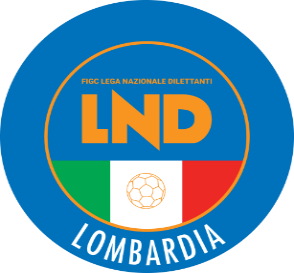 COMITATO REGIONALE LOMBARDIAVia RICCARDO PITTERI n° 95/2 20134 MILANO   Tel. 02.21722.563Sito Internet: lombardia.lnd.it   crllnd@pec.comitatoregionalelombardia.itCanale Telegram @lndlombardiaFacebook: Figc Lnd LombardiaSegreteria e Programmazione Gare:Tel. 02.21722.202-204 - Fax 02.21722.233 - E.mail: affarigeneralicrl@lnd.itTesseramento:Tel. 02.21722.206-207 - Fax 02.21722.231 - E.mail: tesseramentocrl@lnd.ittesseramento@pec.comitatoregionalelombardia.itSportello Unico:Tel. 02.21722.261-209 - Fax 02.21722.230 – E.mail: societacrl@lnd.it  Ufficio Stampa e Pubbliche relazioni:Tel./Fax 02.21722.205 - 347.4406339 - E.mail: ustampacrl@lnd.itServizio Pronto A.I.A.:Tel. 02.21722410Giudice Sportivo Territoriale:giudicesportivocrl@pec.comitatoregionalelombardia.itCorte d’Appello Territoriale:cortedappello.tribunaleterritoriale@pec.comitatoregionalelombardia.itStagione Sportiva 2023/2024Comunicato Ufficiale N° 56 del 07/03/2024Stagione Sportiva 2023/2024Comunicato Ufficiale N° 56 del 07/03/2024Stagione Sportiva 2023/2024Comunicato Ufficiale N° 56 del 07/03/2024CONVOCATI UNDER 19CONVOCATI UNDER 19CONVOCATI UNDER 19CONVOCATI UNDER 19CONVOCATI UNDER 19ASSAGODE PASQUALEDE PASQUALEDANILODANILOBASE 96 SEVESOCAPPANERACAPPANERARICCARDORICCARDOBRIANZA OLGINATESECONSOLONICONSOLONILEONARDOLEONARDOGALBUSERA GALBUSERA TOMMASOTOMMASOVAIRANIVAIRANIANDREAANDREACALVAIRATECOLOMBICOLOMBILUCALUCACISANESESOTTOCORNOLASOTTOCORNOLAFILIPPOFILIPPOCOLICODERVIESEMARROCCOMARROCCORICCARDORICCARDOLENTATESEGRIGGIOGRIGGIOTOMMASOTOMMASOMORAZZONECASELLACASELLAMANUELMANUELNUOVA SONDRIO CALCIOMONCECCHI MONCECCHI SIMONESIMONEMULETTA MULETTA SAULSAULOFFANENGHESEZANOTTIZANOTTITOMMASOTOMMASOOLIMPIC TREZZANESEGERVASONIGERVASONIMIRKOMIRKOORCEANA CALCIOPALOSCHIPALOSCHILORENZOLORENZOPAVIA 1911ALLETTOALLETTOCARLO ALBERTOCARLO ALBERTODI RACO DI RACO MATTIAMATTIASPERANZA AGRATEKOENIGKOENIGLUCALUCAVERTOVESEPALAZZIPALAZZILORENZOLORENZOVILLACIRILLOCIRILLOALESSANDROALESSANDROCONVOCATI UNDER 17CONVOCATI UNDER 17CONVOCATI UNDER 17CONVOCATI UNDER 17CONVOCATI UNDER 17 ALCIONE ALCIONEGIOIA          GIOIA          RICCARDOINVERNIZZI             INVERNIZZI             SAMUELECALCIO MARIO RIGAMONTICALCIO MARIO RIGAMONTIPLATTO                PLATTO                GABRIELESIMONCELLI SIMONCELLI FILIPPOCIMIANOCIMIANOSADIKUSADIKUAMELIOENOTRIAENOTRIACICERI CICERI ANDREAPALAZZOLO 1913PALAZZOLO 1913RAZARAZALEONARDOSPANESHISPANESHIALESSANDROPONTE SAN PIETROPONTE SAN PIETROCACCIA CACCIA NICOLACOMICOMISAMUELGAMBA GAMBA NICOLO’RHODENSERHODENSEMORO MORO LORENZORENNER RENNER FILIPPOSCANZOROSCIATESCANZOROSCIATERBIYABRBIYABZAIDUESSE SARNICOUESSE SARNICOOPRANDIOPRANDIANDREAROSSIROSSILEONARDOVARESINA SPORTVARESINA SPORTBUZZETTIBUZZETTIMATTEOGONDORGONDORCONSTANTINTORELLITORELLIMIRKOVILLA VALLE VILLA VALLE ARIOLIARIOLICRISTIANCONVOCATI UNDER 15CONVOCATI UNDER 15CONVOCATI UNDER 15ACC. INTERNAZIONALEXHIXHABJORNALCIONECATTANEOMATTIADODAJELTONIAVARONEFABRIZIOALDINIPELEGRINIMARCOCALCIO BRUSAPORTOBARCELLALORENZOCALCIO CLUB MILANODE ROBERTISMANUELCARAVAGGIOMIHNEAMARCOENOTRIA 1908MAGGIMATTEOPONTE SAN PIETRO  ESPOSTIFRANCESCOMOTTANICOLO’ROZZANOPAPPANOEMANUELESCANZOROSCIATEAVELLINOFRANCESCOBENINISEBASTIANOPASSERAFRANCESCOUESSE SARNICOANTONIOLINICOLASMONIERIFRANCESCOVARESINA SPORTCOLUGNATMARCOTORTORAALESSANDROVIRTUSCISERANOBERGAMOALGERILORENZO4324481PAGANINI ROMERO DAVID DE JESUS15/04/1982ASD FULCRO TRAVEDONA MONATE1087168BENELKODIA EL MEHDI27/11/2007ASD AURORA SERIATE 19672858759ORRU’ ALBERTO10/03/2004ACD CALOLZIOCORTE2996886BOUFELJA RAYAN11/03/2008CALCISTICA ROMANESE ASD2500281PANZERI GIORGIO13/03/2007US FOLGORE CARATESE ASD2296223BIANCHI ALESSANDRO29/06/2007US ALDINI SSDARL2850464NECI ENNIS15/06/2007FC SAN GIULIANO CITY SSDARL2674117GROSSI GUGLIELMO21/03/2007FBC CASTEGGIO 1898 ASD2801647GRITTI LUCA01/05/1978ASD SABBIO BERGAMASCO2494380COSTA MATTEO07/01/2006FC VERBANO CALCIO7004515PIUMELLA ANDREA15/01/2006AC CASALMAIOCCO ASD4811462LILLO MATTIA08/11/1997SSDARL BARONA SPORTING 19712112167COSSI DYLAN29/01/2005SSDARL NUOVA SONDRIO CALCIO2737309CONTE THOMAS19/10/2006ASD BASIANO MASATE SPORTING2061783SENAYAH MESSAN JONAS12/06/2003ASD SENNA GLORIA6769165ZAPPA ALESSIO08/07/2002SS LUCIANO MANARA2706036ARCOLIN WILLIAM28/02/2004AC CASORATE PRIMO3063077ASBAB MOHAMED YASSIN03/04/2007ASD ACADEMY CASTENEDOLO5262276MOUSTANFI MOHAMMED14/05/1995SSDARL CEDRATESE CALCIO 19852856376CRIVELLI STEFANO29/01/2003ASD VIRTUS CALCIO CERMENATE6731587PORTOCARRERO PALAC JEAN PAUL23/04/1999SS DRESANO6875524TOSSI DANIEL06/09/2003GSOD LAUDENSE AUSILIATRICE6889994BELLEGOTTI DAVIDE09/03/2005FC LAINATESE ASD7051760DRAGO IVAN25/08/2005ASD PONTELAMBRESE2104416SARNO FABIO18/07/2003ASD CASTELDARIESE 19133031050ROSSITO SIMONE18/04/2008GSO STELLA AZZURRA AROSIO2214665LAZZARIN CERINI GIOVANNI19/11/2007AS MASSERONI MARCHESE3191127ROCHDI MOHAMED03/10/2007SSDARL MILANO FOOTBALL ACADEMY2809566BONELLI DANIELE16/07/2004ASD FULCRO TRAVEDONA MONATE6811926PAPPA RAFFAELE23/07/2003GSD AFFORESE3947794LEONE ANDREA11/08/1990US TRIESTINA6981006BONZI LUCA28/01/2002ASD US BAGNOLESE2042472GAVOCI FILIPO03/02/2005USD CERANOVA FOOTBALLMATRICOLACOGNOME E NOMEDATA DI NASCITASOCIETÀ4180441MILAZZO DAVIDE08/01/1991ASD NUOVA ABBIATE4342725RAVASIO MARCO17/02/1993FCD BOLTIEREGIRONE L A partire dal 31/03/2024 La Società S.S.D. SANGIULIANO CVS A R.L.disputerà le gare casalinghe di CAMPIONATO all’ ORARIO UFFICIALE stesso campo.3208978FOTI FRANCESCO11/06/2009ASD MONTEVECCHIA2653446NOBILE LORENZO24/06/2009SSDARL SOLBIATESE CALCIO 19113651523GARAGIOLA FEDERICO30/12/2014ASD GALLARATE CALCIO3615785MATEI VERONICA05/04/2012SSD ACADEMY CALCIO PAVIA3926084ALFIERI ENEA SALVATORE03/05/2014ACD SEDRIANO3712870CAPRINI DANTE16/06/2015FCD CASALOLDO3480740NAVA NICHOLAS05/01/2014ASD VICTORIA S.F.3049318NICOTERA DOMENICO MICHELE03/01/2009ASD POZZUOLO CALCIO3116544FUSA EMANUELE20/04/2009ACD BIASSONO3550465PUGLISI GABRIELE08/12/2013AQUILOTTI CELERES CALCIO2892957RUTIGLIANO MARCO21/07/2010ATLETICO ALCIONE SSD ARL 3833516SOLINGHI TOMMASO18/08/2012ASD GIUSSAGO CALCIO 19732874574BRANCACCIO ALEX02/01/2009SSDRL ACCADEMIA INTERNAZIONALE2740667PERLETTI THOMAS11/04/2009ASD FIORENTE 1946 COLOGNOLA3863873FANELLI VINCENZO30/04/2014ASD POZZUOLO CALCIO3863871FANELLI ROCCO MATTIA30/04/2014ASD POZZUOLO CALCION°DENOMINAZIONE TORNEOSOCIETÀ ORGANIZZATRICECATEGORIADATA INIZIODATA FINE272MEMORIAL ROBERTO TAROLIASD USO NUVOLENTORE01.05.24       -2738° CITTA‘ CASORATE PRIMOAC CASORATE PRIMORPC-PA10.03.24       -274TORNEO DI PASQUAASD SIZIANO LANTERNARPC24.03.24       -275BCC CUPUP GAVIRATE CALCIOIP-PC02.06.24       -276TEST MATCH KUPCALCIO ORATORIO COLOMBOIE-P-PC10.03.24       -2772° DI PRIMAVERAFC CASTELLEONENPC17.03.24       -2783° UESSE PRO SPRING -FOTO SILVANO CUPUESSE SARNICO 1908NE07.04.24       -2793° UESSE PRO SPRING – SWS AGENCY CUPUESSE SARNICO 1908NE21.04.24       -280XX° CITTA‘ DI LEGNANOACADEMY LEGNANO CALCIONE05.05.24       -281MAGGIO IN VILLAUS VILLACORTESERE-P-PC01.05.2419.05.24282TEST MATCH KUPERACLE SPORT FCIE-P-PC24.03.24       -283 VELA CUP PROVELA MESERO ASDRP01.05.24       -284PRIMAVERA ELITEVELA MESERO ASDRPC14.04.24       -285VELA SOCCER CUPVELA MESERO ASDRE-P-PC04.05.2408.06.24286STREET EASTER CUPATHLETIC PAVIARP30.03.2401.04.24ACC. INTERNAZIONALEXHIXHA BJORNPONTE SAN PIETROMOTTA NICOLO’ALCIONECATTANEO MATTIAROZZANOPAPPANO EMANUELEDODAJ ELTONSCANZOROSCIATEAVELLINO FRANCESCOIAVARONE FABRIZIOBENINI SEBASTIANOALDINIPELLEGRINI MARCOPASSERA FRANCESCOCALCIO BRUSAPORTOBARCELLA LORENZOUESSE SARNICOANTONIOLI NICOLASCALCIO CLUB MILANODE ROBERTIS MANUELMONIERI FRANCESCOCARAVAGGIOMIHNEA MARCOVARESINA SPORTCOLUGNAT MARCOENOTRIA 1908MAGGI MATTEOTORTORA ALESSANDROPONTE SAN PIETROESPOSTI FRANCESCOVIRTUSCISERANOBERGAMOALGERI LORENZOGIRONE DLa Società REAL CALEPINA F.C. SSDARLdisputerà le gare casalinghe di CAMPIONATO sul campo:C.S. COMUNALE "L. LIBICO" n°2 (E.A.) - Codice (876)          In via DON PIETRO BELOTTI - GRUMELLO DEL MONTE (BG) GIRONE CLa Società S.S. LUCIANO MANARAdisputerà le gare casalinghe di CAMPIONATO alle ore 18:00 sullo stesso campo: Data GaraN° Gior.Squadra 1Squadra 2Data Orig.Ora Var.Ora Orig.Impianto20/03/20248 RVERBANO CALCIOSESTESE CALCIO03/03/202420:3014:30Data GaraN° Gior.Squadra 1Squadra 2Data Orig.Ora Var.Ora Orig.Impianto20/03/20248 RACCADEMIAPAVESE S.GENESIOCASTANESE03/03/202420:3014:3020/03/20248 RMAGENTAARDOR LAZZATE03/03/202415:3014:3028/03/202417 RSESTESE CALCIOSOLBIATESE CALCIO 191120:3015:30Data GaraN° Gior.Squadra 1Squadra 2Data Orig.Ora Var.Ora Orig.Impianto20/03/20248 RCASTELLEONECISANESE03/03/202421:0014:3020/03/20248 RSORESINESE CALCIO A.S.D.MUGGIO03/03/202420:3014:3021/03/20248 RALTABRIANZA TAVERNERIO A.LEMINE ALMENNO CALCIO03/03/202420:3014:3003/04/202411 RBRIANZA OLGINATESETREVIGLIESE A.S.D.24/03/202419:3014:30Data GaraN° Gior.Squadra 1Squadra 2Data Orig.Ora Var.Ora Orig.Impianto10/03/20249 RFBC SARONNO CALCIO 1910CASTANESE14:30CS.ATLETI AZZURRI D'ITALIA E.A GALLARATE VIA DEI SALICI,2916/03/202410 RMAGENTASESTESE CALCIO17/03/202417:3014:3017/03/202410 ROLTREPO FBCFOOTBALL C. MILANESE 190214:3005/05/202416 RFBC SARONNO CALCIO 1910MEDA 191315:3005/05/202416 RSESTESE CALCIOVERGIATESE SSDARL15:30Data GaraN° Gior.Squadra 1Squadra 2Data Orig.Ora Var.Ora Orig.Impianto17/03/202410 RALTABRIANZA TAVERNERIO A.MAPELLO A R.L.14:3017/03/202410 RMUGGIOU.S.CALCIO SAN PELLEGRINO14:30Data GaraN° Gior.Squadra 1Squadra 2Data Orig.Ora Var.Ora Orig.Impianto16/03/202410 RCALCIO PAVONESESPORT CASAZZA17/03/202414:30MUSSO PAOLO(OSPITALETTO S.S.D.S.R.L.) BOLIS MARCO(G.S. VERTOVESE) BELLANTONE LORENZO(ARDOR LAZZATE) PEREGO DANIELE(CALOLZIOCORTE) BOLIS MARCO(G.S. VERTOVESE) CARMINATI SIMONE(OFFANENGHESE A.S.D.) VOLPI SERGIO TRANQUIL(CALCIO PAVONESE) LORENZI ALESSANDRO(MAGENTA) GRITTI MATTEO(OSPITALETTO S.S.D.S.R.L.) IOANCE DRAGOS IONUT(PAVIA 1911 S.S.D. A R.L.) NORIS LORENZO(SPORT CASAZZA) CAGGIA RICCARDO(VIS NOVA GIUSSANO) LINI NICOLO(ROVATO CALCIO) PESCARA MONTESINO CRISTIAN MAXIM(CASTANESE) BIANCHI MATTEO(ALTABRIANZA TAVERNERIO A.) BOTTURI STEFANO(BEDIZZOLESE) CAPUTO GIULIANO(CASTANESE) CREMA ANDREA(CASTELLANA C.G. SSDSRL) MAIETTI MARVIN(CASTELLEONE) FACOETTI DANIELE(CISANESE) INVERNIZZI RICCARDO(CISANESE) MENTO SAMUELE(NUOVA SONDRIO CALCIO) VALTULINI GIOVANNI(OFFANENGHESE A.S.D.) GABRIELLI MATTIA(OLTREPO FBC) FRANK KAMALU DEEN(SORESINESE CALCIO A.S.D.) MAFFEI DANIELE(TREVIGLIESE A.S.D.) BECCALOSSI NICOLA(ATLETICO CORTEFRANCA ASD) PEROSINI NICOLA(BEDIZZOLESE) BUCCINI ANTONIO(CALOLZIOCORTE) PERONI ELIA(FOOTBALL C. MILANESE 1902) QUADRI SIMONE(LEMINE ALMENNO CALCIO) LARIBI OMAR(MEDA 1913) SPEZIALE DAVID(ORCEANA CALCIO) VALOIS FABRIZIO(SCANZOROSCIATE CALCIO) IOSCA GIANLUCA(ACCADEMIAPAVESE S.GENESIO) BARILLA GIUSEPPE(CALOLZIOCORTE) CARUGATI FRANCESCO(CASTANESE) BRUNI RICCARDO MARIA(CASTELLEONE) CORGHI DANIEL(CASTIGLIONE A.S.D.) MAMBRIN FILIPPO(CASTIGLIONE A.S.D.) PASOTTI GIACOMO(CASTIGLIONE A.S.D.) LIZZOLA NICOLO(CISANESE) GERACI GABRIELE(FOOTBALL C. MILANESE 1902) GANEA ROBERT IOAN(FORZA E COSTANZA 1905) POZZOLI EMANUELE LEONAR(MEDA 1913) ANGIO ANTONIO(MUGGIO) PARATI PAOLO(OFFANENGHESE A.S.D.) FINI MICHELE(SORESINESE CALCIO A.S.D.) MAGLI DANILO(TREVIGLIESE A.S.D.) Data GaraN° Gior.Squadra 1Squadra 2Data Orig.Ora Var.Ora Orig.Impianto13/03/20248 RCALCIO CANEGRATEAMICI DELLO SPORT03/03/202420:0014:3013/03/20248 RISPRA CALCIOCERIANO LAGHETTO03/03/202420:3014:3014/03/20248 RESPERIA LOMAZZO CALCIOAURORA C.M.C. UBOLDESE03/03/202420:3014:30C.S.COMUNALE (E.A) TURATE VIA MILANO N.1914/03/20248 RVALLEOLONAACCADEMY TURATE MOZZATE03/03/202420:3014:3029/03/202415 RVALLEOLONAISPRA CALCIO20:3015:30Data GaraN° Gior.Squadra 1Squadra 2Data Orig.Ora Var.Ora Orig.Impianto30/03/202415 RZINGONIA VERDELLINOALBINOGANDINO S.S.D. SRL15:0015:3004/04/202415 RPAGAZZANESEOLIMPIC TREZZANESE20:3015:30C.S.COMUNALE - CAMPO N.1 ROMANO DI LOMBARDIA VIA MARCONI,60Data GaraN° Gior.Squadra 1Squadra 2Data Orig.Ora Var.Ora Orig.Impianto28/03/202415 RCIVIDATESESAN PANCRAZIO CALCIO20:4515:30CENTRO SPORTIVO COMUNALE(E.A.) RUDIANO VIA DEGLI SPORTIVI 4Data GaraN° Gior.Squadra 1Squadra 2Data Orig.Ora Var.Ora Orig.Impianto13/03/20248 RPAULLESE CALCIOAFFORESE03/03/202421:0014:30Data GaraN° Gior.Squadra 1Squadra 2Data Orig.Ora Var.Ora Orig.Impianto13/03/20248 RCAVESEVISTARINO03/03/202420:4514:30C.S.COM."PAOLINO TACCONI" CAVA MANARA VIA F.CAVALLOTTI13/03/20248 RFROG MILANOSEDRIANO03/03/202420:0014:3013/03/20248 RSANCOLOMBANOMEDHELAN LANDRIANO ASD03/03/202414:3013/03/20248 RVIRTUS BINASCO A.S.D.RHODENSE S.S.D.A.R.L.03/03/202420:3014:3014/03/20248 RUNION CALCIO BASSO PAVESEASSAGO A.S.D.03/03/202420:3014:30Data GaraN° Gior.Squadra 1Squadra 2Data Orig.Ora Var.Ora Orig.Impianto10/03/20249 RCASTELLO CITTA DI CANTUGAVIRATE CALCIO15:0014:3017/03/202410 RGALLARATE CALCIOCERIANO LAGHETTO18:3014:3028/03/202415 RLENTATESEESPERIA LOMAZZO CALCIO21:1515:30COMUNALE "GIANNI BRERA"(E.A) LAZZATE VIA FRANCO LARATTAData GaraN° Gior.Squadra 1Squadra 2Data Orig.Ora Var.Ora Orig.Impianto13/03/202415 RSPERANZA AGRATEPONTELAMBRESE20:3015:3020/03/202415 RBIASSONOGRENTARCADIA20:3015:3014/04/202413 RPONTELAMBRESECONCOREZZESE SSD A RL15:30Data GaraN° Gior.Squadra 1Squadra 2Data Orig.Ora Var.Ora Orig.Impianto10/03/20249 RTORRE DE ROVERI CALCIOALBINOGANDINO S.S.D. SRL14:30C.S. COMUNALE "INNOCENTI" SERIATE VIA DECO' E CANETTA 6617/03/202410 ROLIMPIC TREZZANESEORATORIO CALVENZANO15:3014:3020/03/202415 RORATORIO CALVENZANOBASIANO MASATE SPORTING20:3015:30COMUNALE FACCHETTI-CAMPO N.1 COLOGNO AL SERIO VIA DELLE GALOSE SNC (E.A.)Data GaraN° Gior.Squadra 1Squadra 2Data Orig.Ora Var.Ora Orig.Impianto09/03/20249 RLA SPORTIVA OMECELLATICA10/03/202420:0014:3009/03/20249 RREZZATO CALCIO DOR A.S.D.ASOLA A.S.D.10/03/202419:3014:30C.S.COMUNALE (E.A) NUVOLERA LOC.CAVRENE VIA CAMPRELLE10/03/20249 RORSA ISEOBORGOSATOLLO14:30C.S.COMUNALE ADRO N.1 (E.A) ADRO VIA TULLIO DANDOLOData GaraN° Gior.Squadra 1Squadra 2Data Orig.Ora Var.Ora Orig.Impianto20/03/202415 RLUISIANAVILLA S.S.D.R.L.21:0015:30Data GaraN° Gior.Squadra 1Squadra 2Data Orig.Ora Var.Ora Orig.Impianto10/03/20249 RRHODENSE S.S.D.A.R.L.VIGHIGNOLO14:30C.S.COMUNALE N.1 RHO VIA CADORNA,7010/03/20249 RUNION CALCIO BASSO PAVESEMEDHELAN LANDRIANO ASD14:30C.S."R.MARTINELLI"CAMPO 2(E.A) SETTALA VIA CAMPO SPORTIVO SNC27/03/202415 RVIRTUS BINASCO A.S.D.FROG MILANO20:3015:30MONDINI OMAR PIETRO(CENATE SOTTO) MARIDATI MARCO MARIA(LUISIANA) GIOVINAZZO DAVIDE(ACCADEMIA BMV) POMA RICCARDO(CENATE SOTTO) BROCCANELLO SIMONE(UNIVERSAL SOLARO) BERTONCELLI ALESSANDRO(ZINGONIA VERDELLINO)SCABELLI LORENZO(BORGOSATOLLO) BARAZZETTA ALBERTO(ALL SOCCER) MANTELLINI STEFANO(UNIVERSAL SOLARO) LANINI STEFANO(ALL SOCCER) SMART PEREGRINE(CALCIO MENAGGIO 1920) BERETTA LUCA(CENATE SOTTO) CAZZANIGA LUCA(COSTAMASNAGA) SCARSETTI STEFANO(LODRINO) RAGOSTA MARCO(S.BIAGIO) STEFANA ANDREA(SPORTING BRESCIA) ROMANO ANDREA(UNIVERSAL SOLARO) BUONAIUTO ANTONIO(ASOLA A.S.D.) ZANOTTA ALBERTO(CALCIO MENAGGIO 1920) MERLI SEBASTIANO(CIRCOLO GIOVANILE BRESSO) MERONI TOMMASO(LENTATESE) CALCHI DANIELE(ORATORIO CALVENZANO) TURCONI ANDREA(VIGHIGNOLO) SIGNORELLI MATTEO(ALME) BRENTONICO DAVIDE(ASOLA A.S.D.) NAPOLITANO MATTIAS(BIASSONO) ZULLO ANDREA(BORGOSATOLLO) PEZZI FILIPPO(CASALPUSTERLENGO 1947) ROMANO MICHAEL(CAVENAGO) RABA OLTJAN(COLICODERVIESE) RINALDI NICHOLAS(COLOGNESE) SERAFINI DANIELE(COLOGNESE) SIRTOLI LUCAS(COLOGNESE) CORTI LUCA(GIOVANILE CANZESE) ROMANO LUCA(LENTATESE) POLLUTRI CHRISTIAN(LISSONE) REZZI NICOLA(LODRINO) GHEZZI SIMONE(ORSA ISEO) GHIDINELLI MATTEO(ORSA ISEO) RAVELLI SIMONE(REZZATO CALCIO DOR A.S.D.) FRONTORI LORENZO(S.BIAGIO) GHIRARDINI CRISTIAN(SAN LAZZARO) VICINI CRISTIANO(SAN PANCRAZIO CALCIO) LORA ERIK(TORRE DE ROVERI CALCIO) TROVO CHRISTIAN(TORRE DE ROVERI CALCIO) GRECO RICCARDO(UNIVERSAL SOLARO) MANTELLINI STEFANO(UNIVERSAL SOLARO) PILONI LUCA(US SCANNABUESE ASD) AZZARONE ANDREA(VIGHIGNOLO) AMBROSINI MATTEO(AURORA SERIATE 1967) FAVARA LUCA(BASIANO MASATE SPORTING) PELLICCIOLI MATTEO(ALBINOGANDINO S.S.D. SRL) CARTA FRANCESCO(ALL SOCCER) TIRONI DANIEL(ALME) CHIARI MATTIA(ASOLA A.S.D.) CASINI TOMMASO(BARONA SPORTING 1971) PARAVICINI LORENZO(BORGOSATOLLO) MEREGALLI FELIPE(CALCIO MENAGGIO 1920) NEJMI OMAR(GALLARATE CALCIO) VIGANO CHRISTIAN(GRENTARCADIA) CASTELLI ANDREA DANIELE(LUISIANA) ROTA DANIELE(LUISIANA) GALLEANI SIMONE(OLIMPIC TREZZANESE) BLINI JACOPO(ORATORIO CALVENZANO) DRAGO CARLO(PONTEVECCHIO) MERCURI SIMONE(PONTEVECCHIO) DRAGONI SAMUELE(R.C. CODOGNO 1908) LA GRUTTA VITO(R.C. CODOGNO 1908) METASTASIO LUCA(ROZZANO CALCIO SRL SSD) PAPA STEFANO(SETTALESE) POSTORINO FRANCESCO(SPORTED MARIS A.S.D.) SECK BABA NDAW(VOBARNO) LIZZOLA TOMMASO(CALCIO GORLE A.S.D.) POMA ALESSANDRO(CALCIO GORLE A.S.D.) BIBA MATIA(CASALPUSTERLENGO 1947) GROSSI CRISTIAN(CASALPUSTERLENGO 1947) MAROADI TOMMASO(CASALPUSTERLENGO 1947) MAZZUCCHI MARCO(CASALPUSTERLENGO 1947) NARDI MATTIA(CELLATICA) CISTERNINO MATTIA(LUCIANO MANARA) DE LISIO LUCA(LUCIANO MANARA) GEDDO RICCARDO(LUCIANO MANARA) ODONE ALESSANDRO(LUCIANO MANARA) FUMAGALLI ALESSANDRO(MARIANO CALCIO) TOCCI VALERIO(MARIANO CALCIO) Data GaraN° Gior.Squadra 1Squadra 2Data Orig.Ora Var.Ora Orig.Impianto13/03/20248 RCERESIUM BISUSTUMVICTORIA S.F.03/03/202421:0014:30CAMPO SPORTIVO COMUNALE VIGGIU' VIA MOLINO DALL'OGLIO13/03/20248 RLUINO 1910LAVENO MOMBELLO03/03/202420:3014:3014/03/20248 ROLIMPIA TRESIANA 2022NUOVA ABBIATE03/03/202420:3014:30C.S.COMUNALE ARCISATE VIA GIACOMINI,1414/03/20248 RSOMMESE 1920UNION VILLA CASSANO03/03/202420:3014:30Data GaraN° Gior.Squadra 1Squadra 2Data Orig.Ora Var.Ora Orig.Impianto13/03/20248 RPRO LISSONE CALCIOCASSINA RIZZARDI03/03/202420:4514:30C.S.COMUNALE SOVICO VIA S.CATERINA DA SIENA,1Data GaraN° Gior.Squadra 1Squadra 2Data Orig.Ora Var.Ora Orig.Impianto13/03/20248 RFORNOVO S.GIOVANNITEAM ORATORIO PUMENENGO03/03/202420:4514:30COMUNALE FACCHETTI-CAMPO N.1 COLOGNO AL SERIO VIA DELLE GALOSE SNC (E.A.)13/03/20248 RSERGNANESESALVIROLA03/03/202420:3014:3030/03/202415 RCOMUN NUOVOU.S.O. ZANICA28/04/202415:0015:3030/03/202415 RFONTANELLAFORNOVO S.GIOVANNI28/04/202415:0015:30Data GaraN° Gior.Squadra 1Squadra 2Data Orig.Ora Var.Ora Orig.Impianto13/03/20248 RLEONCELLI A.S.D.RAPID UNITED A.S.D.03/03/202420:3014:3013/03/20248 RP.S.G. A.S.D.VILLIMPENTESE 199203/03/202420:3014:30C.S.COMUNALE SAN MARTINO DALL'ARGINE VIA DANTE ALIGHIERI13/03/20248 RPOGGESE X RAY ONESPORTING CLUB S.S.D.AR.L.03/03/202420:3014:30Data GaraN° Gior.Squadra 1Squadra 2Data Orig.Ora Var.Ora Orig.Impianto13/03/20248 RFISSIRAGA A.S.D.ORATORIANA SAN LUIGI ASD03/03/202420:3014:3013/03/20248 RSENNA GLORIASESTESE 2023 ASD03/03/202420:3014:3013/03/20248 RVALERA FRATTAREAL MELEGNANO 192803/03/202420:3014:3014/03/20248 RSPINESE ORATORIOPALAZZO PIGNANO03/03/202420:3014:3020/03/20248 RORIESEBORGHETTO DILETTANTISTICA03/03/202420:4514:3020/03/20248 RSOMAGLIACASTELVETRO INCROCIATELLO03/03/202420:3014:3020/03/20248 RZELO BUON PERSICO 1974MONTANASO LOMBARDO03/03/202420:3015:00Data GaraN° Gior.Squadra 1Squadra 2Data Orig.Ora Var.Ora Orig.Impianto13/03/20248 RLOCATEVIGEVANO CALCIO 192103/03/202420:0014:3014/03/20248 RCASORATE PRIMOSIZIANO LANTERNA03/03/202420:3014:30C.S. COMUNALE CAMPO N.1 BASIGLIO MILANO 3 VIA SALVO D'ACQHISTO,714/03/20248 RU.S. CASTELNOVETTOREAL TORRE03/03/202420:4514:30COMUNALE "OMODEO ZORINI" CILAVEGNA VIA VERDI 77Data GaraN° Gior.Squadra 1Squadra 2Data Orig.Ora Var.Ora Orig.Impianto07/03/20248 RMEDIGLIESEREAL MILANO03/03/202420:3014:30Data GaraN° Gior.Squadra 1Squadra 2Data Orig.Ora Var.Ora Orig.Impianto13/03/20248 RCITTA DI CORNATECALUSCO CALCIO03/03/202420:3014:30Data GaraN° Gior.Squadra 1Squadra 2Data Orig.Ora Var.Ora Orig.Impianto07/03/20248 RBUSCATESOLESE A.S.D.03/03/202420:3014:3007/03/20248 RREAL VANZAGHESEMANTEGAZZAROBUR03/03/202420:3014:3013/03/20248 RGARIBALDINA 1932S.C. UNITED03/03/202421:0014:30CLOVER SPORT VILLAGE N.1 (E.A) MILANO VIA COMASINA 115 DEROGAData GaraN° Gior.Squadra 1Squadra 2Data Orig.Ora Var.Ora Orig.Impianto27/03/202415 RUNION VILLA CASSANOVICTORIA S.F.28/04/202420:3015:30C.S.COMUNALE CASSANO MAGNAGO VIA PIAVE28/03/202415 RLUINO 1910SAN MICHELE CALCIO28/04/202420:4515:3028/03/202415 RNUOVA ABBIATEFOLGORE LEGNANO28/04/202420:0015:30Data GaraN° Gior.Squadra 1Squadra 2Data Orig.Ora Var.Ora Orig.Impianto27/03/202415 RARDITA CITTADELLA 1934C.D.G. VENIANO28/04/202421:0015:3027/03/202415 RLUISAGO PORTICHETTOMONTESOLARO28/04/202420:3014:00Data GaraN° Gior.Squadra 1Squadra 2Data Orig.Ora Var.Ora Orig.Impianto27/03/202415 RSAN GIORGIOGALBIATE 197428/04/202419:0015:30C.S.INTERCOMUNALE-CAMPO N.2 VALMADRERA VIA RIO TORTOData GaraN° Gior.Squadra 1Squadra 2Data Orig.Ora Var.Ora Orig.Impianto27/03/202415 RA.C.O.S. TREVIGLIO CALCIOFARA OLIVANA CON SOLA28/04/202420:3015:3006/04/202412 RU.S.O. ZANICABADALASCO07/04/202415:30Data GaraN° Gior.Squadra 1Squadra 2Data Orig.Ora Var.Ora Orig.Impianto16/03/202410 RGANDINESE 2015PIANICO U.S. A.S.D.17/03/202418:0014:30Data GaraN° Gior.Squadra 1Squadra 2Data Orig.Ora Var.Ora Orig.Impianto27/03/202415 RCASTREZZATOUNITAS COCCAGLIO A.S.D.28/04/202420:3015:30CENTRO SPORTIVO COMUNALE(E.A.) RUDIANO VIA DEGLI SPORTIVI 4Data GaraN° Gior.Squadra 1Squadra 2Data Orig.Ora Var.Ora Orig.Impianto14/04/202413 RLEONCELLI A.S.D.VOLUNTAS MONTICHIARI15:30C.S.COMUNALE PESCAROLO ED UNITI VIA CAMPETTO SNCData GaraN° Gior.Squadra 1Squadra 2Data Orig.Ora Var.Ora Orig.Impianto10/03/20249 RRIVANAZZANESEROSATESE17:0014:30CAMPO "CENTO GRIGIO" E.A. ALESSANDRIA QUARTIERE CRISTO VIA BONARDI 2628/03/202415 RATHLETIC PAVIA A.R.L.CASORATE PRIMO28/04/202420:3015:30C.S. COMUNALE "TINO LIBERALI" BORGARELLO VIA DEI MEZZANI,3Data GaraN° Gior.Squadra 1Squadra 2Data Orig.Ora Var.Ora Orig.Impianto10/03/20249 RROMANO BANCOAPRILE 8114:30C.S.COMUNALE "MANZONI" (E.A) BUCCINASCO VIA MANZONI 4/617/03/202410 RSESTO 2012ROMANO BANCO19:3014:3028/03/202415 RREAL TREZZANOROMANO BANCO28/04/202420:3015:30C.S."RED CAMP"-CAMPO N.2 TREZZANO SUL NAVIGLIO VIA DON CASALEGGI, 428/03/202415 RTRIESTINA 1946ARCA28/04/202420:3015:3007/04/202412 RSANGIULIANO CVS A R.L.SS FRANCO SCARIONI 192515:30Data GaraN° Gior.Squadra 1Squadra 2Data Orig.Ora Var.Ora Orig.Impianto27/03/202415 RMONVICO A.S.D.POLISPORTIVA CGB SSDRL28/04/202420:3015:30C.S.PARROCCHIALE CARVICO VIA MANZONI N.1627/03/202415 RVIRTUS INZAGOCALUSCO CALCIO28/04/202420:4515:30CAMPO SPORTIVO ORATORIO INZAGO VIA SAN GIOVANNI BOSCO06/04/202412 RCALUSCO CALCIOVAPRIO CALCIO07/04/202420:3015:30Data GaraN° Gior.Squadra 1Squadra 2Data Orig.Ora Var.Ora Orig.Impianto17/03/202410 ROSL CALCIO GARBAGNATES.C. UNITED14:30ORATORIO S.LUIGI (E.A.) GARBAGNATE MILANESE VIA VISMARA SNCCLEMENTI LUCA(PIANICO U.S. A.S.D.) COSTANZO MARIO(LUISAGO PORTICHETTO) PLUDA PIERANGELO(REAL BORGOSATOLLO) PELIZZARI CARLO(FARA OLIVANA CON SOLA) FRACCAROLI ELIA(REAL CASTENEDOLO) SCARPELLINI ROBERTO(VEROLESE 1911) PICCIRILLO GIUSEPPE(CASSINA NUOVA) TENEDINI MATTEO(SERENISSIMA 1918) TINELLI COSIMO(SESTO 2012) PIOGGIA RICCARDO(CARUGATE) LEGNANI FEDERICO(GUANZATESE) ANNUNZIATA DAVIDE ENZO(POLISPORTIVA CGB SSDRL) GUERRINI ANDREA(REAL BORGOSATOLLO) BORZI ALEX(DUBINO) FELAPPI LORENZO(PIANICO U.S. A.S.D.) VALOTI LUCIO(RANICA CALCIO) DALOLA STEFANO(CHIARI) COZZI FEDERICO(FOLGORE LEGNANO) MESSORA MARCO(REAL CASTENEDOLO) MASTROPIETRO GIUSEPPE(SAN MICHELE CALCIO) DELL ERA LUCA(ALTO LARIO CALCIO) GIANDINOTO PAOLO VALTER(BOVISIO MASCIAGO) BENAGLIA LORENZO(BREMBATE SOPRA C.1947 ASD) GIORGI ALESSANDRO(BRESSANA 1918 A.S.D.) PRATI GABRIELE(CHIARI) RUBAGOTTI MATTEO(CHIARI) MOROTTI NICCOLO(CORBETTA F.C.) PELIZZARI TASINATO DYLAN(FARA OLIVANA CON SOLA) MOROSI LUCA(LONATE CEPPINO A.S.D.) CASATI ANDREA(LUISAGO PORTICHETTO) BOGIALLI MATTEO(OLYMPIC MORBEGNO) GRIMOLDI LUCA(POLISPORTIVA CGB SSDRL) COMAGLIO FABIO(REAL CASTENEDOLO) TASSONCINI FEDERICO(SESTO 2012) MOMO HANS JONATHAN(VALMADRERA C.G.) FERRARI BRUNO(VIRTUS MANERBIO) ZANOTTI SIMONE(VOLUNTAS MONTICHIARI) MAZZONE ALESSANDRO(LUISAGO PORTICHETTO) DANZA MATTIA(ZIBIDO S.GIACOMO) BONETTI MATTEO(CALCIO LEFFE) BERNAREGGI FLAVIO(CASSINA NUOVA) POZZI MICHELE(GROSIO) TURATI FEDERICO(MISSAGLIA MARESSO) PEDERSINI PAOLO(ORATORIO SAN MICHELE) BLINISHTA FABIO(ORATORIO STRADELLA) RUGGIERO DANIELE(POLISPORTIVA ORATORIO 2B) CERIANI TOMMASO(TICINIA ROBECCHETTO) SILAJDZIJA NERMIN(VOLUNTAS MONTICHIARI) CORNA ENEA(ACCADEMIA ISOLABERGAMASCA) LOZIO GIANLUCA(ATHLETIC PAVIA A.R.L.) TREDICI RICCARDO(ATHLETIC PAVIA A.R.L.) CAVANA DIEGO(BADALASCO) BESANA DENNIS(BESANA A.S.D. FORTITUDO) GULLI ANDREASALVATORE(BRESSANA 1918 A.S.D.) SOLI FABIO(CALCIO LEFFE) SABRY BILAL(CANTELLO BELFORTESE) BOTTAZZO ALESSANDRO(CARUGATE) SPINELLA CARLO(CASSINA NUOVA) ERVINI PAOLO(CASTENEDOLESE) GRASSO STEFANO(CITTA DI OPERA) PANSA FEDERICO(COMUN NUOVO) LIPRINO MATTEO(DI PO VIMERCATESE) DE PEDRINA DANIELE(DUBINO) COZZI FEDERICO(FOLGORE LEGNANO) PEOLI GIOVANNI(GAVARDO) MALATESTA MATTIA(GORLA MINORE) CENZATO ALESSANDRO(GOVERNOLESE) VERZE GIOELE(GROSIO) ROLFI ANDREA(GUSSAGO CALCIO 1981) TOGNI ANDREA(LA TORRE) MARCON LUCA(LONATE CEPPINO A.S.D.) D IPPOLITO FILIPPO(MISSAGLIA MARESSO) BENETTI LUCA(MONNET XENIA SPORT) BIANCOROSSO SAMUELE(MONNET XENIA SPORT) HLUKHOV VADYM(MONTESOLARO) CAGLIANI MATTEO(MONVICO A.S.D.) IPPOLITO ANTONIO(MORAZZONE) CORVINO DANIELE(MOZZO) SILVINI OMAR(NUOVA VALSABBIA) LEONI PAOLO(ORIONE) DERUTI CHRISTIAN(PIAN CAMUNO) GAYE IDRISSA(PIAN CAMUNO) DELL ORTO FABIO(PIANICO U.S. A.S.D.) PIVA ALESSANDRO(REAL TREZZANO) AIROUD ABDELHAK(RIVANAZZANESE) LUGANO MATTEO(RIVANAZZANESE) CARBONARI STEFANO(RIVOLTANA) RUDILOSSO NICOLAS(RONDO DINAMO) BAZZO STEFANO(ROVELLASCA 1910 VICTOR B.) BOSCHETTO MIRKO(ROVELLASCA 1910 VICTOR B.) GRANINI GIANLUCA(SERENISSIMA 1918) MARTINA ANDREA(SESTO 2012) ARMENTINI LUCA(U.S.O. ZANICA) BROGNI MICHAEL(U.S.O. ZANICA) PALAZZINI MATTIA(U.S.O. ZANICA) REDAELLI ROBERTO(VALMADRERA C.G.) MAURI SAMUELE(VIRTUS MANERBIO) NEGRELLO MARCO(VOLUNTAS MONTICHIARI) DALDOSSI GIANLUCA(ZOGNESE) PELLEGRINELLI GIAMBATTISTA(ZOGNESE) LOCHIS NICOLA(ATLETICO VILLONGO) ARRIGONI FABIO(BAGNOLESE) SANA LUCA(BREMBATE SOPRA C.1947 ASD) PELLIZZI FRANCESCO(BRESSO CALCIO S.R.L.) BONETTI MATTEO(CALCIO LEFFE) PRIORE STEFANO(FOOTBALL CLUB CERNUSCO) SADEI ALESSANDRO(MARTESANA CALCIO ASD) VERRUSO NICOLA(RONDO DINAMO) CAMPI FABIO(TRIESTINA 1946) DICUONZO TIZIANO(ZIBIDO S.GIACOMO) RIPAMONTI ALESSANDRO MARI(ACCADEMIA GERA D ADDA) BERGAMETTI NICOLA(ACCADEMIA ISOLABERGAMASCA) FOTI RANDAZZESE LORIS(ALTO LARIO CALCIO) LEGGERI GIACOMO(ALTO LARIO CALCIO) VALSECCHI THOMAS(ARDISCI E MASLIANICO 1902) ALESSI MAURIZIO(BARBAIANA) SANTAMBROGIO LUCA(BESANA A.S.D. FORTITUDO) ROZZONI MATTEO FRANCESC(BOLTIERE) BIELLO FEDERICO(BOVISIO MASCIAGO) HAOUFADI NADIR(BREMBATE SOPRA C.1947 ASD) MARINONI NICHOLAS(C.D.G. VENIANO) RONCHETTI MATTIA(C.D.G. VENIANO) TRAININI PAOLO(CALCINATO) BEVILACQUA ALESSANDRO(CANTELLO BELFORTESE) RESTIERI LEONARDO(CASSINA NUOVA) LAURI MICHELE(CITTA DI SEGRATE) FAMADA CASADO LAZARO CRISTIAN(FARA OLIVANA CON SOLA) LODI SAMUELE(FOOTBALL CLUB CERNUSCO) MANGIERI ANDREA(FOOTBALL CLUB PARABIAGO) GOTTIERI GIULIO ALBERTO(GIOVANILE LUNGAVILLA) TACCONI NICOLO(GIOVANILE LUNGAVILLA) LONIGHI MATTEO(GOVERNOLESE) GAFFURINI MATTIA(GUSSAGO CALCIO 1981) CURIA LORENZO(JUVENILIA SPORT CLUB) CAIRONI MATTIA(LALLIO CALCIO) GHIRARDELLO FEDERICO(LALLIO CALCIO) NOZZA MICHELE(LALLIO CALCIO) VILLA MICHELE(LAMBRUGO CALCIO) CONTE NICOLAS(LUISAGO PORTICHETTO) VIOLA SIMONE(LUISAGO PORTICHETTO) ZAPPAROLI DANIELE(LUISAGO PORTICHETTO) RIZZATO FEDERICO(MORAZZONE) BALDI CRISTIAN(MOZZO) INNOCENTI FRANCESCO(MOZZO) BIANCUCCI STEFANO(OLGIATE AURORA) D ADAMO SIMONE(ORIONE) CASSANI DAVIDE(OSSONA A.S.D.) LIZZOLA MATTEO(PALADINA) LAI NICOLA(PAVONESE CIGOLESE) BALESTRIERI ALESSIO(POLISPORTIVA ORATORIO 2B) CONTI TOMMASO(PORLEZZESE) GIAMBELLINI TOMMASO(RANICA CALCIO) MOIOLI STEFANO(RANICA CALCIO) PERFUMO FEDERICO(RIVANAZZANESE) BRAMBILLA LUCA(RIVOLTANA) FINAZZI BRYAN(ROMANENGO) DIASSY MATHIAS(RONDO DINAMO) BAZZO DARIO(ROVELLASCA 1910 VICTOR B.) GUARNIERI MATTEO(SERENISSIMA 1918) AZZIMONTI PAOLO(SESTO 2012) BUCCOLIERI LORENZO(TRIESTINA 1946) CARUSO DAVIDE(TRIESTINA 1946) IEMMOLO SIMONE(UNITAS COCCAGLIO A.S.D.) PONZONI ALESSANDRO(UNITAS COCCAGLIO A.S.D.) PISALTU VLADUT ANDREI(VAPRIO CALCIO) BOSIO FRANCESCO(VIRTUS MANERBIO) LUSCI MARCO(ZIBIDO S.GIACOMO) FUSTINONI DAVIDE(ZOGNESE) Data GaraN° Gior.Squadra 1Squadra 2Data Orig.Ora Var.Ora Orig.Impianto13/03/20241 AATLETICO GRIGNANOANTONIANA21:0013/03/20241 ABULGAROPOLISPORTIVA DI NOVA21:00C.S.COMUNALE - CAMPO A GUANZATE VIA ROMA,3713/03/20241 APONTOGLIESE 1916 A.S.D.SOAVE20:30C.S.COMUNALE-CAMPO N.3 (E.A) CASTELLI CALEPIO/FRAZ.CIVIDINO VIA FERRUCCIData GaraN° Gior.Squadra 1Squadra 2Data Orig.Ora Var.Ora Orig.Impianto13/03/20241 AO.BARZANOASD BEREGUARDO 195120:30STADIO COM."CARLO TAVECCHIO" PONTE LAMBRO VIA GERETT AL LAMBRO,7Data GaraN° Gior.Squadra 1Squadra 2Data Orig.Ora Var.Ora Orig.Impianto13/03/20241 AORIO PEGU A.S.D.CALCINATELLO F.C.20:30C.S.COMUNALE (E.A) GANDINO VIALE CA' DELL'AGRO14/03/20241 AVIRTUS SEDRIANO A.S.D.CELTICA21:00Data GaraN° Gior.Squadra 1Squadra 2Data Orig.Ora Var.Ora Orig.Impianto12/03/20247 RLENTATESEARDOR LAZZATE24/02/202415:0014:45Data GaraN° Gior.Squadra 1Squadra 2Data Orig.Ora Var.Ora Orig.Impianto12/03/20247 RFROG MILANOBARONA SPORTING 197124/02/202418:0017:30Data GaraN° Gior.Squadra 1Squadra 2Data Orig.Ora Var.Ora Orig.Impianto07/03/20245 RVERBANO CALCIOCASTANESE10/02/202420:0015:00C.S.COMUNALE BESOZZO VIA DE AMICIS SNCData GaraN° Gior.Squadra 1Squadra 2Data Orig.Ora Var.Ora Orig.Impianto19/03/20245 RFROG MILANOCASALPUSTERLENGO 194710/02/202420:0017:30Data GaraN° Gior.Squadra 1Squadra 2Data Orig.Ora Var.Ora Orig.Impianto12/03/20247 RACCADEMIA CALCIO VITTUONEUNION VILLA CASSANO24/02/202420:4518:00C.S.COMUNALE"L.MAGISTRELLI"N.1 BAREGGIO VIA GIACOMO MATTEOTTI, 3912/03/20248 RGAVIRATE CALCIOVALCERESIO A. AUDAX02/03/202420:3015:0013/03/20247 RFBC SARONNO CALCIO 1910RHODENSE S.S.D.A.R.L.24/02/202420:3015:30C.S.COMUNALE - CAMPO N.2 SARONNO VIA SAMPIETRO,7119/03/20245 RACCADEMIA CALCIO VITTUONESEDRIANO10/02/202421:0018:00C.S.COMUNALE"L.MAGISTRELLI"N.1 BAREGGIO VIA GIACOMO MATTEOTTI, 39Data GaraN° Gior.Squadra 1Squadra 2Data Orig.Ora Var.Ora Orig.Impianto19/03/20248 RCASTELLANA C.G. SSDSRLCAZZAGOBORNATO CALCIO02/03/202420:0016:00Data GaraN° Gior.Squadra 1Squadra 2Data Orig.Ora Var.Ora Orig.Impianto07/03/20248 RCENTRO SCHUSTERCALVAIRATE02/03/202416:0015:0013/03/20248 RCASTEGGIO 18 98 A.S.D.TRIBIANO02/03/202420:3015:0019/03/20248 RACCADEMIAPAVESE S.GENESIOASSAGO A.S.D.02/03/202419:3016:30C.S.COMUNALE "RONCARO" RONCARO VIA CAMPESTRE SNC20/03/20249 RCASTEGGIO 18 98 A.S.D.BARONA SPORTING 197109/03/202420:3015:00Data GaraN° Gior.Squadra 1Squadra 2Data Orig.Ora Var.Ora Orig.Impianto28/03/202413 RCASTANESEUNION VILLA CASSANO13/04/202420:0018:00Data GaraN° Gior.Squadra 1Squadra 2Data Orig.Ora Var.Ora Orig.Impianto09/03/20249 RBRIANZA OLGINATESEBASIANO MASATE SPORTING15:00C.S COMUNALE "E.FERRARIO"N.1 MERATE VIA BERGAMO 12Data GaraN° Gior.Squadra 1Squadra 2Data Orig.Ora Var.Ora Orig.Impianto09/03/20249 RCARPENEDOLO SSDSRLCOLOGNESE18:0016:00CENTRO SPORTIVO COMUNALE(E.A.) CARPENEDOLO VIA ZONTA 6828/03/202413 RCSC RONCADELLE CALCIOVOLUNTAS MONTICHIARI13/04/202420:0017:30Data GaraN° Gior.Squadra 1Squadra 2Data Orig.Ora Var.Ora Orig.Impianto28/03/202413 RBARONA SPORTING 1971FOOTBALL C. MILANESE 190213/04/202420:0016:3028/03/202413 RCALVAIRATEOFFANENGHESE A.S.D.13/04/202420:3018:3028/03/202413 RFROG MILANOASSAGO A.S.D.13/04/202420:0017:30CUCCOVILLO FEDERICO(BRESSO CALCIO S.R.L.) CAROTENUTO LUCA(BRESSO CALCIO S.R.L.) MORIN ANDREA(LENTATESE) CAMPAGNOLI LUIGI(CASALPUSTERLENGO 1947) RATTI TOMMASO(CORBETTA F.C.) PERFETTI SIMONE(UNIVERSAL SOLARO) BRIGNOLI NIKO(FIORENTE 1946 COLOGNOLA) BELLANDA NICO(R.C. CODOGNO 1908) SEVERINO CRISTIAN(VIS NOVA GIUSSANO) SAMEK LODOVICI STEFANO(CORBETTA F.C.) BASANISI SIMONE MATTEO(BASIANO MASATE SPORTING) VALENZA MATTEO(ARCELLASCO CITTA DI ERBA) MERONI ALESSANDRO IGOR(BRESSO CALCIO S.R.L.) CAVALIERI DANIELE(FOOTBALL C. MILANESE 1902) MORIN ANDREA(LENTATESE) SURIANELLO FRANCESCO(ARCELLASCO CITTA DI ERBA) MERONI ITALO MATTIA(BASIANO MASATE SPORTING) MERCURI ALESSIO(CASTELLO CITTA DI CANTU) MONDADORI RICCARDO(CASTIGLIONE A.S.D.) PENTA JACOPO(CINISELLO) SPAGNUOLO GUARENTE ALESSANDRO(CINISELLO) TOCCACIELI LORENZO(CITTA DI SEGRATE) TESTA FILIPPO(COLOGNESE) VILLANI MATTIA(FBC SARONNO CALCIO 1910) BIANCO ANDREA(MEDA 1913) MOCELLIN CLAUDIO(MORAZZONE) MONTANARI MATTIA(R.C. CODOGNO 1908) NODARI ANDREA(UNIVERSAL SOLARO) PERFETTI SIMONE(UNIVERSAL SOLARO) DE VITA TOMMASO(VERBANO CALCIO) DE ROSA SAMUEL(VIS NOVA GIUSSANO) DANIELI NICOLO(VOLUNTAS MONTICHIARI) TAFFELLI LORENZO(VOLUNTAS MONTICHIARI) VALENZA MATTEO(ARCELLASCO CITTA DI ERBA) BUCCINI GIANCARLO(ARDOR LAZZATE) MIRANDA ARIZA MATTIAS(BARONA SPORTING 1971) CACCIA ANDREA(BRESSO CALCIO S.R.L.) HUSSAIN SHAFQAT(CASTANESE) BIAZZI OMAR(CILIVERGHE MAZZANO) GALLO GABRIELE(CORBETTA F.C.) SPINOLA FEDERICO(CORBETTA F.C.) PEZZOTTI NICOLA(DARFO BOARIO S.R.L.SSD.) TESTA ALESSANDRO(LEON SSD A R.L.) TROVATO MIRKO(LEON SSD A R.L.) CASELLA MANUEL(MORAZZONE) YAKOUA JEREMY(REAL MILANO) ZOIS CARLO(SCANZOROSCIATE CALCIO) CANTATORE FILIPPO(SEDRIANO) DANESI TOMMASO(VOLUNTAS MONTICHIARI) SIMONCELLI FRANCESCO(VOLUNTAS MONTICHIARI) Data GaraN° Gior.Squadra 1Squadra 2Data Orig.Ora Var.Ora Orig.Impianto12/03/20247 RPOLISPORTIVA ORATORIO 2BARS ROVAGNATE24/02/202416:3015:00Data GaraN° Gior.Squadra 1Squadra 2Data Orig.Ora Var.Ora Orig.Impianto12/03/20247 RZINGONIA VERDELLINOTREZZO24/02/202416:1515:00COMUNALE N.2 VERDELLINO VIA DEGLI OLEANDRI 1Data GaraN° Gior.Squadra 1Squadra 2Data Orig.Ora Var.Ora Orig.Impianto12/03/20248 RSESTESE CALCIOCALCIO CANEGRATE02/03/202420:3016:0013/03/20248 RACCADEMIA BMVAURORA C.M.C. UBOLDESE02/03/202420:0015:0013/03/20248 RGORLA MINOREBESNATESE02/03/202419:0016:0019/03/20248 RVERGIATESE SSDARLACCADEMIA BUSTESE02/03/202419:3015:00Data GaraN° Gior.Squadra 1Squadra 2Data Orig.Ora Var.Ora Orig.Impianto12/03/20248 RCARUGO ACADEMYBULGARO02/03/202420:3016:3013/03/20248 RLISSONECALCIO MENAGGIO 192002/03/202419:3015:3026/03/20246 RLISSONEMUGGIO17/02/202419:0015:30Data GaraN° Gior.Squadra 1Squadra 2Data Orig.Ora Var.Ora Orig.Impianto19/03/20248 RCALOLZIOCORTEPOLISPORTIVA ORATORIO 2B02/03/202420:3017:00Data GaraN° Gior.Squadra 1Squadra 2Data Orig.Ora Var.Ora Orig.Impianto19/03/20248 RCITTA DI CORNATEALME02/03/202420:3017:00Data GaraN° Gior.Squadra 1Squadra 2Data Orig.Ora Var.Ora Orig.Impianto19/03/20249 RREZZATO CALCIO DOR A.S.D.ORATORIO URAGO MELLA09/03/202420:3018:30Data GaraN° Gior.Squadra 1Squadra 2Data Orig.Ora Var.Ora Orig.Impianto12/03/20248 RGOVERNOLESEREAL LENO CALCIO02/03/202420:0016:0013/03/20248 RVEROLESE 1911UNION TEAM MARMIROLO ASD02/03/202420:0015:30Data GaraN° Gior.Squadra 1Squadra 2Data Orig.Ora Var.Ora Orig.Impianto11/03/20249 RALL SOCCERCOLOGNO09/03/202419:3017:00Data GaraN° Gior.Squadra 1Squadra 2Data Orig.Ora Var.Ora Orig.Impianto12/03/20248 RLAUDENSE AUSILIATRICECASTELLEONE02/03/202420:0015:00CAMPO COMUNALE MAIRANO CASALETTO LOD. FRAZ.MAIRANO VIA DON GIOVANNI MINZONI12/03/20248 RREAL MELEGNANO 1928SANCOLOMBANO02/03/202419:0015:30C.S. COMUNALE N.1 VIZZOLO PREDABISSI VIA VERDI N.714/03/20248 RCASALMAIOCCO A.S.D.SONCINESE02/03/202420:0016:3019/03/20248 RSANGIULIANO CVS A R.L.SETTALESE02/03/202420:3017:30Data GaraN° Gior.Squadra 1Squadra 2Data Orig.Ora Var.Ora Orig.Impianto12/03/20248 RFOLGORESIZIANO LANTERNA02/03/202420:3018:0012/03/20248 RROBBIO LIBERTASGARLASCO 1976 ASD02/03/202420:0015:0026/03/202410 ROLTREPO FBCORATORIO STRADELLA16/03/202420:3015:00C.S.COMUNALE BRONI VIA FERRINI 119/BData GaraN° Gior.Squadra 1Squadra 2Data Orig.Ora Var.Ora Orig.Impianto13/03/20248 RREAL VANZAGHESEMANTEGAZZASETTIMO MILANESE02/03/202420:3015:3019/03/20248 RPONTEVECCHIOLEONE XIII SPORT02/03/202420:3017:30Data GaraN° Gior.Squadra 1Squadra 2Data Orig.Ora Var.Ora Orig.Impianto16/03/202410 RACCADEMY TURATE MOZZATECALCIO BOSTO15:00Data GaraN° Gior.Squadra 1Squadra 2Data Orig.Ora Var.Ora Orig.Impianto09/03/20249 RESPERIA LOMAZZO CALCIOROVELLASCA 1910 VICTOR B.15:00CENTRO SPORTIVO COMUNALE FENEGRO' VIA DELLA CULTURA E SPORT16/03/202410 RMUGGIOESPERIA LOMAZZO CALCIO15:0022/03/202411 RROVELLASCA 1910 VICTOR B.GERENZANESE23/03/202420:0017:45Data GaraN° Gior.Squadra 1Squadra 2Data Orig.Ora Var.Ora Orig.Impianto09/03/20249 RCALOLZIOCORTEA.CASATI CALCIO ARCORE15:0017:0009/03/20249 RLESMO SSD ARLLA DOMINANTE18:0009/03/20249 RVIBE RONCHESEJUVENILIA SPORT CLUB18:3018:00Data GaraN° Gior.Squadra 1Squadra 2Data Orig.Ora Var.Ora Orig.Impianto13/04/202413 RGAVARDOCALCIO MARIO RIGAMONTI17:30Data GaraN° Gior.Squadra 1Squadra 2Data Orig.Ora Var.Ora Orig.Impianto09/03/20249 RPOGGESE X RAY ONEGOVERNOLESE15:00C.S.COMUNALE MAGNACAVALLO VIA ALLENDE09/03/20249 RTORRAZZO MALAGNINO DIGI2SPORTING CLUB S.S.D.AR.L.15:0014:30COMUNALE "CAMBONINO" N.1(E.A.) CREMONA VIA ITIS 5 (DEROGA)23/03/202411 RTORRAZZO MALAGNINO DIGI2REAL LENO CALCIO17:3014:30COMUNALE "CAMBONINO" N.1(E.A.) CREMONA VIA ITIS 5 (DEROGA)Data GaraN° Gior.Squadra 1Squadra 2Data Orig.Ora Var.Ora Orig.Impianto09/03/20249 RSETTALESECASTELLEONE15:3017:00Data GaraN° Gior.Squadra 1Squadra 2Data Orig.Ora Var.Ora Orig.Impianto23/03/202411 RPAVIA 1911 S.S.D. A R.L.CASORATE PRIMO15:0017:00C.S.COMUNALE"CARBONARA TICINO" CARBONARA AL TICINO VIA XXV APRILE06/04/202412 ROLTREPO FBCCITTA DI VIGEVANO S.R.L.15:00C.S.COMUNALE (E.A) FERRERA ERBOGNONE STRADA CORRADINAGRANATA SIMONE(ORATORIO STRADELLA) SANTORO JACOPO(ORATORIO STRADELLA) FILIPPELLI NICODEMO(ACCADEMIA BMV) LORMANT JEANPAUL(GORLA MINORE) KONATE DIABE(VALTROMPIA 2000) POGGI GIANLUIGI(AS VARZI) PARROTTA ANTONIO(PONTELAMBRESE) COMO STEFANO(ISPRA CALCIO) TEDESCO CLAUDIO(ACCADEMY TURATE MOZZATE) DE FALCO ANTONIO(MAZZO 80 SSDRL) VISCARDI RINALDO(MAPELLO A R.L.) MAIOLO ANTONIO(CONCESIO CALCIO) DEGANI ALESSANDRO(PAGAZZANESE) ROCCAMATISI CARLO(MAZZO 80 SSDRL) CALANDA GABRIEL SILVEST(ARDOR BOLLATE) CARMINATI GABRIELE(FORZA E COSTANZA 1905) BALDESSARI NICOLA(GAVARDO) GUEYE MOUHAMED BASS(ACCADEMY TURATE MOZZATE) MARZOCCHI GIACOMO(AS VARZI) LANFRANCHI ALESSIO(ASOLA A.S.D.) VIGHI PAOLO(ASOLA A.S.D.) FENAROLI ALBERTO(ATLETICO CORTEFRANCA ASD) ASTA GUGLIELMO(CASSINA CALCIO) EL MANSOUR IHAB(GALLARATE CALCIO) GUEYE SERIGNE(ISPRA CALCIO) FORNONI DAVIDE(MAPELLO A R.L.) FRANCHELLA NICOLO(OLIMPIC TREZZANESE) GUERRA LUCA(OLTREPO FBC) GHISOLFI ALBERTO(PAULLESE CALCIO) BRESCIANINI FRANCESCO(VALCALEPIO F.C. A R.L.) BARA ABOUBACAR(VOBARNO) BAYOU BADR EDDANE(VOBARNO) NESI RICCARDO(AURORA SERIATE 1967) BORRONI MATTEOLUIGI(GERENZANESE) EL IDRISSI MOSTAFA(ACCADEMIA ISOLABERGAMASCA) CIRIELLO ANDREA(ARDOR BOLLATE) BALBI JACOPO(CIRCOLO GIOVANILE BRESSO) BRUNELLO LUCA(CITTA DI VIGEVANO S.R.L.) SALEMI MATTEO(COLOGNO) IKHRIZZI YASSINE(ESPERIA LOMAZZO CALCIO) SARPA GIUSEPPE(ESPERIA LOMAZZO CALCIO) MARIANI LEONARDO(FORZA E COSTANZA 1905) SOTTURA LAERTE(GERENZANESE) HARUNI REALF(JUVENILIA SPORT CLUB) DANAILOV HRISTIAN(MAZZO 80 SSDRL) BRUNO MARKO(NIGUARDA CALCIO) MUTO DOMENICO(NUOVA A.C. CURTATONE) FAROUK MOUAD(PONTELAMBRESE) FERRARA JACOPO(ROMANO BANCO) CIMINO RICCARDO(ROVELLASCA 1910 VICTOR B.) GAMBUTO JACOPO(TRIESTINA 1946) MOIRAGHI LUCA(VISCONTINI) PENNACCHI ALESSANDRO(VISCONTINI) SANNA LEONARDO(ZINGONIA VERDELLINO) PORCARI KRYSTIAN(ACCADEMIA ISOLABERGAMASCA) DE LAZZER LORENZO(ARDISCI E MASLIANICO 1902) PELLIZZONI LUCA(MARTELLI) FURBINELLI DIEGO(ORATORIO STRADELLA) PIZZABALLA RICCARDO(PAGAZZANESE) VESCOVI FABIO(A.C.O.S. TREVIGLIO CALCIO) TAMBURINI ANDREA(ARS ROVAGNATE) MATTANA LORENZO(ASOLA A.S.D.) CORTI NICOLO(AURORA SERIATE 1967) ZONCA LEONARDO(BREMBATE SOPRA C.1947 ASD) VENEZIANO LUCA(CALCIO BOSTO) VERDINA DAVIDE(CALCIO BOSTO) ZANOLA EMANUELE(CALCIO MARIO RIGAMONTI) FOTI SIMONE(CIRCOLO GIOVANILE BRESSO) URBINA MEJIA JEFRIN JOSUE(COLOGNO) MENSI OSCAR(CONCESIO CALCIO) CORBETTA LORENZO(GERENZANESE) MUNOZ ARAMBULO ALESSANDRO MICH(JUVENILIA SPORT CLUB) PAGANELLI SIMONE(LA DOMINANTE) URSO TOMMASO(LA DOMINANTE) BERETTA TOMMASO(MAPELLO A R.L.) BISKU LEDJON(MARTELLI) GANDOLFI MATTIA(OLTREPO FBC) EID MOHAMED AYMAN E(OSL CALCIO GARBAGNATE) CARNOVALE DIEGO(PONTELAMBRESE) OPOKU NKANSA BLESSING(PONTELAMBRESE) NEGGAZI SAMI(SORESINESE CALCIO A.S.D.) CACCIATORE ANDREA(VAREDO) MUA LORENZO(CENATE SOTTO) Data GaraN° Gior.Squadra 1Squadra 2Data Orig.Ora Var.Ora Orig.Impianto19/03/20241 RAS VARZICALCIO MARIO RIGAMONTI18:00Data GaraN° Gior.Squadra 1Squadra 2Data Orig.Ora Var.Ora Orig.Impianto13/03/20243 RSPORTING VALENTINOMAZZOLABREMBATE SOPRA C.1947 ASD10/02/202418:0015:00Data GaraN° Gior.Squadra 1Squadra 2Data Orig.Ora Var.Ora Orig.Impianto12/03/202414 RGORLA MINORE19:3015:3020/03/20245 RCALCIO BOSTOJUNIOR CALCIO24/02/202420:1517:30Data GaraN° Gior.Squadra 1Squadra 2Data Orig.Ora Var.Ora Orig.Impianto14/03/20243 RSANGIULIANO CVS A R.L.MEDIGLIESE10/02/202420:3015:30C.S.COMUNALE N.1 SAN GIULIANO MILANESE-SESTO U. VIA TOSCANA 1 SESTO ULTERIANOData GaraN° Gior.Squadra 1Squadra 2Data Orig.Ora Var.Ora Orig.Impianto11/03/202414 RGALLARATE CALCIOARDITA CITTADELLA 193420:3011:15CS.ATLETI AZZURRI D'ITALIA E.A GALLARATE VIA DEI SALICI,2925/03/20246 RGALLARATE CALCIOORATORIO FIGINO CALCIO02/03/202415:0011:15CS.ATLETI AZZURRI D'ITALIA E.A GALLARATE VIA DEI SALICI,2926/03/20246 RGORLA MINORECALCIO BOSTO02/03/202420:0015:3010/04/202413 RCALCIO BOSTOGRANDATE27/04/202420:3017:3026/04/202414 RJUNIOR CALCIOVALCERESIO A. AUDAX01/05/202417:0015:00Data GaraN° Gior.Squadra 1Squadra 2Data Orig.Ora Var.Ora Orig.Impianto13/03/20246 RCINISELLOVIGOR MILANO02/03/202420:0011:0020/03/20246 RNIGUARDA CALCIOAFFORESE02/03/202415:3011:0003/04/20248 RCENTRO SCHIAFFINO 1988SRLVIGOR MILANO16/03/202421:1517:3027/04/202413 RAFFORESESIRTORESE14:3011:15Data GaraN° Gior.Squadra 1Squadra 2Data Orig.Ora Var.Ora Orig.Impianto20/03/20246 RSPORTING VALENTINOMAZZOLACASTELLEONE02/03/202420:0015:00COMUNALE"VALENTINO MAZZOLA"N.1 CASSANO D'ADDA VIALE EUROPA/ANG. VIA MAZZOLAData GaraN° Gior.Squadra 1Squadra 2Data Orig.Ora Var.Ora Orig.Impianto20/03/20246 RCOLOGNESECASTELLANA C.G. SSDSRL02/03/202420:0016:0021/03/20246 RAURORA SERIATE 1967JUVENES PRADALUNGHESE02/03/202417:3015:00Data GaraN° Gior.Squadra 1Squadra 2Data Orig.Ora Var.Ora Orig.Impianto14/03/20246 ROLTREPO FBCCESANO BOSCONE IDROSTAR02/03/202420:0015:00COMUNALE BRONI FRAZ.CASSINO PO VIA CASSINO PO19/03/20246 RMEDIGLIESEFATIMATRACCIA02/03/202420:0017:3020/03/20247 RCESANO BOSCONE IDROSTARORATORIO SAN GAETANO09/03/202420:0017:00Data GaraN° Gior.Squadra 1Squadra 2Data Orig.Ora Var.Ora Orig.Impianto09/03/20247 RCALCIO CLUB MILANOLEGNARELLO SSM15:3013:3009/03/20247 RGRANDATEVALCERESIO A. AUDAX15:2015:0027/03/202413 RCITTA DI VARESE S.R.L.VALLEOLONA27/04/202420:3010:0027/03/202413 RVALCERESIO A. AUDAXGALLARATE CALCIO27/04/202420:1518:0028/03/202413 RFALOPPIESE OLGIATE RONAGOJUNIOR CALCIO27/04/202419:0016:00Data GaraN° Gior.Squadra 1Squadra 2Data Orig.Ora Var.Ora Orig.Impianto09/03/20247 RCITTA DI BRUGHERIOVIGOR MILANO18:0027/03/202413 RCENTRO SCHIAFFINO 1988SRLVISCONTINI27/04/202421:1517:30Data GaraN° Gior.Squadra 1Squadra 2Data Orig.Ora Var.Ora Orig.Impianto10/03/20247 RPOZZUOLO CALCIOBREMBATE SOPRA C.1947 ASD09/03/202410:0011:0019/03/202413 RVIDALENGOPRESEZZO CALCIO 195427/04/202420:0014:30COM."MACCAGNI"N.2(E.A) TREVIGLIO VIA AI MALGARI26/03/202413 RMARTESANA CALCIO ASDREAL MILANO27/04/202420:1510:0006/04/202410 RVIDALENGOVOLUNTAS OSIO19:0014:30COM."MACCAGNI"N.2(E.A) TREVIGLIO VIA AI MALGARI07/04/202410 RPAGAZZANESEMARTESANA CALCIO ASD06/04/202410:00Data GaraN° Gior.Squadra 1Squadra 2Data Orig.Ora Var.Ora Orig.Impianto09/03/20247 RORATORIO SAN MICHELEFOOTBALL CLUB REZZATO ASD16:3017:0010/03/20247 RCAZZAGOBORNATO CALCIOCOLOGNESE09/03/202415:0010:00Data GaraN° Gior.Squadra 1Squadra 2Data Orig.Ora Var.Ora Orig.Impianto27/03/202413 RCESANO BOSCONE IDROSTARSANGIULIANO CVS A R.L.27/04/202420:0017:0003/04/202411 RCESANO BOSCONE IDROSTARROMANO BANCO13/04/202420:0017:0003/04/202413 RMEDIGLIESECITTA DI OPERA27/04/202420:3017:30DONGHI ALESSANDRO(CORTEFRANCA CALCIO) FERRARI DAVIDE(CORTEFRANCA CALCIO) QUARTIERI MANUEL(NUOVA USMATE) FUMAGALLI KUSH(NUOVA USMATE) MADONA THOMAS(PRESEZZO CALCIO 1954) SGARRO ALESSIO(ORATORIO FIGINO CALCIO) OBZOVA MATTEO(LEGNARELLO SSM) OUATTARA SAID MOHAMED(CALOLZIOCORTE) PIRO FRANCESCO(LEGNARELLO SSM) PASSARELLI CHRISTIAN(VALLEOLONA) VAGO MATTIA(JUNIOR CALCIO) VINCENZI NICOLO(JUNIOR CALCIO) DOKO THOMA(ROZZANO CALCIO SRL SSD) ZANCHELLI MATTEO(VALLEOLONA) FIORE DAVIDE(MEDHELAN LANDRIANO ASD) MONTEVECCHIO ALESSANDRO(FIORENTE 1946 COLOGNOLA) BACA ANDREA(LEGNARELLO SSM) DIOUF AMADOU MOCTAR(MEDHELAN LANDRIANO ASD) BASILE DENNIS(FALOPPIESE OLGIATE RONAGO) HAMITI ABEDIN(FIORENTE 1946 COLOGNOLA) DOGAN FATIH(GRANDATE) ESPOSITO MICHELE(GRANDATE) FRIGERIO MATTIA(GRANDATE) NOUALI FOUAD(JUNIOR CALCIO) SABATINI GIACOMO(JUNIOR CALCIO) DEL BARBA STEFANO(VIRTUS AURORA TRAVAGLIATO) OPOKU GABRIEL(VIRTUS AURORA TRAVAGLIATO) NADDEO SALVATORE(PRESEZZO CALCIO 1954) PASAT GRIPACEVSCHI DUMITRU(GHIAIE DI BONATE SOPRA) CERESOLI CRISTIAN(PRESEZZO CALCIO 1954) AMBROSETTI ANDREA(ROMANO BANCO) SANTAMARIA SAMUELE(SPORTING C.B.) D ORSI MATTEO(MARTESANA CALCIO ASD) LEONI RICCARDO(VOLUNTAS OSIO) PREDA MICHELE(BREMBATE SOPRA C.1947 ASD) PACILLO FRANCESCO PAOLO(CITTA DI OPERA) SALVI CLAUDIO(MARTESANA CALCIO ASD) SULO DJEGO(REAL MILANO) DEWLIGODA GAMAGE NOEL(CAZZAGOBORNATO CALCIO) Data GaraN° Gior.Squadra 1Squadra 2Data Orig.Ora Var.Ora Orig.Impianto28/03/20243 RACCADEMIAPAVESE S.GENESIOASSAGO A.S.D.11/02/202418:0009:30Data GaraN° Gior.Squadra 1Squadra 2Data Orig.Ora Var.Ora Orig.Impianto13/03/20246 RSESTESE CALCIOALDINI S.S.D.AR.L.03/03/202419:3011:1502/04/20249 RACCADEMIA INTERNAZIONALEARDOR LAZZATE24/03/202416:0011:00Data GaraN° Gior.Squadra 1Squadra 2Data Orig.Ora Var.Ora Orig.Impianto13/03/20246 RENOTRIA 1908 SSDARLCASATESE03/03/202418:0010:0028/03/202415 RCIMIANO CALCIO S.S.D. ARLCISANESE01/05/202416:0011:0003/04/20249 RLUCIANO MANARACIMIANO CALCIO S.S.D. ARL24/03/202418:1511:00Data GaraN° Gior.Squadra 1Squadra 2Data Orig.Ora Var.Ora Orig.Impianto03/04/202415 RCALCIO MARIO RIGAMONTIVOLUNTAS MONTICHIARI01/05/202417:4511:1503/04/202415 RPALAZZOLO 1913 AC SSDARLCALCIO BRUSAPORTO01/05/202420:0018:0009/04/20249 RCALCIO MARIO RIGAMONTISAN GIULIANO CITY SSDARL24/03/202418:0011:15Data GaraN° Gior.Squadra 1Squadra 2Data Orig.Ora Var.Ora Orig.Impianto09/03/20247 RVARESINA SPORT C.V.SESTESE CALCIO10/03/202418:3011:00C.S.COMUNALE MARIO PORTA (E.A) VEDANO OLONA VIA NINO BIXIO SNC10/03/20247 RACCADEMIAPAVESE S.GENESIOCARONNESE S.S.D.AR.L.09:30C.S.COMUNALE "RONCARO" RONCARO VIA CAMPESTRE SNC10/03/20247 RALDINI S.S.D.AR.L.CASTELLANZESE 192110:3011:3010/03/20247 RMASSERONI MARCHESE SRLACCADEMIA BUSTESE11:1511:00MASSERONI MARCHESE(E.A) MILANO VIA ENRICO TERZAGHI,213/03/20249 RRHODENSE S.S.D.A.R.L.CARONNESE S.S.D.AR.L.24/03/202420:3011:3013/03/20249 RVARESINA SPORT C.V.ACCADEMIA BUSTESE24/03/202420:0011:00C.S.COMUNALE MARIO PORTA (E.A) VEDANO OLONA VIA NINO BIXIO SNC13/03/202415 RALCIONE MILANO SSD A RLCASTELLANZESE 192101/05/202420:1510:4520/03/202415 RACCADEMIA INTERNAZIONALESEGURO A.S.D.01/05/202415:3011:0003/04/202415 RRHODENSE S.S.D.A.R.L.VARESINA SPORT C.V.01/05/202420:3011:3014/04/202411 RSEGURO A.S.D.ALDINI S.S.D.AR.L.09:4510:0021/04/202412 RACCADEMIAPAVESE S.GENESIOALDINI S.S.D.AR.L.09:30C.S.COMUNALE "RONCARO" RONCARO VIA CAMPESTRE SNCData GaraN° Gior.Squadra 1Squadra 2Data Orig.Ora Var.Ora Orig.Impianto09/03/20247 RCASATESEFOLGORE CARATESE A.S.D.10/03/202417:0015:0010/03/20247 RCENTRO SCHIAFFINO 1988SRLVIS NOVA GIUSSANO11:3011:0010/03/20247 RFANFULLACISANESE19:0010:15STADIO COMUNALE "DOSSENINA" LODI VIALE PAVIA, N.2410/03/20247 RSANT ANGELOENOTRIA 1908 SSDARL10:3017:0020/03/202415 RFANFULLASS FRANCO SCARIONI 192501/05/202419:0010:15STADIO COMUNALE "DOSSENINA" LODI VIALE PAVIA, N.2420/03/202415 RFOLGORE CARATESE A.S.D.VIS NOVA GIUSSANO01/05/202420:3011:1520/03/202415 RLOMBARDIA 1 S.R.L.S.D.BRIANZA OLGINATESE01/05/202419:0015:0020/03/202415 RLUCIANO MANARACITTA DI SEGRATE01/05/202420:3011:00Data GaraN° Gior.Squadra 1Squadra 2Data Orig.Ora Var.Ora Orig.Impianto10/03/20247 RVILLA VALLE SSDARLCALCIO MARIO RIGAMONTI10:1511:0013/03/20249 RCARAVAGGIO SRLUESSE SARNICO 190824/03/202420:1511:0017/03/20248 RPONTE SAN PIETRO SSDARLCALCIO BRUSAPORTO11:0010:00C.S. COMUNALE(E.A.) BREMBATE SOPRA VIA LOCATELLI, 3620/03/202415 RBRENOMAPELLO A R.L.01/05/202420:3018:0020/03/202415 RCARAVAGGIO SRLPONTE SAN PIETRO SSDARL01/05/202419:4511:0020/03/202415 RGHEDI 1978UESSE SARNICO 190801/05/202420:3010:4520/03/202415 RVILLA VALLE SSDARLSCANZOROSCIATE CALCIO01/05/202420:0011:0024/03/20249 RVILLA VALLE SSDARLPALAZZOLO 1913 AC SSDARL10:1511:0003/04/202410 RUESSE SARNICO 1908BRENO07/04/202419:4517:15CIPELLETTI SILVANI ALESSANDRO(FANFULLA) MULAZZI ENRICO(FANFULLA) TIMIS NICHOLAS SILVIO(FOLGORE CARATESE A.S.D.) D ONOFRIO NICK(CALCIO CLUB MILANO) SCALZI MANUEL(FOLGORE CARATESE A.S.D.) DUBBINI ANDREA(LOMBARDIA 1 S.R.L.S.D.) RENNER FILIPPO(RHODENSE S.S.D.A.R.L.) PIERUCCI FEDERICO(ALBINOGANDINO S.S.D. SRL) TREBESCHI MATTEO(PALAZZOLO 1913 AC SSDARL) CACCIA NICOLA(PONTE SAN PIETRO SSDARL) BERGOMI GIUSEPPE(ACCADEMIA INTERNAZIONALE) VOLPE RAFFAELE(SCANZOROSCIATE CALCIO) NIKOLLI MANUEL(CARAVAGGIO SRL) NAPODANO ANGELO(SAN GIULIANO CITY SSDARL) BELVEDERE FRANCESCO(CALCIO MARIO RIGAMONTI) EL MOUH OMAR(VOLUNTAS MONTICHIARI) NECHITA FILIP(AUSONIA 1931) ZENDRINI VALERIO(BRENO) VIAN SIMONE(VIS NOVA GIUSSANO) STAROPOLI GABRIELE(ACCADEMIA BUSTESE) BRIANTI MANUEL(ACCADEMIA INTERNAZIONALE) GARATTI GABRIELE(BRENO) FAYE SERIGNE FALILOU(BRIANZA OLGINATESE) GABBIADINI FRANCESCO EDOAR(CARAVAGGIO SRL) TAVELLA STEFANO(CASTELLANZESE 1921) PELLIZZONI MATTEO MARIA(CITTA DI SEGRATE) GIULIOTTI STEFANO(MARIANO CALCIO) PICCIONE ALESSIO RICCARD(SS FRANCO SCARIONI 1925) GOTTI THOMAS(VILLA VALLE SSDARL) Data GaraN° Gior.Squadra 1Squadra 2Data Orig.Ora Var.Ora Orig.Impianto14/03/20244 RP.S.G. A.S.D.VEROLESE 191118/02/202416:0010:15Data GaraN° Gior.Squadra 1Squadra 2Data Orig.Ora Var.Ora Orig.Impianto20/03/20243 RAVC VOGHERESE 1919LEONE XIII SPORT11/02/202420:0010:30CAMPO SPORTIVO COMUNALE VOGHERA VIA FACCHINETTIData GaraN° Gior.Squadra 1Squadra 2Data Orig.Ora Var.Ora Orig.Impianto13/03/20246 RGAVIRATE CALCIOMAZZO 80 SSDRL03/03/202420:3011:00CENTRO SPORT.COMUNALE GAVIRATE VIA DELLO SPORT 27Data GaraN° Gior.Squadra 1Squadra 2Data Orig.Ora Var.Ora Orig.Impianto14/03/20246 RCARUGATEARS ROVAGNATE03/03/202420:1511:0014/03/20246 RTALAMONESEFOOTBALL CLUB CERNUSCO03/03/202419:0018:0001/04/20247 RLEON SSD A R.L.TALAMONESE10/03/202411:0017:30Data GaraN° Gior.Squadra 1Squadra 2Data Orig.Ora Var.Ora Orig.Impianto13/03/20246 RREAL LENO CALCIOCASTELLANA C.G. SSDSRL03/03/202415:4510:00Data GaraN° Gior.Squadra 1Squadra 2Data Orig.Ora Var.Ora Orig.Impianto21/03/20246 RR.C. CODOGNO 1908CASTELNUOVO03/03/202420:1510:00C.S. COMUNALE "F.LLI MOLINARI" CODOGNO VIA ROSOLINO FERRARIData GaraN° Gior.Squadra 1Squadra 2Data Orig.Ora Var.Ora Orig.Impianto07/03/20246 RPAVIA 1911 S.S.D. A R.L.REAL CRESCENZAGO03/03/202420:3010:00C.S.COMUNALE CERTOSA DI PAVIA VIA ALDO MORO13/03/20246 ROLTREPO FBCAVC VOGHERESE 191903/03/202419:0010:15COMUNALE BRONI FRAZ.CASSINO PO VIA CASSINO PO14/03/20246 RROBBIO LIBERTASCENTRO SCHUSTER03/03/202420:0010:15Data GaraN° Gior.Squadra 1Squadra 2Data Orig.Ora Var.Ora Orig.Impianto09/03/20247 RARDITA CITTADELLA 1934PONTELAMBRESE10/03/202416:1510:1509/03/20247 RCANTU SANPAOLOC.O.B. 9110/03/202415:0017:00Data GaraN° Gior.Squadra 1Squadra 2Data Orig.Ora Var.Ora Orig.Impianto17/03/20248 RREAL CALEPINA F.C. SSDARLACCADEMIA ISOLABERGAMASCA10:45C.S. COMUNALE "L.LIBICO" N.2 GRUMELLO DEL MONTE VIA DON PIETRO BELOTTI (E.A.)Data GaraN° Gior.Squadra 1Squadra 2Data Orig.Ora Var.Ora Orig.Impianto09/03/20247 RCALCIO PAVONESEREAL LENO CALCIO10/03/202417:3010:0010/03/20247 RCASTIGLIONE A.S.D.DARFO BOARIO S.R.L.SSD.12:3010:45Data GaraN° Gior.Squadra 1Squadra 2Data Orig.Ora Var.Ora Orig.Impianto10/03/20247 ROLTREPO FBCVIGHIGNOLO10:3010:15COMUNALE BRONI FRAZ.CASSINO PO VIA CASSINO PO24/04/202413 RFROG MILANOCENTRO SCHUSTER25/04/202420:3010:30MANTOVANI MATTEO(SPORTED MARIS A.S.D.) GUARNERI FEDRO VICTOR(SORESINESE CALCIO A.S.D.) CLEMENTE RAFFAELE(CANTU SANPAOLO) ZOCCHI ALEX(CASTANESE) DI PIETROMICA MATTEO(GAVIRATE CALCIO) ZANI LUCA(DARFO BOARIO S.R.L.SSD.) CAMPLANI FABIANO(DARFO BOARIO S.R.L.SSD.) BALU VICTOR(REAL MILANO) BARDELLONI ROBERTO(VOBARNO) RONCHETTI ANDREA(BASE 96 SEVESO) AMBROSIO FEDERICO(CASTELLO CITTA DI CANTU) CULLIA CHRISTIAN(CASTELLO CITTA DI CANTU) RINALDI MATTIA(CASTELMELLA 1963) PANZERI GIACOMO(MISSAGLIA MARESSO) MEKKAN REDA(VOBARNO) BRUGHERA DANILO(COLOGNESE) CELLAURO DAVIDE CALOGERO(COLOGNESE) BRIGNOLI FABIO(COLOGNESE) MANGANO CHRISTIAN(UNION VILLA CASSANO) PICCHI LORENZO(UNION VILLA CASSANO) EYOLE ANTONIO NGANJE(A.C.O.S. TREVIGLIO CALCIO) GALLINA FEDERICO(CASTIGLIONE A.S.D.) SHARMA RITHIK(COLOGNESE) TARENGHI GIORGIO(COLOGNESE) GRASSELLI ELIA(P.S.G. A.S.D.) MYLYTCHUK VADYM(TRITIUM CALCIO 1908 A RL) LANZA FRANCESCO(VALLEOLONA) CARONNO SIMONE(S.C. UNITED) VALOTTI FRANCESCO(A.C.O.S. TREVIGLIO CALCIO) MISSERI FILIPPO(ARCELLASCO CITTA DI ERBA) VALCA ANDREA(BASIANO MASATE SPORTING) SAID YUNIS(CANTU SANPAOLO) RONCHI ALESSIO MATTEO(FBC SARONNO CALCIO 1910) BATTAGLIA PIETRO(FIORENTE 1946 COLOGNOLA) PEZZALI LEONARDO(FROG MILANO) PASSONI JACOPO(LEON SSD A R.L.) COSTANTINI PIETRO BARTOLOM(LEONE XIII SPORT) CIPRIANI LUIGI ARTURO(MILANO FOOTBALL ACADEMY) CAUZZI ALESSIO(P.S.G. A.S.D.) CAVALLI RICCARDO(PALADINA) MARINELLO MARCO(S.C. UNITED) GUARNERI FEDRO VICTOR(SORESINESE CALCIO A.S.D.) BAIONI DAVIDE(TREVIGLIESE A.S.D.) BELLONI FABIO(TREVIGLIESE A.S.D.) ORLANDO LUCA(UNION VILLA CASSANO) ZAGLIO SEBASTIANO(VALTROMPIA 2000) SYLLA MAMADOU(VEROLESE 1911) CELANO EDOARDO(VILLA S.S.D.R.L.) BALLERINI LUCA(VIRTUS AURORA TRAVAGLIATO) NICOLINI SAMUELE(VIRTUS AURORA TRAVAGLIATO) REGGIARDI LEONARDO(VISCONTINI) FARCAS ROBERTO MARIO(BASIANO MASATE SPORTING) ZONTINI GIORGIO(CALCIO DESENZANO) FADOUDI MARWANE(CALVAIRATE) LACIALAMELLA MATTEO(CASTANESE) SCAREL FABIO(COLOGNESE) BERTAZZONI CHRISTIAN(CREMA 1908 S.S.D.AR.L.) GESMUNDO MICHELE(FBC SARONNO CALCIO 1910) BELLOLI TOMMASO(FIORENTE 1946 COLOGNOLA) REZK ZEYAD OSSAMA(JUVENILIA SPORT CLUB) CAPRISTO ALESSANDRO(LA TORRE) CARSANA FILIPPO(LEMINE ALMENNO CALCIO) DZELETOVIC DJURO(PALADINA) DI GREGORIO JACOPO(POZZUOLO CALCIO) TAMBURINI LUCA(SEDRIANO) LOCATELLI TOMMASO(TREVIGLIESE A.S.D.) CONSONNI MATTIA(TRITIUM CALCIO 1908 A RL) Data GaraN° Gior.Squadra 1Squadra 2Data Orig.Ora Var.Ora Orig.Impianto13/03/20243 RSPORTED MARIS A.S.D.CITTA DI SEGRATE11/02/202419:3009:30Data GaraN° Gior.Squadra 1Squadra 2Data Orig.Ora Var.Ora Orig.Impianto13/03/20243 RSUPERGAPAVIA 1911 S.S.D. A R.L.11/02/202418:00Data GaraN° Gior.Squadra 1Squadra 2Data Orig.Ora Var.Ora Orig.Impianto20/03/20246 RACADEMY LEGNANO CALCIOCALCIO CANEGRATE03/03/202415:0011:0020/03/20246 RCEDRATESE CALCIO 1985MORAZZONE03/03/202416:0011:15Data GaraN° Gior.Squadra 1Squadra 2Data Orig.Ora Var.Ora Orig.Impianto13/03/20246 RGERENZANESEARDITA CITTADELLA 193403/03/202420:1515:00Data GaraN° Gior.Squadra 1Squadra 2Data Orig.Ora Var.Ora Orig.Impianto12/03/20246 RSANGIULIANO CVS A R.L.CALVAIRATE03/03/202420:3009:1519/03/20246 RCASALPUSTERLENGO 1947SANT ANGELO03/03/202420:0010:15C.S.COMUNALE BERTONICO VIA MATTEOTTI21/03/20246 RFANFULLAENOTRIA 1908 SSDARL03/03/202417:0010:15STADIO COMUNALE "DOSSENINA" LODI VIALE PAVIA, N.24Data GaraN° Gior.Squadra 1Squadra 2Data Orig.Ora Var.Ora Orig.Impianto14/03/20245 RLEONE XIII SPORTCALCIO CLUB MILANO25/02/202420:0011:0027/03/20248 RSS FRANCO SCARIONI 1925LEONE XIII SPORT17/03/202418:0011:00Data GaraN° Gior.Squadra 1Squadra 2Data Orig.Ora Var.Ora Orig.Impianto13/03/20246 RFOLGORESAN GIULIANO CITY SSDARL03/03/202420:3009:30CAMPO COMUNALE "ROBERTO CAFFI" PAVIA VIA GARDONA 4420/03/20246 RPAVIA 1911 S.S.D. A R.L.AVC VOGHERESE 191903/03/202419:3015:00C.S.COMUNALE CERTOSA DI PAVIA VIA ALDO MORO27/03/20247 RAVC VOGHERESE 1919ASSAGO A.S.D.10/03/202419:3015:30CAMPO SPORTIVO COMUNALE VOGHERA VIA FACCHINETTIData GaraN° Gior.Squadra 1Squadra 2Data Orig.Ora Var.Ora Orig.Impianto09/03/20247 RALL SOCCERACADEMY BRIANZAOLGINATESE10/03/202414:3011:0016/03/20248 RACADEMY BRIANZAOLGINATESEJUVENILIA SPORT CLUB17/03/202418:3010:30C.S.COMUNALE N.2 CERNUSCO LOMBARDONE VIA LANFRITTO MAGGIONIData GaraN° Gior.Squadra 1Squadra 2Data Orig.Ora Var.Ora Orig.Impianto11/03/20247 RVILLA VALLE SSDARLSCANZOROSCIATE CALCIO10/03/202420:0009:0023/03/20249 RPONTE SAN PIETRO SSDARLVILLA VALLE SSDARL24/03/202418:0017:00C.S. COMUNALE(E.A.) BREMBATE SOPRA VIA LOCATELLI, 36Data GaraN° Gior.Squadra 1Squadra 2Data Orig.Ora Var.Ora Orig.Impianto07/03/20247 RCELLATICAVIRTUS AURORA TRAVAGLIATO10/03/202419:3018:0010/03/20247 RCAZZAGOBORNATO CALCIOCALCIO MARIO RIGAMONTI10:0016:00Data GaraN° Gior.Squadra 1Squadra 2Data Orig.Ora Var.Ora Orig.Impianto09/03/20247 RCASALPUSTERLENGO 1947SANGIULIANO CVS A R.L.10/03/202415:3010:1517/03/20248 RSANT ANGELOSANGIULIANO CVS A R.L.10:0015:00C.S.COMUNALE (E.A) CASTIRAGA VIDARDO PIAZZA DELLO SPORT23/03/20249 RCASALPUSTERLENGO 1947CITTA DI SEGRATE24/03/202416:0010:15Data GaraN° Gior.Squadra 1Squadra 2Data Orig.Ora Var.Ora Orig.Impianto09/03/20247 RALDINI S.S.D.AR.L.RHODENSE S.S.D.A.R.L.10/03/202418:3009:3016/03/20248 RLOMBARDIA 1 S.R.L.S.D.MASSERONI MARCHESE SRL17/03/202416:3011:30Data GaraN° Gior.Squadra 1Squadra 2Data Orig.Ora Var.Ora Orig.Impianto10/03/20247 RALCIONE MILANO SSD A RLCASTEGGIO 18 98 A.S.D.10:0010:4506/04/202410 RACCADEMIAPAVESE S.GENESIOCASTEGGIO 18 98 A.S.D.07/04/202416:30ARDENGHI MATTEO(SEDRIANO) PUGLIESE DANILO(VIRTUS AURORA TRAVAGLIATO) JOUINI CHIHEB(CASTELLO CITTA DI CANTU) LANZONE TOMMASO(MISSAGLIA MARESSO) POZZOLI ALESSIO(MISSAGLIA MARESSO) ORIZIO PIETRO(VIRTUS AURORA TRAVAGLIATO) CORONA RICCARDO(A.CASATI CALCIO ARCORE) GHETU ROBERTO NICOLAS(CASTELLO CITTA DI CANTU) FINAZZI NICOLA(REAL CALEPINA F.C. SSDARL) CAPRA WILLIAM(VOLUNTAS MONTICHIARI) BOA ERMINIO CHANGE(ARCELLASCO CITTA DI ERBA) LADRAA NABIL(BRIANZA OLGINATESE) PANZERI LUCA(CISANESE) LOMBARDI LORENZO MARIA(JUVENILIA SPORT CLUB) GRAZIOLI RICCARDO(S.C. UNITED) SCIACCA NICOLO(VIGHIGNOLO) RIVA GABRIELE(SS FRANCO SCARIONI 1925) MASTRODONATO LORENZO(VARESINA SPORT C.V.) MOLLE GABRIELE(FIORENTE 1946 COLOGNOLA) BARILI DAVIDE(SPERANZA AGRATE) PACELLI NICOLA(ACADEMY BRIANZAOLGINATESE) FRANZI MARCO(ACCADEMIA VARESINA) RIENZI RICCARDO(ACCADEMIA VARESINA) VISAGGIO RICCARDO(ARDOR BOLLATE) GOTTI SAMUEL(COLOGNESE) RAGHOUB ANASS(FIORENTE 1946 COLOGNOLA) MOTTA FEDERICO(LA DOMINANTE) MARNONI TOMMASO(VALCERESIO A. AUDAX) MARTINETTI ALESSANDRO(CARAVAGGIO SRL) POZZONI ANDREA(CARAVAGGIO SRL) ARICI PIETRO(CELLATICA) BODEI MATTIA(CILIVERGHE MAZZANO) BOAKYE SYLVESTER(FOLGORE CARATESE A.S.D.) PELLEGRINI MASSIMILIANO(LA CANTERA) RINK TOMMASO(LA DOMINANTE) TODINI ALESSANDRO(MAZZO 80 SSDRL) MONTAGNER GABRIELE(RHODENSE S.S.D.A.R.L.) CIAO ACHILLE(SESTESE CALCIO) RUSYN ALEXANDER(VARESINA SPORT C.V.) Data GaraN° Gior.Squadra 1Squadra 2Data Orig.Ora Var.Ora Orig.Impianto28/03/20243 RACCADEMIAPAVESE S.GENESIOCEDRATESE CALCIO 198511/02/202415:0011:30Data GaraN° Gior.Squadra 1Squadra 2Data Orig.Ora Var.Ora Orig.Impianto07/03/20243 RMACALLESI 1927VIS NOVA GIUSSANO11/02/202416:0009:30Data GaraN° Gior.Squadra 1Squadra 2Data Orig.Ora Var.Ora Orig.Impianto14/03/20246 RSESTESE CALCIOCALCIO CLUB MILANO03/03/202419:3009:3003/04/20249 RALDINI S.S.D.AR.L.ALCIONE MILANO SSD A RL24/03/202420:0011:30Data GaraN° Gior.Squadra 1Squadra 2Data Orig.Ora Var.Ora Orig.Impianto07/03/202413 RSS FRANCO SCARIONI 1925VIGOR MILANO25/04/202420:0009:3014/03/20245 RVIGOR MILANOATLETICO ALCIONE SSD ARL25/02/202420:0014:0028/03/20246 RCASATESEVIGOR MILANO03/03/202420:0009:3004/04/20249 RVIGOR MILANOBRIANZA OLGINATESE24/03/202419:0014:00Data GaraN° Gior.Squadra 1Squadra 2Data Orig.Ora Var.Ora Orig.Impianto13/03/20246 RSAN GIULIANO CITY SSDARLCARAVAGGIO SRL03/03/202420:0013:00COMUNALE N.1 SAN GIULIANO MILANESE VIA RISORGIMENTO,2227/03/202415 RCALCIO DESENZANOVILLA VALLE SSDARL01/05/202419:3010:3003/04/20249 RCREMA 1908 S.S.D.AR.L.SCANZOROSCIATE CALCIO24/03/202420:0014:3003/04/202415 RVIRTUSCISERANOBERGAMO1909MAPELLO A R.L.01/05/202419:3009:30C.S. COMUNALE N.2(E.A) STEZZANO VIA ISONZO 1Data GaraN° Gior.Squadra 1Squadra 2Data Orig.Ora Var.Ora Orig.Impianto10/03/20247 RACCADEMIAPAVESE S.GENESIOROZZANO CALCIO SRL SSD10:3011:3010/03/20247 RMASSERONI MARCHESE SRLSESTESE CALCIO14:3011:1513/03/202415 RALCIONE MILANO SSD A RLCASTELLANZESE 192101/05/202418:1509:1520/03/202415 RACCADEMIA INTERNAZIONALEVARESINA SPORT C.V.01/05/202417:3009:3021/03/202415 RROZZANO CALCIO SRL SSDSOLBIATESE CALCIO 191101/05/202420:3010:30Data GaraN° Gior.Squadra 1Squadra 2Data Orig.Ora Var.Ora Orig.Impianto10/03/20247 RSANT ANGELOCENTRO SCHIAFFINO 1988SRL14:30CAMPO SPORTIVO COMUNALE PIEVE FISSIRAGA VIA DELLO SPORT20/03/202415 RCENTRO SCHIAFFINO 1988SRLCASTELLO CITTA DI CANTU01/05/202420:3009:3021/03/202415 RCIMIANO CALCIO S.S.D. ARLCASATESE01/05/202419:0009:3021/03/202415 RSANT ANGELOENOTRIA 1908 SSDARL01/05/202420:0014:30CAMPO COMUNALE MIRADOLO TERME VIA DEL NERONEData GaraN° Gior.Squadra 1Squadra 2Data Orig.Ora Var.Ora Orig.Impianto13/03/20249 RVIRTUSCISERANOBERGAMO1909UESSE SARNICO 190824/03/202419:3009:30C.S. COMUNALE N.2(E.A) STEZZANO VIA ISONZO 116/03/20248 RVILLA VALLE SSDARLCALCIO MARIO RIGAMONTI17/03/202417:0011:0017/03/20248 RSAN GIULIANO CITY SSDARLCREMA 1908 S.S.D.AR.L.09:3013:00COMUNALE N.1 SAN GIULIANO MILANESE VIA RISORGIMENTO,2219/03/202415 RPONTE SAN PIETRO SSDARLCISANESE01/05/202420:3010:00C.S. COMUNALE(E.A.) BREMBATE SOPRA VIA LOCATELLI, 3621/03/202415 RSCANZOROSCIATE CALCIOCALCIO BRUSAPORTO01/05/202418:0009:0021/03/202415 RUESSE SARNICO 1908PALAZZOLO 1913 AC SSDARL01/05/202420:0015:4507/04/202410 RVILLA VALLE SSDARLCITTA DI SEGRATE10:1511:00CHIAPPINI THOMAS(CIMIANO CALCIO S.S.D. ARL) CERUTI RICCARDO(ARDOR LAZZATE) FAYE PAPA YERO(CISANESE) RAVASI DAVIDE(ATLETICO ALCIONE SSD ARL) RADDAOUI SAMI(CISANESE) TAVERNITI ALEX LUCA(CITTA DI SEGRATE) CALDEROLI BENIAMINO(ALCIONE MILANO SSD A RL) MONESE SEBASTIANO(CALCIO DESENZANO) FRASSINELLI RICCARDO(CENTRO SCHUSTER) COLOMBO DIEGO(PONTE SAN PIETRO SSDARL) PEREGO TOMMASO(ACCADEMIA VARESINA) BOCCHIERI MICHELE(MACALLESI 1927) MARCHINA NICOLA(PALAZZOLO 1913 AC SSDARL) LAI RICCARDO(VIS NOVA GIUSSANO) MILITARU MICHELE ANDREI(ACCADEMIAPAVESE S.GENESIO) BIGHETTI ALESSANDRO(MACALLESI 1927) CATTANEO GABRIELE(VIS NOVA GIUSSANO) Data GaraN° Gior.Squadra 1Squadra 2Data Orig.Ora Var.Ora Orig.Impianto07/03/20243 RGAVIRATE CALCIOCITTA DI VARESE S.R.L.11/02/202420:0017:0007/03/20243 RVALLEOLONAACCADEMIA BUSTESE11/02/202419:3016:30Data GaraN° Gior.Squadra 1Squadra 2Data Orig.Ora Var.Ora Orig.Impianto07/03/20243 RSANGIULIANO CVS A R.L.VEROLESE 191111/02/202420:3009:30C.S.COMUNALE N.1 SAN GIULIANO MILANESE-SESTO U. VIA TOSCANA 1 SESTO ULTERIANO14/03/20244 RSORESINESE CALCIO A.S.D.SANGIULIANO CVS A R.L.18/02/202419:3010:00Data GaraN° Gior.Squadra 1Squadra 2Data Orig.Ora Var.Ora Orig.Impianto12/03/20246 RVILLA CORTESECALCIO BOSTO03/03/202419:0011:00CENTRO SPORTIVO COMUNALE MAGNAGO VIA EUGENIO MONTALEData GaraN° Gior.Squadra 1Squadra 2Data Orig.Ora Var.Ora Orig.Impianto13/03/20246 RAMOR SPORTIVACARONNESE S.S.D.AR.L.03/03/202420:0010:45COMUNALE "CASSINA FERRARA" N.2 SARONNO VIA TRENTOData GaraN° Gior.Squadra 1Squadra 2Data Orig.Ora Var.Ora Orig.Impianto13/03/20246 RPORTO 2005VALTROMPIA 200003/03/202416:0010:00Data GaraN° Gior.Squadra 1Squadra 2Data Orig.Ora Var.Ora Orig.Impianto13/03/20247 RCASALMAIOCCO A.S.D.VEROLESE 191110/03/202420:0016:3019/03/20246 RATLETICO SORDIOSANGIULIANO CVS A R.L.03/03/202419:3010:3027/03/20246 RSPINESE ORATORIOCASALMAIOCCO A.S.D.03/03/202419:3010:00STADIO COMUNALE "LA BASSA"N.1 SPINO D'ADDA VIA MILANOData GaraN° Gior.Squadra 1Squadra 2Data Orig.Ora Var.Ora Orig.Impianto14/03/20246 RCASTEGGIO 18 98 A.S.D.SUPERGA03/03/202419:3010:00C.S. COMUNALE "MAGROTTI" BASTIDA PANCARANA VIA STRADA DEL PORTO 414/03/20246 RFROG MILANOSEDRIANO03/03/202420:0010:3014/03/20246 RSIZIANO LANTERNAPAVIA 1911 S.S.D. A R.L.03/03/202419:0010:0020/03/20247 RSUPERGAASSAGO A.S.D.10/03/202419:3011:00Data GaraN° Gior.Squadra 1Squadra 2Data Orig.Ora Var.Ora Orig.Impianto13/03/20247 ROSL CALCIO GARBAGNATES.C. UNITED10/03/202418:3009:15ORATORIO S.LUIGI (E.A.) GARBAGNATE MILANESE VIA VISMARA SNC20/03/20245 RLEONE XIII SPORTBRESSO CALCIO S.R.L.25/02/202419:3009:30Data GaraN° Gior.Squadra 1Squadra 2Data Orig.Ora Var.Ora Orig.Impianto10/03/20247 RAMOR SPORTIVACACCIATORI DELLE ALPI15:0010:45Data GaraN° Gior.Squadra 1Squadra 2Data Orig.Ora Var.Ora Orig.Impianto16/03/20248 RACADEMY BRIANZAOLGINATESESPERANZA AGRATE17/03/202416:1515:00C.S.COMUNALE N.2 CERNUSCO LOMBARDONE VIA LANFRITTO MAGGIONI14/04/202411 RARDENNO BUGLIOTREZZO10:1510:00Data GaraN° Gior.Squadra 1Squadra 2Data Orig.Ora Var.Ora Orig.Impianto09/03/20247 RBRENOPORTO 200510/03/202415:00C.S.COMUNALE CIVIDATE CAMUNO VIA CADUTI DEL LAVORO16/03/20248 RVOLUNTAS MONTICHIARIVALTENESI17/03/202419:3010:00Data GaraN° Gior.Squadra 1Squadra 2Data Orig.Ora Var.Ora Orig.Impianto09/03/20247 RFANFULLAORCEANA CALCIO10/03/202415:0010:15CENTRO SPORTIVO COMUNALE LODI VIA PIERMARINI SNC17/03/20248 RAUSONIA ACADEMYAZZURRA13:0017/03/20248 RFANFULLAATLETICO SORDIO10:0010:15Data GaraN° Gior.Squadra 1Squadra 2Data Orig.Ora Var.Ora Orig.Impianto17/03/20248 RREAL TREZZANOSEGURO A.S.D.11:2009:30Data GaraN° Gior.Squadra 1Squadra 2Data Orig.Ora Var.Ora Orig.Impianto24/04/202413 RBARONA SPORTING 1971S.C. UNITED25/04/202418:3009:45GUALTIERI FRANCESCO GIOVA(TORINO CLUB MARCO PAROLO) ABBRUZZINO MICHELE(TORINO CLUB MARCO PAROLO) FRONDELLA LUCA(GAVIRATE CALCIO) BARBIERI GIORGIO(ASSAGO A.S.D.) ABENI THOMAS(CELLATICA) COMOGLIO MANUEL(ACADEMY CASTENEDOLESE) SOMENZI MATTEO(BARANZATESE 1948) FAVA DAVIDE(S.C. UNITED) PAROLINI ALESSANDRO(SPERANZA AGRATE) PAGHERA ALESSANDRO(CILIVERGHE MAZZANO) CURTO GIUSEPPE(FOLGORE CARATESE A.S.D.) TIBONI JACOPO(CILIVERGHE MAZZANO) DIBLASI ELIA(PAVONIANA GYMNASIUM) SAFFAOUI ZAKARIA(PAVONIANA GYMNASIUM) QUADRI ALESSANDRO(ALL SOCCER) FATHALLAH OMAR(DARFO BOARIO S.R.L.SSD.) RACANO DANIEL(FORZA E COSTANZA 1905) BONAVENTURA SIMONE(MEDA 1913) POMA FEDERICO(REAL CALEPINA F.C. SSDARL) TAVELLA ALESSIO(SPERANZA AGRATE) UZAM MUHAMMAD(BASE 96 SEVESO) BAPTISTA ALVARADO KEN DAVIDE(CALVAIRATE) TALINGDAN KEAN KAIZER(CALVAIRATE) BONOMI ANDREA(GUSSAGO CALCIO 1981) AUSTONI DAVIDE(LEMINE ALMENNO CALCIO) CORSI GIOVANNI(ROMANO BANCO) SPINA ALESSANDRO(SPERANZA AGRATE) CAVALLI MATTEO(DARFO BOARIO S.R.L.SSD.) RIGAMONTI ANDREA(GUSSAGO CALCIO 1981) FORESTA ALESSANDRO(LEMINE ALMENNO CALCIO) SALIERNO EDOARDO MARIA(LEONE XIII SPORT) MELONI MATTEO(PALADINA) EL OMRI OMAR(REAL CALEPINA F.C. SSDARL) COGLIATI CARLO(SPERANZA AGRATE) LUISI RICCARDO(SPERANZA AGRATE) GIOIA FEDERICO(TREVIGLIESE A.S.D.) KUSHNIR VALENTYN(TREVIGLIESE A.S.D.) Data GaraN° Gior.Squadra 1Squadra 2Data Orig.Ora Var.Ora Orig.Impianto07/03/20241 ACEDRATESE CALCIO 1985VARESINA SPORT C.V.16:00Data GaraN° Gior.Squadra 1Squadra 2Data Orig.Ora Var.Ora Orig.Impianto07/03/20241 ACIMIANO CALCIO S.S.D. ARLUESSE SARNICO 190819:00CAMPO "M.CASADEI"- CAMPO C MILANO VIA DON CALABRIA 16Data GaraN° Gior.Squadra 1Squadra 2Data Orig.Ora Var.Ora Orig.Impianto07/03/20241 AZIBIDO S.GIACOMOSAN GIULIANO CITY SSDARL20:15Data GaraN° Gior.Squadra 1Squadra 2Data Orig.Ora Var.Ora Orig.Impianto13/03/20245 RLIMBIATEBULGARO25/02/202415:0015:30Data GaraN° Gior.Squadra 1Squadra 2Data Orig.Ora Var.Ora Orig.Impianto20/03/20243 RVALCERESIO A. AUDAXACADEMY LEGNANO CALCIO11/02/202420:0010:00Data GaraN° Gior.Squadra 1Squadra 2Data Orig.Ora Var.Ora Orig.Impianto13/03/20243 RVAREDOARDOR LAZZATE11/02/202420:0009:30Data GaraN° Gior.Squadra 1Squadra 2Data Orig.Ora Var.Ora Orig.Impianto13/03/20243 RMACALLESI 1927SS FRANCO SCARIONI 192511/02/202416:0014:3014/03/20246 RUSOM CALCIO A.S.D.CENTRO SCHUSTER03/03/202420:0009:15Data GaraN° Gior.Squadra 1Squadra 2Data Orig.Ora Var.Ora Orig.Impianto07/03/20246 RACCADEMIA BUSTESEVALCERESIO A. AUDAX03/03/202420:0009:30C.S.COMUNALE "R.BATTAGLIA" 1 BUSTO GAROLFO VIA BENVENUTO CELLINI 2011/03/20246 RSOLBIATESE CALCIO 1911CITTA DI VARESE S.R.L.03/03/202419:0015:0014/03/20246 RACADEMY LEGNANO CALCIOATLETICO ALCIONE SSD ARL03/03/202415:0009:30Data GaraN° Gior.Squadra 1Squadra 2Data Orig.Ora Var.Ora Orig.Impianto12/03/20246 RGERENZANESELIMBIATE03/03/202420:1510:3027/03/20246 RVAREDOMARIANO CALCIO03/03/202420:0009:30Data GaraN° Gior.Squadra 1Squadra 2Data Orig.Ora Var.Ora Orig.Impianto14/03/20246 RASOLA A.S.D.VIRTUS AURORA TRAVAGLIATO03/03/202419:3015:30CAMPO SPORTIVO COMUNALE CASALROMANO VIA PRADELLATA03/04/20249 RBRENOVALTROMPIA 200024/03/202420:3010:00Data GaraN° Gior.Squadra 1Squadra 2Data Orig.Ora Var.Ora Orig.Impianto13/03/20246 RUNION CALCIO BASSO PAVESEMASSERONI MARCHESE SRL03/03/202419:1515:0018/03/20246 RPAULLESE CALCIOENOTRIA 1908 SSDARL03/03/202419:3014:1519/03/20246 RFANFULLASAN GIULIANO CITY SSDARL03/03/202420:0010:15STADIO COMUNALE "DOSSENINA" LODI VIALE PAVIA, N.24Data GaraN° Gior.Squadra 1Squadra 2Data Orig.Ora Var.Ora Orig.Impianto13/03/20246 RACCADEMIA CALCIO VITTUONEROZZANO CALCIO SRL SSD03/03/202421:0018:00C.S.COMUNALE"L.MAGISTRELLI"N.1 BAREGGIO VIA GIACOMO MATTEOTTI, 3913/03/20246 RCASTEGGIO 18 98 A.S.D.MAZZO 80 SSDRL03/03/202420:0016:0029/03/20246 RACCADEMIAPAVESE S.GENESIOCALCIO CLUB MILANO03/03/202415:0010:00A.S.C."PANIGATI ENRICO" NÂ° 2 SANT'ALESSIO CON VIALONE VIA VIALONE SNCData GaraN° Gior.Squadra 1Squadra 2Data Orig.Ora Var.Ora Orig.Impianto10/03/20247 RVALCERESIO A. AUDAXCEDRATESE CALCIO 198511:0010:00CAMPO SPORTIVO COMUNALE (E.A) ARCISATE FRAZ. BRENNO USERIA VIA BATTISTI (DEROGA)24/03/20249 RACADEMY LEGNANO CALCIOSESTESE CALCIO09:3027/04/202413 RCITTA DI VARESE S.R.L.SESTESE CALCIO28/04/202414:30Data GaraN° Gior.Squadra 1Squadra 2Data Orig.Ora Var.Ora Orig.Impianto09/03/20247 RLOMBARDIA 1 S.R.L.S.D.ACCADEMIA INTERNAZIONALE10/03/202415:0016:3010/03/20247 RLIMBIATEGUANZATESE10:3015:30C.S. COMUNALE - CAMPO N.1 SENAGO VIA G.DI VITTORIO, 217/03/20248 RPONTELAMBRESELIMBIATE10:0016:0024/03/20249 RLIMBIATEARDOR LAZZATE11:1515:30C.S. COMUNALE - CAMPO N.1 SENAGO VIA G.DI VITTORIO, 2Data GaraN° Gior.Squadra 1Squadra 2Data Orig.Ora Var.Ora Orig.Impianto16/03/20248 RLUCIANO MANARACOLICODERVIESE17/03/202418:0017:30Data GaraN° Gior.Squadra 1Squadra 2Data Orig.Ora Var.Ora Orig.Impianto18/03/20248 RVILLA VALLE SSDARLCALCIO BRUSAPORTO17/03/202420:0009:0006/04/202410 RVILLA VALLE SSDARLCISANESE07/04/202416:0009:0028/04/202413 RCALCIO BRUSAPORTOREAL CALEPINA F.C. SSDARL09:45Data GaraN° Gior.Squadra 1Squadra 2Data Orig.Ora Var.Ora Orig.Impianto10/03/20247 RCASTIGLIONE A.S.D.PASSIRANO CAMIGNONE10:4517:00Data GaraN° Gior.Squadra 1Squadra 2Data Orig.Ora Var.Ora Orig.Impianto10/04/202411 RR.C. CODOGNO 1908SESTO 201214/04/202419:3015:00C.S. COMUNALE "F.LLI MOLINARI" CODOGNO VIA ROSOLINO FERRARI13/04/202411 RMACALLESI 1927SAN GIULIANO CITY SSDARL14/04/202414:3020/04/202412 RSAN GIULIANO CITY SSDARLENOTRIA 1908 SSDARL21/04/202414:3011:00Data GaraN° Gior.Squadra 1Squadra 2Data Orig.Ora Var.Ora Orig.Impianto09/03/20247 RALCIONE MILANO SSD A RLACCADEMIAPAVESE S.GENESIO10/03/202415:3017:3013/04/202411 RPAVIA 1911 S.S.D. A R.L.AUSONIA 193114/04/202415:00CALICIURI THOMAS(VAREDO) DUCCESCHI LUCA(ROZZANO CALCIO SRL SSD) BALDO ANDREA(CIMIANO)BETTONI FILIPPO(REAL CALEPINA F.C. SSDARL) MARGARITA ALESSIO(ARDOR LAZZATE) MANCANIELLO ROBIN(SESTO 2012) GIORGINI FILIPPO(BULGARO) BERGAMINI JOAO LUIZ(FIORENTE 1946 COLOGNOLA) TIRABOSCHI OSCAR(PONTE SAN PIETRO SSDARL) NAVARRA FRANCESCO SAVER(ALDINI S.S.D.AR.L.) BALDI ANDREA(FIORENTE 1946 COLOGNOLA) ASIA OSAZEMEN GIDEON(PONTELAMBRESE) ROGNONI GIANMARIA(PAVIA 1911 S.S.D. A R.L.) BERTATTI FEDERICO(A.CASATI CALCIO ARCORE) RASCA MICHELE(BRIANZA OLGINATESE) VULOVIC VASILIJE(FIORENTE 1946 COLOGNOLA) ROTONDO ALESSANDRO(PONTELAMBRESE) PECIS DAVIDE(UESSE SARNICO 1908) Data GaraN° Gior.Squadra 1Squadra 2Data Orig.Ora Var.Ora Orig.Impianto23/03/20242 RCOMO 1907 SRLMILAN SPA11/02/202414:3017:0024/03/20242 RINTERNAZIONALE MILANO SPAMONZA S.P.A.11/02/202413:0013/04/20245 RCOMO 1907 SRLINTERNAZIONALE MILANO SPA03/03/202415:3017:00Data GaraN° Gior.Squadra 1Squadra 2Data Orig.Ora Var.Ora Orig.Impianto09/03/20246 RAURORA PRO PATRIA 1919SRLRENATE S.R.L.10/03/202415:3016:3017/03/20247 RCALCIO LECCO 1912 S.R.L.INTERNAZIONALE MILANO SPA17:0011:30"PIETRO ROSSINI"- (E.A) BRIOSCO VIA MAGELLANOData GaraN° Gior.Squadra 1Squadra 2Data Orig.Ora Var.Ora Orig.Impianto09/03/20246 RPERGOLETTESE 1932 S.R.L.LUMEZZANE SSDSRL10/03/202415:00C.S."BERTOLOTTI"-CAMPO A CREMA VIA SERIO SNC17/03/20247 RCREMONESE S.P.A.PERGOLETTESE 1932 S.R.L.15:0011:30MATTOS SEBASTIAN(BRESCIA SPA) Data GaraN° Gior.Squadra 1Squadra 2Data Orig.Ora Var.Ora Orig.Impianto07/04/20245 RMILAN SPAAURORA PRO PATRIA 1919SRL02/03/202411:0015:30Data GaraN° Gior.Squadra 1Squadra 2Data Orig.Ora Var.Ora Orig.Impianto09/03/20246 RPRO SESTO 1913 S.R.L.SQ.BAURORA PRO PATRIA 1919SRL16:0017:00Data GaraN° Gior.Squadra 1Squadra 2Data Orig.Ora Var.Ora Orig.Impianto10/03/20246 RFERALPISALO S.R.L.MANTOVA 1911 S.R.L.09/03/202410:3011:00Data GaraN° Gior.Squadra 1Squadra 2Data Orig.Ora Var.Ora Orig.Impianto12/03/20241 ACP COMOCP LEGNANO17:30COMUNALE "GIANNI BRERA"(E.A) LAZZATE VIA FRANCO LARATTAData GaraN° Gior.Squadra 1Squadra 2Data Orig.Ora Var.Ora Orig.Impianto12/03/20241 ACP BERGAMOCP LECCO17:30C.COM."FRATELLI PEDRETTI"(E.A) ALMENNO SAN SALVATORE VIA LEMEN NÂ°1Data GaraN° Gior.Squadra 1Squadra 2Data Orig.Ora Var.Ora Orig.Impianto12/03/20241 ACP BRESCIACP CREMONA17:30C.S.COMUNALE ADRO N.1 (E.A) ADRO VIA TULLIO DANDOLOData GaraN° Gior.Squadra 1Squadra 2Data Orig.Ora Var.Ora Orig.Impianto12/03/20241 ACP MILANOCP MONZA17:00C.S.AUSONIA 1931(E.A) MILANO VIA BONFADINI 18 ANG. VARSAVIA13/03/20241 ACP PAVIACP LODI17:30COM.N.1-CARLO-DAVIDE-GIAMPIERO SANT'ALESSIO CON VIALONE VIA VIALONE SNC26/03/20242 ACP MONZACP PAVIA17:30C.S. COMUNALE (E.A.) CAVENAGO DI BRIANZA VIA PIERRE DE COUBERTIN 4Data GaraN° Gior.Squadra 1Squadra 2Data Orig.Ora Var.Ora Orig.Impianto12/03/20241 ACP COMOCP LEGNANO16:00COMUNALE "GIANNI BRERA"(E.A) LAZZATE VIA FRANCO LARATTAData GaraN° Gior.Squadra 1Squadra 2Data Orig.Ora Var.Ora Orig.Impianto12/03/20241 ACP BERGAMOCP LECCO16:00C.COM."FRATELLI PEDRETTI"(E.A) ALMENNO SAN SALVATORE VIA LEMEN NÂ°1Data GaraN° Gior.Squadra 1Squadra 2Data Orig.Ora Var.Ora Orig.Impianto12/03/20241 ACP BRESCIACP CREMONA16:00C.S.COMUNALE ADRO N.1 (E.A) ADRO VIA TULLIO DANDOLOData GaraN° Gior.Squadra 1Squadra 2Data Orig.Ora Var.Ora Orig.Impianto12/03/20241 ACP MILANOCP MONZA15:30C.S.AUSONIA 1931(E.A) MILANO VIA BONFADINI 18 ANG. VARSAVIA13/03/20241 ACP PAVIACP LODI16:00COM.N.1-CARLO-DAVIDE-GIAMPIERO SANT'ALESSIO CON VIALONE VIA VIALONE SNC26/03/20242 ACP MONZACP PAVIA16:00C.S. COMUNALE (E.A.) CAVENAGO DI BRIANZA VIA PIERRE DE COUBERTIN 4A.S.D.ACADEMY MONTORFANO ALGISI ASIAF.C. LESMO SSD ARLDADATI GAIAA.S.D. AZALEE SOLBIATESE 1911MARCHIORI SERENAVICINI NOEMIVISCHI FABIANAF.C. LUMEZZANE SSDSRLLICARI ELENAASR ACCADEMIA MILANO CALCIOPORRO SERENASSDARL OROBICA CALCIOCASINI GIADATIRABOSCHI MATILDEGALDINI LETIZIAA.S.D. CASALMARTINOBERTUCCO GIORGIAA.S.D. REAL MEDA CFANTONIAZZI BEATRICEGOLA NICOLEA.C.D. SEDRIANO BRAGAGNOLO REBECCAA.C. CREMA 1908 SSD.AR.LPREDERI ANITAPINZIN SERENAG.S. DOVERESE A.S.D.BALISTRERI CRYSTALA.S.D. 3TEAM BRESCIA C.VACCHI GIORGIAA.S.D. FIAMMA MONZA 1970CHIGNOLI GIULIAWOMEN’S SOCCER TEAM BSVERZELLETTI CHANTALGIRONE AA partire dal 14/04/2024La Società A.S.D. FOOTBALL CLUB PARABIAGOdisputerà le gare casalinghe di CAMPIONATO alle ore 18:00 stesso campo.GIRONE C A partire dal 23/03/2024La Società A.S.D. RIOZZESE Squadra Bdisputerà le gare casalinghe di CAMPIONATO il SABATO alle ore 17.00 stesso campo.GIRONE D A partire dal 23/03/2024La Società A.S.D. RIOZZESE disputerà le gare casalinghe di CAMPIONATO la DOMENICA alle ore 18.00 stesso campo.Data GaraN° Gior.Squadra 1Squadra 2Data Orig.Ora Var.Ora Orig.Impianto20/03/20245 RWOMEN RIVANAZZANESEFEMMINILE VILLA VALLE11/02/202420:3014:30Data GaraN° Gior.Squadra 1Squadra 2Data Orig.Ora Var.Ora Orig.Impianto17/03/202410 RFEMMINILE VILLA VALLECASALMARTINO18:0019:00CENTRO SPORTIVO COMUNALE E.A. SORISOLE VIA ROCCOLI SNC14/04/202413 RFOOTBALL CLUB PARABIAGOLESMO SSD ARL18:00PAPAVERO AURORA(WOMEN RIVANAZZANESE) Data GaraN° Gior.Squadra 1Squadra 2Data Orig.Ora Var.Ora Orig.Impianto07/04/20241 RWOMEN'S SOCCER TEAM BRESCCALCIO PAVONESE28/01/202415:3018:30C.S.COMUNALE "AZEGLIO VICINI" BRESCIA VIA MONS.CARLO MANZIANA,15Data GaraN° Gior.Squadra 1Squadra 2Data Orig.Ora Var.Ora Orig.Impianto11/03/20247 RASD RESURREZIONE SPORTVIRTUS CANTALUPO10/03/202421:1517:3013/03/20246 RLAVENO MOMBELLOCOMO 1907 SRL03/03/202421:0014:3020/03/20247 RLAVENO MOMBELLOACCADEMIA MILANO CALCIO S10/03/202421:0014:3027/03/20246 RPONTEVECCHIOCIRCOLO GIOVANILE BRESSO03/03/202421:0014:30Data GaraN° Gior.Squadra 1Squadra 2Data Orig.Ora Var.Ora Orig.Impianto10/03/20247 RCOMO 1907 SRLBRESSO CALCIO S.R.L.15:0014:30Data GaraN° Gior.Squadra 1Squadra 2Data Orig.Ora Var.Ora Orig.Impianto10/03/20247 RCALCIO PAVONESEPOLISPORTIVA ORATORIO 2B17:0015:00COMUNALE"GUIDO FARINA"N.1 PAVONE DEL MELLA VIA F.PAROLA N.310/03/20247 RTREVIGLIESE A.S.D.CAVENAGO14:30COM."MACCAGNI"N.2(E.A) TREVIGLIO VIA AI MALGARI17/03/20248 RCAVENAGOCITTA DI SEGRATE16:0014:30VALTOLINA EVITA(POLISPORTIVA ORATORIO 2B) ARTI VALENTINA(TREVIGLIESE A.S.D.) VERGANI SIMONA(VAREDO) VENEZIANI ELEONORA(RHODENSE S.S.D.A.R.L.) PAINI DEBORAH(WOMEN'S SOCCER TEAM BRESC) Data GaraN° Gior.Squadra 1Squadra 2Data Orig.Ora Var.Ora Orig.Impianto05/05/20241 APOLISPORTIVA ERBUSCOBRESSO CALCIO S.R.L.16:0012/05/20241 RBRESSO CALCIO S.R.L.POLISPORTIVA ERBUSCO16:00Data GaraN° Gior.Squadra 1Squadra 2Data Orig.Ora Var.Ora Orig.Impianto30/03/20245 RMACALLESI 1927FIAMMA MONZA 197024/02/202415:0016:30Data GaraN° Gior.Squadra 1Squadra 2Data Orig.Ora Var.Ora Orig.Impianto16/03/20243 RMONTEROSSO3TEAM BRESCIA CALCIO10/02/202418:00Data GaraN° Gior.Squadra 1Squadra 2Data Orig.Ora Var.Ora Orig.Impianto09/03/20247 RMACALLESI 1927AZALEE SOLBIATESE 191115:3016:3017/03/20248 RAZALEE SOLBIATESE 1911FIAMMA MONZA 197016/03/202411:0018:00Data GaraN° Gior.Squadra 1Squadra 2Data Orig.Ora Var.Ora Orig.Impianto09/03/20247 RDOVERESE A.S.D.3TEAM BRESCIA CALCIO15:3015:00BERZAN ANASTASIA(SEDRIANO) PIZZI MARTA(REAL MEDA CF) MARANDO GAIA(CIRCOLO GIOVANILE BRESSO) Data GaraN° Gior.Squadra 1Squadra 2Data Orig.Ora Var.Ora Orig.Impianto07/03/20242 ABESNATESETRIESTINA 194602/03/202418:3014:1503/04/20242 APONTEVECCHIOCIRCOLO GIOVANILE BRESSO02/03/202420:0014:0018/04/20243 AGAVIRATE CALCIOSEDRIANO09/03/202420:0017:0001/05/20241 AGAVIRATE CALCIOACCADEMIA CALCIO VITTUONE24/02/202411:0017:00Data GaraN° Gior.Squadra 1Squadra 2Data Orig.Ora Var.Ora Orig.Impianto28/03/20243 ABRESCIA CALCIO FEMMINSQ.BOROBICA CALCIO BERGAMO09/03/202418:0011:00Data GaraN° Gior.Squadra 1Squadra 2Data Orig.Ora Var.Ora Orig.Impianto11/03/20243 AACADEMY MONTORFANO ROVATOLUMEZZANE SSDSRL09/03/202418:3016:00Data GaraN° Gior.Squadra 1Squadra 2Data Orig.Ora Var.Ora Orig.Impianto30/04/20242 ACONCORDIA PAVESE ASDCREMA 1908 S.S.D.AR.L.02/03/202419:3018:30Data GaraN° Gior.Squadra 1Squadra 2Data Orig.Ora Var.Ora Orig.Impianto07/03/20243 AARSAGHESETORINO CLUB MARCO PAROLO09/03/202419:0009:45Data GaraN° Gior.Squadra 1Squadra 2Data Orig.Ora Var.Ora Orig.Impianto10/03/20243 AFEMMINILE TABIAGONUOVA USMATE09/03/202415:0017:00Data GaraN° Gior.Squadra 1Squadra 2Data Orig.Ora Var.Ora Orig.Impianto09/03/20243 AJUVENES GIANNI RADICIATALANTA BERGAMASCA C.SRL17:3017:00CENTRO SPORTIVO COMUNALE(E.A.) PRADALUNGA VIA IÂ° MAGGIO, N.1809/03/20243 ARIOZZESE SQ.BFEMMINILE MANTOVA CALCIO18:3011:3010/03/20243 APOLISPORTIVA ERBUSCOVOLUNTAS MONTICHIARI09/03/202410:0010:3016/03/20244 A3TEAM BRESCIA CALCIOACADEMY MONTORFANO ROVATO16:1515:0017/03/20244 AATALANTA BERGAMASCA C.SRLPOLISPORTIVA ERBUSCO16/03/202417:0016:00C.S. "PINETA B" N.7 (E.A) CISERANO CORSO EUROPA 46Data GaraN° Gior.Squadra 1Squadra 2Data Orig.Ora Var.Ora Orig.Impianto09/03/20243 ACREMA 1908 S.S.D.AR.L.SEDRIANO SQ.B18:0015:3017/04/20249 ACONCORDIA PAVESE ASDMACALLESI 1927 SQ..27/04/202418:30MORGANI FRANCO(POLISPORTIVA ERBUSCO) Data GaraN° Gior.Squadra 1Squadra 2Data Orig.Ora Var.Ora Orig.Impianto10/03/20242 AREAL MEDA CF SQ.BRHODENSE S.S.D.A.R.L.02/03/202410:0014:30C.S."CITTA'DI MEDA"-CAMPO N.3 MEDA VIA ICMESA, 23/25Data GaraN° Gior.Squadra 1Squadra 2Data Orig.Ora Var.Ora Orig.Impianto09/03/20241 ACOMO 1907 SRLREAL MEDA CF24/02/202409:3004/05/20241 ACITTA DI BRUGHERIO SQ.BCALCIO LECCO 1912 S.R.L.24/02/202411:0005/05/20243 ACOMO 1907 SRLCOSTAMASNAGA09/03/202410:3009:30Data GaraN° Gior.Squadra 1Squadra 2Data Orig.Ora Var.Ora Orig.Impianto07/03/20242 ASPORTING VALENTINOMAZZOLAALBINOLEFFE S.R.L.02/03/202419:0016:30Data GaraN° Gior.Squadra 1Squadra 2Data Orig.Ora Var.Ora Orig.Impianto04/05/20241 ATEAMSPORT SRLVILLA S.S.D.R.L.24/02/202416:0015:3005/05/20243 ATEAMSPORT SRLMACALLESI 1927 SQ..09/03/202416:0015:30Data GaraN° Gior.Squadra 1Squadra 2Data Orig.Ora Var.Ora Orig.Impianto16/03/20244 AVALLEOLONAAIROLDI17:3010:00Data GaraN° Gior.Squadra 1Squadra 2Data Orig.Ora Var.Ora Orig.Impianto09/03/20243 ARIOZZESE SQ.BATALANTA BERGAMASCA C.SRL17:0009:4510/03/20243 ACREMONESE S.P.A.ALBINOLEFFE S.R.L.09/03/202410:3015:0023/03/20245 ARIOZZESE SQ.BCREMONESE S.P.A.17:0009:45Data GaraN° Gior.Squadra 1Squadra 2Data Orig.Ora Var.Ora Orig.Impianto10/03/20243 AREAL MEDA CF SQ.CACADEMY CALCIO PAVIA A RL09/03/202414:0014:3010/03/20243 ARIOZZESEMINERVA MILANO09/03/202418:0024/03/20245 ARIOZZESETEAMSPORT SRL23/03/202418:0028/04/20249 AVILLA S.S.D.R.L.MACALLESI 1927 SQ..27/04/202418:0016:45Data GaraN° Gior.Squadra 1Squadra 2Data Orig.Ora Var.Ora Orig.Impianto17/03/20242 AACCADEMIA CALCIO VITTUONECOMO 1907 SRL02/03/202411:1515:30C.S.COMUNALE"L.MAGISTRELLI"N.1 BAREGGIO VIA GIACOMO MATTEOTTI, 39Data GaraN° Gior.Squadra 1Squadra 2Data Orig.Ora Var.Ora Orig.Impianto10/03/20243 AMAZZO 80 SSDRLAIROLDI09/03/202409:3011:0010/03/20243 ARHODENSE S.S.D.A.R.L.SQ..ACCADEMIA CALCIO VITTUONE09/03/202410:0018:00COMUNALE "PIRANDELLO" RHO Q.RE STELLANDA VIA PIRANDELLOData GaraN° Gior.Squadra 1Squadra 2Data Orig.Ora Var.Ora Orig.Impianto08/03/20249 RBERGAMO CALCIO A 5REAL SESTO22:0021:0022/03/202411 RMAZZO 80 SSDRLSAN FERMO21:3026/03/202412 RCARUGATEDERVIESE A.S.D.27/03/202421:4521:30MEZZANI ROBERTO(FUTSAL BELLINZAGO ASD) CASOTTO LUCA(VEDANESE) PIZZERA ALESSANDRO(BERGAMO CALCIO A 5) FADDA FEDERICO(REAL CORNAREDO) PREVITERA MATTEO(POLISPORTIVA CHIGNOLESE) Data GaraN° Gior.Squadra 1Squadra 2Data Orig.Ora Var.Ora Orig.Impianto15/03/20248 RAURORA DESIO 1922SAN BIAGIO MONZA 199514/03/202421:3021:15CENTRO SPORTIVO POLIFUNZIONALE CESANA BRIANZA VIA DONIZETTI 6Data GaraN° Gior.Squadra 1Squadra 2Data Orig.Ora Var.Ora Orig.Impianto15/03/20248 RLEO TEAMPOLISPORTIVA BELLUSCO14/03/202421:30SANVITO DANIELE(POLISPORTIVA BELLUSCO) VIGANO SAMUELE(POLISPORTIVA BELLUSCO) GATTO DOMENICO(SPORTING MILANO FUT5AL) DE CICCO NICOLO(LEO TEAM) FOGLIA LODOVICO(SPORTING MILANO FUT5AL) FINAZZI GIANLUCA(REAL CALEPINA F.C. SSDARL) FERRARI GIANCARLO(MARCELLINI) CORTI MATTIA(NEW VIDI TEAM) CALABRO GIUSEPPE(MARCELLINI) GNATTA MATTEO(NEW VIDI TEAM) TRINO ALESSANDRO(SUPERGA) BOCCADAMO ANDREA(FUTSAL VARESE) AMOROSO GIOVANNI(LEO TEAM) PELLEGRINI GIULIANO(REAL CALEPINA F.C. SSDARL) SPANO LUCA(AURORA DESIO 1922) TOSI ALESSANDRO(RED BULLS C5) MINOTTO MARCO(SELECAO LIBERTAS CALCETTO) FATTORELLO STEFANO(SPORTING MILANO FUT5AL) Data GaraN° Gior.Squadra 1Squadra 2Data Orig.Ora Var.Ora Orig.Impianto18/03/20241 RARGONESE S.PAOLO D ARGONNEW VIDI TEAM26/02/202421:4521:15CORTI MATTIA(NEW VIDI TEAM) ROTA EDOARDO(ARGONESE S.PAOLO D ARGON) DELLANOCE GIOVANNI(NEW VIDI TEAM) Data GaraN° Gior.Squadra 1Squadra 2Data Orig.Ora Var.Ora Orig.Impianto03/04/202410 RENJOY VALTELLINASPORTS TEAM01/04/202421:1521:00Data GaraN° Gior.Squadra 1Squadra 2Data Orig.Ora Var.Ora Orig.Impianto13/04/202411 RROVATO CALCIOIPPOGRIFO MILANO EST08/04/202418:15MAROCCHI LORENZO(SPORT CLUB BOZZOLO) CAVALLARO RICCARDO(SPORTS TEAM) CISLAGHI MARCELLO(SPORTS TEAM) SILVESTRI ANDREA(POLPENAZZE) TONIN DENIS(FUTSAL TUBO ROSSO) CESANO FABIO(POLISPORTIVA CGB SSDRL) COLMI CLAUDIO(S.S.D. MOVISPORT S.R.L.) GRANDINETTI DAVIDE(ZONA OTTO) LEONI STEFANO(ASD INDOMITA FUTSAL CLUB) CALABRESE SAMUELE(PRO CITTIGLIO FC) CAVALIERE PEPPINO(ZONA OTTO) DIBIASE NICOLA(COMUN NUOVO) SQUARATTI FABIO(ENJOY VALTELLINA) MAGGIONI STEFANO(ASD ACCADEMIA SAINTS) NOTARNICOLA MIRKO(ASD INDOMITA FUTSAL CLUB) CASALE MIRKO ALESSANDR(FUTSEI MILANO) SANTACATERINA MATTEO(ISPRA CALCIO) SESSA GABRIELE(ISPRA CALCIO) FABRIZI RICCARDO(ZONA OTTO) BERTOLASSI NICOLA(LA SPORTIVA OME) DEMAJ ALBAN(ROVATO CALCIO) EREMITA PIER PAOLO(VIGHIGNOLO) PALIOTTA ERNESTO(CALCIO LONATE POZZOLO) NANUT MASSIMILIANO(CALCIO LONATE POZZOLO) RIZZON ANDREA(CALCIO LONATE POZZOLO) SADJA XHONIT(CALCIO LONATE POZZOLO) DE MARIA ANIELLO(VIGHIGNOLO) PRESTI FABRIZIO(VIGHIGNOLO) KRAFIA SALAH EDDINE(FARA GERA FIVE) BARBETTA MARCO(FARA GERA FIVE) CATALANO MATTIA(POLISPORTIVA CHIGNOLESE) TEMPORELLI YARIS(REAL SESTO) MARTINELLI MATTEO(ARGONESE S.PAOLO D ARGON) CAMACHO VELIZ DAVIDE(ARGONESE S.PAOLO D ARGON) GABBIADINI DANNY(ARGONESE S.PAOLO D ARGON) NERI NICOLO MARIA(SAN CARLO SPORT S.R.L.) Data GaraN° Gior.Squadra 1Squadra 2Data Orig.Ora Var.Ora Orig.Impianto09/03/20246 RCOMETA S.D.CUS LA STATALE21:0018:30Data GaraN° Gior.Squadra 1Squadra 2Data Orig.Ora Var.Ora Orig.Impianto23/03/202411 RBERGAMO CALCIO A 5MILANO CALCIO A 519:3023/03/202411 RSAINTS PAGNANO ASDENERGY SAVING FUTSAL17:45"PALASPORT COMUN NUOVO"- C.5 COMUN NUOVO VIA AZZURRI 2006BOSCHINI FEDERICO(BERGAMO CALCIO A 5) STABILE LORENZO(MILANO CALCIO A 5) Data GaraN° Gior.Squadra 1Squadra 2Data Orig.Ora Var.Ora Orig.Impianto10/03/20248 RCOMETA S.D.MGM 200002/03/202419:0011:0023/03/202411 RSPORTS TEAMSAN CARLO SPORT S.R.LSQ.B *FCL*18:3024/03/202411 RSAINTS PAGNANO ASDFUTSEI MILANO23/03/202415:0011:00"PALASPORT COMUN NUOVO"- C.5 COMUN NUOVO VIA AZZURRI 2006DICHIO EMERIC(SPORTS TEAM) 